Департамент екології та природних ресурсівКіровоградської обласної державної адміністраціїЕКОЛОГІЧНИЙ ПАСПОРТКІРОВОГРАДСЬКОЇ ОБЛАСТІ ЗА 2015 РІК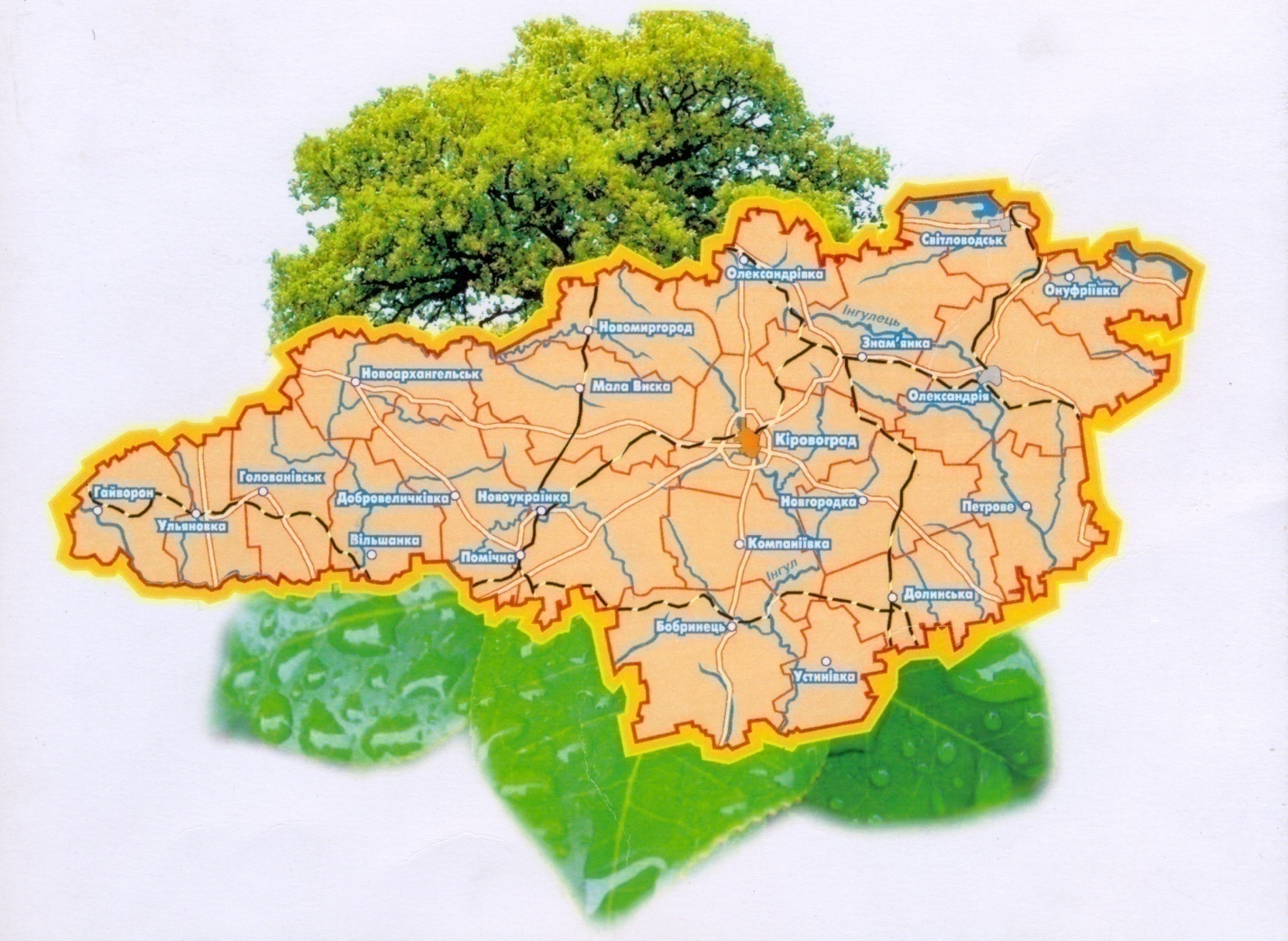 2016 рікЗміст                                                                                                          стор.1. Загальна характеристикаДата утворення 							     - 10 січня 1939 року;Територія, км2 							     - 24587,8;Кількість адміністративних районів, одиниць		     - 21;Кількість міст (без урахування об’єднаних територіальних громад), одиниць				     - 10;    з них: обласного значення       			               - 4;Кількість селищ міського типу, одиниць			     - 27;Кількість сіл та селищ (без урахування об’єднанихтериторіальних громад), одиниць				     - 974;Кількість об’єднаних територіальних громад, одиниць   - 2;Кількість міст, одиниць                                                        - 2;    з них: обласного значення                                                ---    районного значення                                                          - 2;Кількість сіл та селищ, одиниць                                          - 17;Чисельність наявного населення(за оцінкою), тис. осіб				                          - 973,1;Щільність населення, осіб на 1км2			                - 39,6.2. Чисельність населенняТаблиця 13. Фізико-географічна характеристикаУ центральній частині України, в межиріччі Дніпра і Південного Бугу розташована Кіровоградська область. Площа її складає 24,6 тис. км2. За розміром Кіровоградщина посідає 14 місце в Україні. Основну частину території області займає Придніпровська височина. У річкових долинах на поверхню часто виходять кристалічні породи Українського щита, що подекуди утворюють в річищах пороги і перекати.Кіровоградська область багата на корисні копалини. Тут розміщений Дніпровський буровугільний басейн. Є родовища горючих сланців, торфу. На території області знаходиться частина Криворізького залізорудного басейну. Є нікелеві руди (Побужжя), хромітові руди (Голованівський район), золото. У Кiровоградськiй областi експлуатується найбільше в Європі Заваллiвське родовище графіту. Вміст графіту в каолiнiзованих гнейсах складає 6-14%. Видобуток ведеться кар’єрами. Продукцію представлено чотирма видами малозольного графiту (тигельний, елементний, олівцевий i ливарний або сріблястий) та іншими різновидами колоїднографiтових препаратів для хiмiчної, електротехнiчної та машинобудiвельної промисловостi.В областi присутнi багато видiв будiвельних матерiалiв: суглинки, піски, пiщаники, бутовий камiнь, щебiнь, вапняк, мергель, кварцити тощо. Родовища суглинків знайдені поблизу смт Компанiївки, хутора Соколiвський, в Новгородкiвському районi. Великими родовищами цегляно-черепичної сировини є Новомиргородське, Васiнське, Обознiвське бiля Кiровограда та багато інших. Знайдені родовища урану: Мічурінське, Ватутiнське, Северинське та цілий ряд інших, на базі яких утворено власну мінерально-сировинну базу атомної енергетики України. Усі родовища, по наявних у них запасах, належать до великих.Клімат області помірно континентальний. Зима м'яка, з відлигами. Літо жарке. Середня температура січня -5,4...-6,5 °С, липня +20...+21,4 °С. Опадів 400—490 мм на рік. Трапляються посухи, іноді - пилові бурі.На Кіровоградщині протікає 438 річок, загальна довжина яких складає        5558 км. Річки належать до басейну Дніпра (Цибульник, Інгулець, Тясмин) та Південного Бугу (Інгул, Синюха, Синиця). За кількістю водосховищ і ставків область займає третє місце серед областей України. В області налічується 2185 ставків і 85 водосховищ.  Найбільші водосховища — Кременчуцьке та Дніпродзержинське. Область має найменші запаси природних підземних вод. Болотами зайнято    10,4 тис. га, що складає 0,42% території області.Кіровоградщина розташована у лісостеповій і степовій зонах. У лісостеповій переважають чорноземи типові, опідзолені, ясно-сірі та сірі лісові ґрунти, в степовій — чорноземи звичайні. Красою краю і місцем відпочинку є лісові насадження. Загальна площа лісового фонду області 179,1 тис. га, що складає 6,8% території. Лісова рослинність представлена змішаними лісами.4.Виробничий комплексТаблиця 25. Перелік екологічно небезпечних об’єктівТаблиця 3ДП "Східний гірничо-збагачувальний комбінат"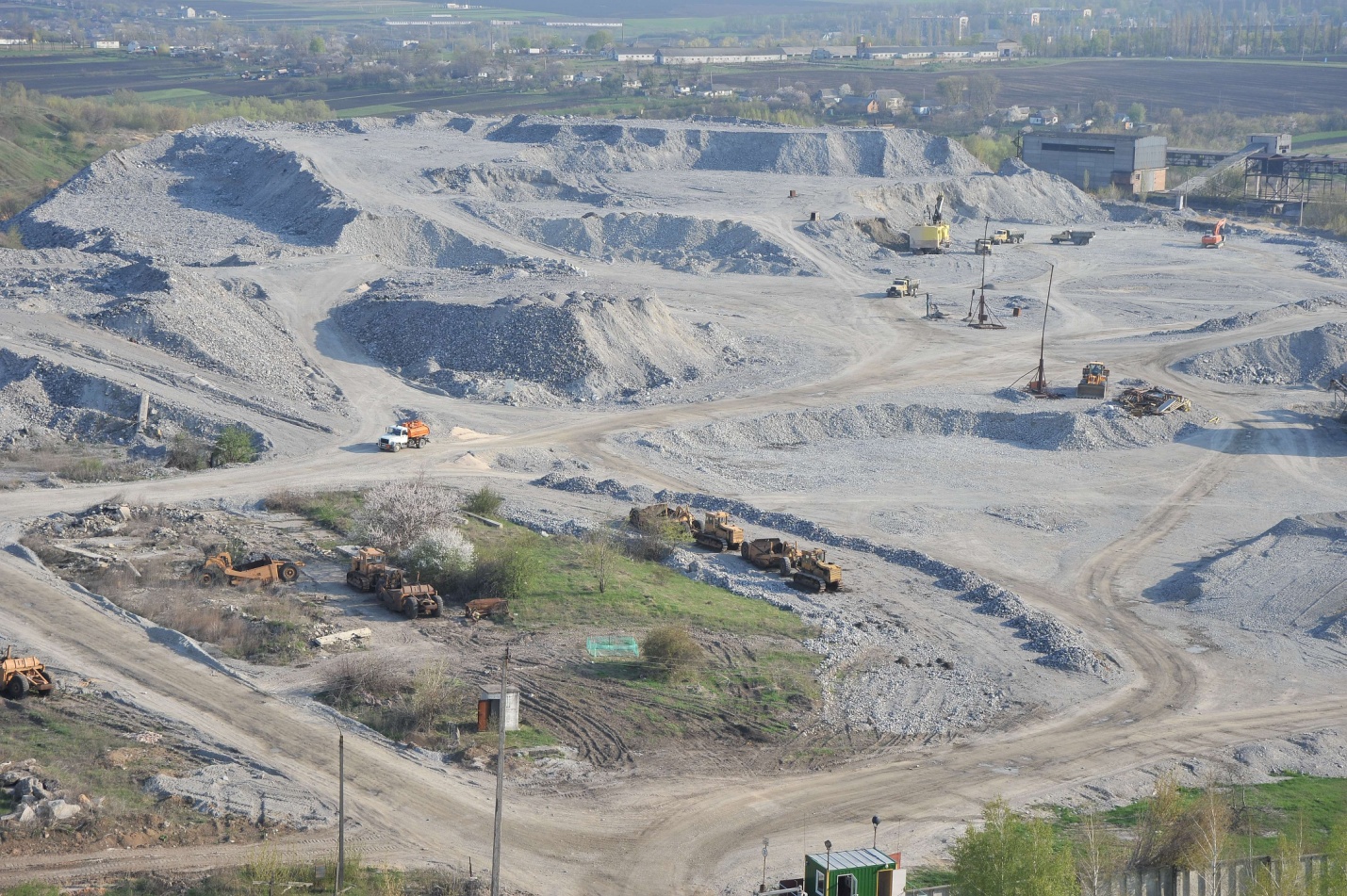 ТОВ "Побузький феронікелевий комбінат"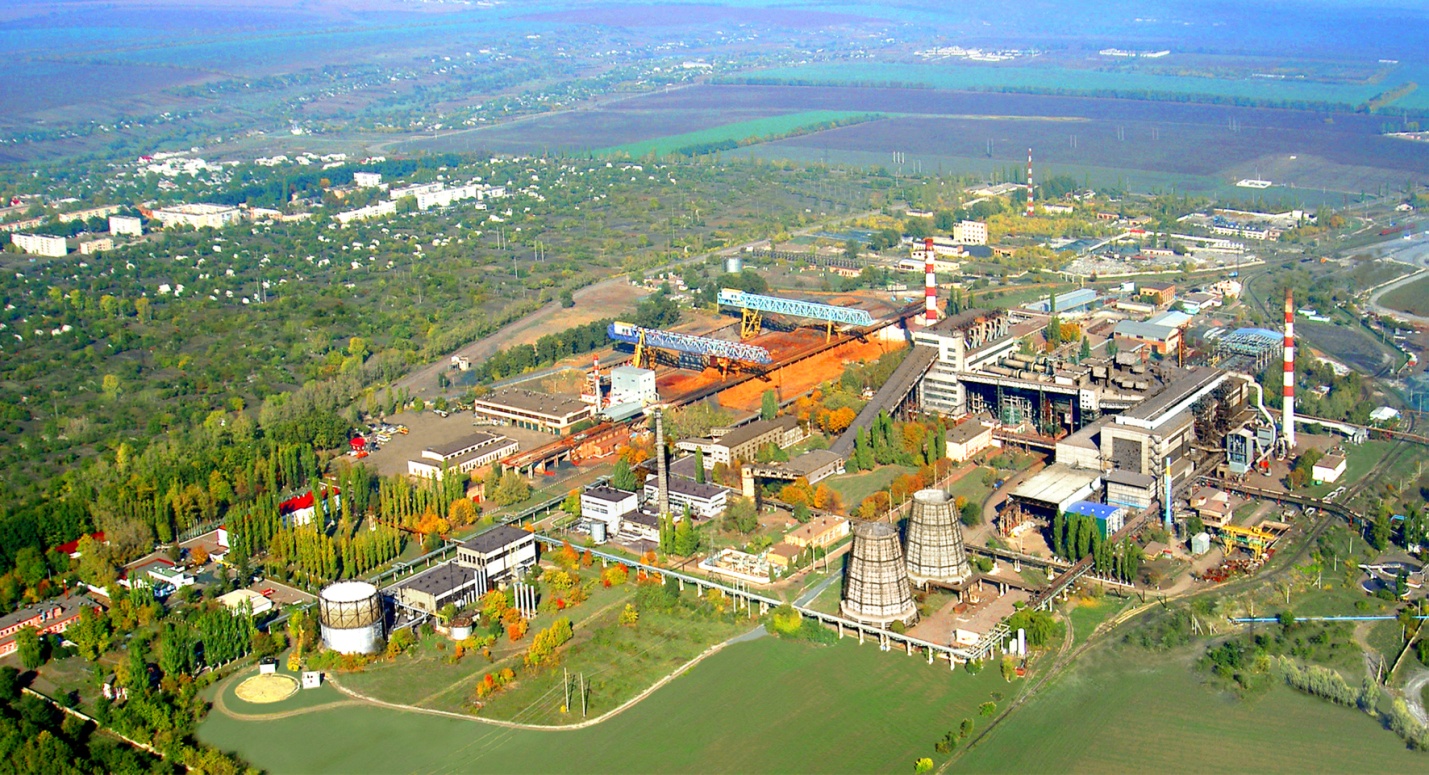 6. Атмосферне повітряДинаміка викидів в атмосферне повітряТаблиця 4* - державний облік об’єктів здійснюються Міністерством екології та природних ресурсів України (відповідно до постанови Кабінету Міністрів України 13 травня 2001 року № 1655).**- відповідно до плану статистичних спостережень інформація буде надана у ІІ кварталі 2017 р.***- відповідно до плану статистичних спостережень інформація буде надана 29 червня 2016р.Загальна кількість суб’єктів підприємницької діяльності, що здійснюють викиди забруднюючих речовин в атмосферне повітря, од.Діаграма 1Викиди забруднюючих речовин в атмосферне повітря від стаціонарних джерел, тис. тоннДіаграма 2Викиди забруднюючих речовин від стаціонарних джерел у розрахунку на км², тис. тоннДіаграма 3Викиди забруднюючих речовин від стаціонарних джерел у розрахунку  на одну особу, кгДіаграма 4Найбільші середні і максимальні концентрації забруднюючих речовин (в кратності ГДК) в атмосферному повітрі містТаблиця 5Динаміка викидів забруднюючих речовин в атмосферне повітряТаблиця 6***- відповідно до плану статистичних спостережень інформація буде надана 29 червня 
2016 р.Основні  забруднювачі  атмосферного  повітря  за  2015  рік                             Таблиця 7Викиди забруднюючих речовин в атмосферне повітря за видами економічної діяльності у 2015 роціТаблиця 87. Водні ресурсиХарактеристика річокТаблиця  9Примітка. У протяжність річок по території регіону врахована довжина Дніпра (по фарватеру 68 км)Дозвільна діяльність у сфері водокористуванняТаблиця 10*Підстави для анулювання дозволу на спеціальне водокористування:згідно з поданою водокористувачем заявою (клопотанням) – анульовано 8 дозволів наступним водокористувачам, а саме: Новоархангельській селищній раді, КП "Мала Виска Водоканал", ПП "ПСП Вершинокам'янське", ТОВ "Зерновик", КП "Ганнівське ЖКП", МПП фірма "Ерідон", КП "Свердлове", ТОВ "Фенікс-2000".Водні об’єкти  регіонуТаблиця 11Динаміка водокористуванняТаблиця 12Обсяг оборотної, повторної і послідовно використаної водиТаблиця 13Скидання зворотних вод та забруднюючих речовин  водокористувачами –забруднювачами поверхневих водних об’єктівТаблиця 14Обсяги забору, використання води з природних об’єктівта скидання зворотних вод, млн.куб.мДіаграма 5Скидання забруднюючих речовин із зворотними водами у поверхневі водні об’єкти Таблиця 15 Обсяги забруднюючих речовин, які скинуто із зворотними водамиу поверхневі водні об’єкти, тис. т.Діаграма 6Середньорічні концентрації речовин у контрольних створах водних об’єктів Кіровоградської області за 2015 рік(в одиницях кратності відповідних ГДК)Таблиця 16Інструментально-лабораторний контроль якості поверхневих водТаблиця 178. ЗЕМЕЛЬНІ РЕСУРСИСтруктура земельного фонду регіонуТаблиця 18Порушені, відпрацьовані землі та їх рекультиваціяТаблиця 19Консервація деградованих і малопродуктивних земель за 2015  рікТаблиця 20Водоохоронні зони та прибережні захисні смуги водних об’єктів регіону Таблиця 21 Поширеність деградаційних процесівТаблиця 22Характеристика ґрунтів за вмістом  гумусу, азоту, фосфору та калію за результатами агрохімічної паспортизацією (раз на 5 років).      Характеристика ґрунтів за вмістом гумусу Таблиця 23Характеристика ґрунтів за вмістом азоту, що легко гідролізується9. Лісові ресурсиЛісовий фонд регіону (станом на 01.01.2016 року)Таблиця 24* пункт 2 повторюється для кожної категорії цільового призначення земель, у яких є лісові ділянки.Непридатні для використання в сільському господарстві, деградовані і малопродуктивні землі, можливі для лісорозведення, станом на 01.01.2016 року                 Таблиця 25Лісовий фонд регіону в розрізі категорій земель (станом на 01.01.2016 року)                                                                                                                                Таблиця 26Проведення рубок головного користування за 2015 рік              Таблиця 27Лісовідновлення за 2015 рік (в розрізі державних органів влади) Таблиця 28Лісорозведення (створення нових лісових насаджень)за 2015 рік  (в розрізі державних органів влади) Таблиця 29Проведення лісогосподарських заходів, пов’язаних ізвирубуванням деревини за 2015 рік                     Таблиця 30Динаміка загибелі лісових культур, насаджень та незімкнутих лісових культурТаблиця 31Використання лісових ресурсів за 2015 рік Заготівля лісових ресурсів побічного користування та другорядних лісових матеріалів здійснювалосяна підставі лімітів, затверджених рішенням Кіровоградської обласної ради від 31.01.2014 р. № 587Таблиця 3210. НадраСтан основних виявлених осередків і ділянок забруднення підземних вод у звітному роціТаблиця 33Примітка : графи 10, 11, 12 заповнюються один разПоширення екзогенних геологічних процесів (ЕГП)(За даними Державного науково-виробничого підприємства “Державний інформаційний геологічний фонд України” ДНВП “ГЕОІНФОРМ УКРАЇНИ”)Таблиця 34Родовища, що експлуатуютьсяТаблиця 35Родовища підземних вод, що експлуатуютьсяТаблиця 3611. Рослинний світВиди рослин та грибів, що охороняютьсяТаблиця 37 Динаміка охорони, невиснажливого використання та відтворення дикорослих рослин та грибівТаблиця 38Перелік видів рослин та грибів, що підлягають особливій охороні на території області (станом на 01.01.2016 року)Таблиця 39Інформація про інвазійні (чужорідні) види рослин Таблиця 40АСТРАГАЛ ШЕРСТИСТОКВІТКОВИЙ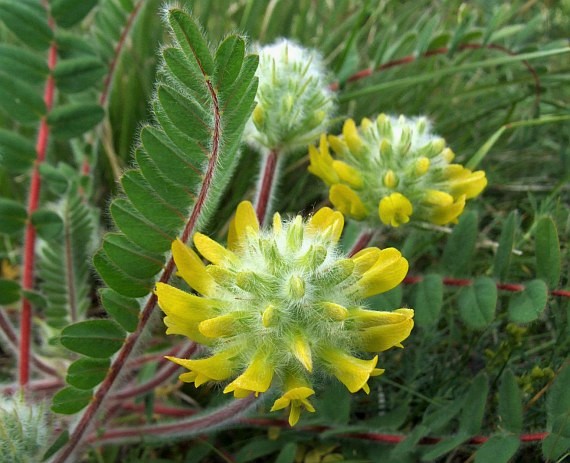 Гемікриптофіт. Родина Бобові — Fabaceae. Багаторічна трав’яна 10–40 см заввишки, безстеблова або з розвиненим стеблом рослина, густо опушена довгими м’якими волосками. Листки 10–20 см завдовжки, непарнопірчасті, з 21–37 листочків; листочки довгастояйцеподібні або овальні. Квітки яскраво-жовті, зібрані в щільні, головчасті суцвіття, квітконоси відстовбурчено волосисті, не перевищують листків. Біб до 1 см завдовжки, волохатий, яйцеподібний. Цвіте у червні–серпні. Плодоносить у липні–серпні. Розмножується насінням. У популяціях, особливо степової зони, кількість особин мала, однак після зняття пасовищного навантаження їх кількість збільшується і популяції стають повночленними.Причини зміни чисельності: Розорювання степових ділянок, терасування та заліснення схилів, випалювання, випасання худоби, заготівля рослин як лікарської сировини. РЯБЧИК РУСЬКИЙ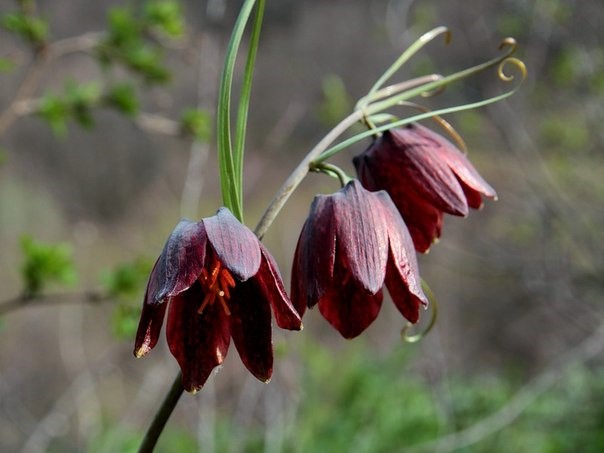 Геофіт. Родина Лілійні — Liliaceae. Багаторічна трав’яна рослина 20–60 см заввишки, з бульбоцибулиною, яка у генеративних особин з 2–3 м’ясистих лусок, поміж якими є кілька бруньок поновлення (діток). Стебло пряме, від середини до верхівки улиснене. Листки лінійні, нижні і верхні супротивні або кільчасті, середні чергові; верхні майже ниткоподібні з дуже тонкими, спіральнозакрученими і чіпкими верхівками. Квітки (1–4) пониклі, листочки оцвітини овальні або еліптичні, тупі, 2–3 см завдовжки, зовні темно-пурпурові, зсередини жовтуваті, з нечітким шахово-сітчастим малюнком. Цвіте у квітні– травні, плодоносить у травні–липні. Плід крилата шестигранна коробочка. Розмножується насінням і вегетативно. Популяції нечисельні — від 1 до 10 особин на 1 м2 при середній площі від 0,01 до 0,02 га, до 10 до 20 особин на 1 м2 (0,01 до 0,05 га). За типом просторової структури — ізольовані локальні, рідше лінійні; за типом вікової структури — повночленні, стійкі, гомеостатичні.Причини зміни чисельності: Осушування, розорювання, випалювання, зривання на букети, викопування.РЯСТКА БУШЕ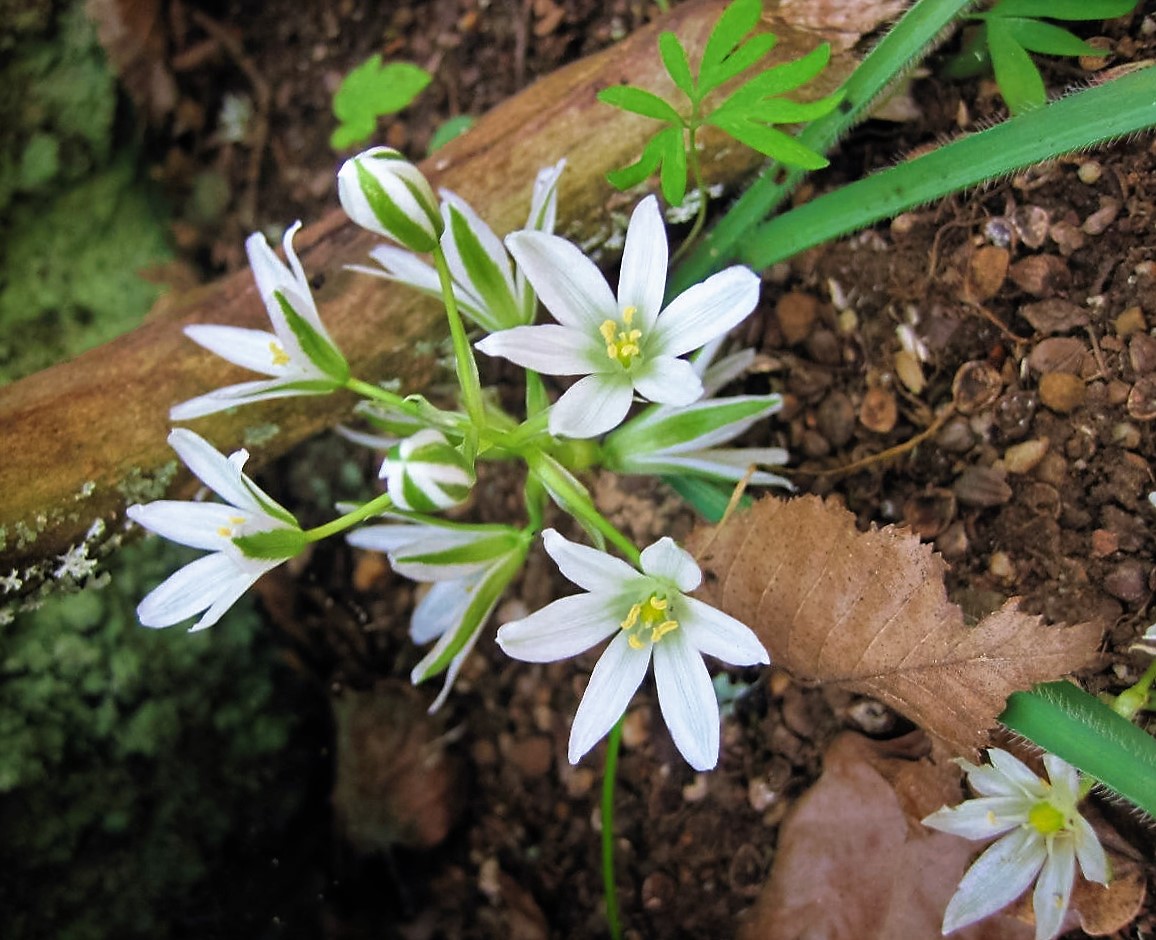 Геофіт. Родина Гіацинтові — Hyacinthaceae. Багаторічна трав’яна рослина 20–50 см заввишки. Цибулина яйцеподібна. Стебло прямостояче, з розеткою 3–4 (6) лінійних, жолобчастих, прикореневих листків до 2 см завширшки, які до цвітіння відмирають. Суцвіття — асиметричне гроно, з 5–20 квіток, приквітки довші від квітконіжок. Квітки до 5 см в діаметрі, дзвоникоподібні, листочки оцвітини 20–25 мм завдовжки, видовжено-ланцетні, загострені, зсередини білі, ззовні зеленкуваті, з білою облямівкою. Тичинкові нитки широко пелюсткоподібно розширені, по краях з двома зубцями, які у внутрішніх тичинок дорівнюють або перевищують пиляки, у зовнішніх — коротші. Цвіте в квітні–травні. Плодоносить у червні–липні. Розмножується насінням та вегетативно. Утворює розріджені, невеликі за розміром, місцями чисельні (від декількох особин до декількох десятків на 1 м2) групи.Причини зміни чисельності: Пряме знищення місцезростань виду при проведенні земляних, сільськогосподарських та меліоративних робіт, освоєння та трансформація територій, рекреаційне навантаження, випас, зривання на букети.САЛЬВІНІЯ ПЛАВАЮЧА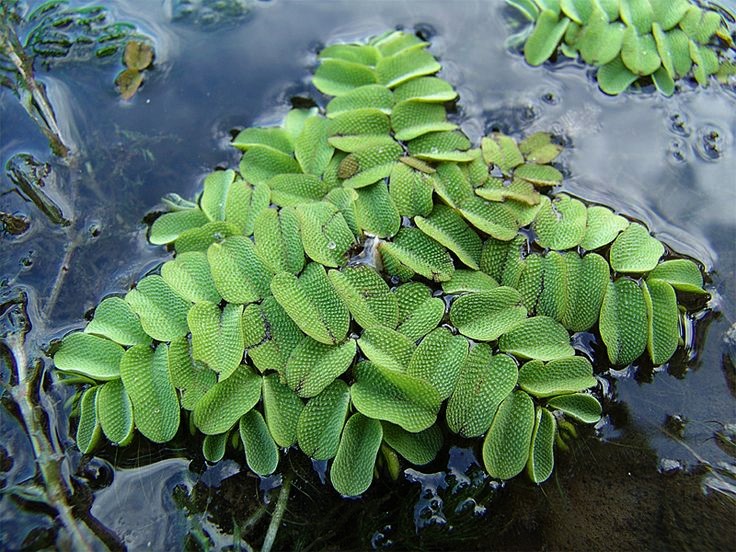 Гелофіт. Родина Сальвінієві — Salviniaceae. Однорічна водна папороть з ниткоподібним, розгалуженим, стеблом від 3 до 8 см завдовжки. Коренева система не розвинута. В завдовжки мутовках по три листки, з яких два — цілокраї плаваючі, третій — розсічений на 9–14 долей, занурений, виконує функцію кореня. Плаваючі листки овально-еліптичні тупі, на верхньому боці з щетинистими білими волосками, на нижньому — з бурими. Спорокарпії кулеподібні, зібрані біля основи занурених листків. Спороносить у серпні–вересні. Розмножується спорами. У межах ареалу трапляється спорадично. В південних регіонах утворює густі колонії площею до 800–1000 м2, щільністю 100–1200 особин на 1 м2. Причини зміни чисельності: Антропогенні (осушення, евтрофування, засолення водойм та забруднення води, руйнування прибережних ділянок) та природні (заростання водойм) чинники.12. Тваринний світВиди тваринного світу, що охороняютьсяТаблиця 41   Перелік видів тварин, що охороняються, в регіоні (станом на 01.01.2016 року)Таблиця 42Перелік видів тварин, що охороняються, і які з'явились чи зникли в регіоні за останні три рокиТаблиця 43Інформація про чужорідні види тварин (види-вселенці)Таблиця 44Динаміка чисельності основних видів мисливських тварин (особин)Таблиця 45БРАЖНИК МЕРТВА ГОЛОВА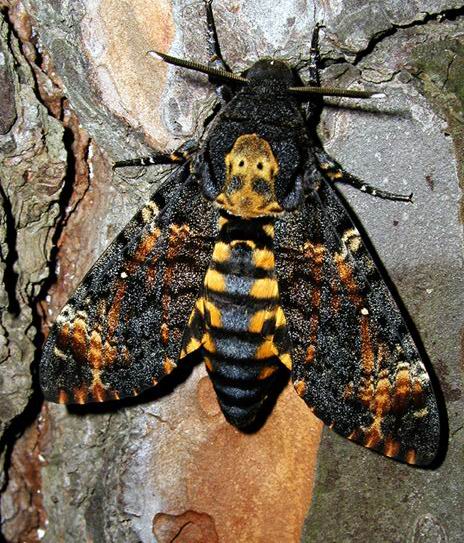 Клас — Комахи (Insecta), ряд — Лускокрилі (Lepidoptera), родина — Бражники (Sphingidae). Один з 3 видів тропічносубтропічного роду, єдиний представник роду у фауні України.  Розмах крил — 95–125 мм. Статевий диморфізм невиразний. Дуже великий метелик з характерною зовнішністю: вузькі видовжені крила та товсте веретеноподібне тіло. Перед ні крила темно-бурі з нечітким малюнком у вигляді зубчастих жовтувато-бурих поперечних ліній. Задні крила жовті з двома чорними поперечними смугами. Груди чорні з брудно-жовтим візерунком, що трохи нагадує людський череп та перехрещені кістки. Черевце охристо-жовте з широкою повздовжньою блакитно-сірою смугою і темно-коричневими кільцями. Бражник мертва голова зустрічається на полях, городах, в рідколіссях, на схилах ярів, що поросли повієм звичайним. Протягом року розвиваються 2 генерації. Літ імаго відбувається у травні–липні та у серпні–жовтні. Метелики живляться соком дерев, іноді бджолиним медом. Активний у сутінках та вночі. Може мігрувати, долаючи значні відстані. Самки відкладають по одному 30–200 яєць на пасльонові (картопля, дурман, тощо). Гусінь іноді живиться і на інших рослинах (жасмин, бузок, повій, брусниця, малина). Лялечки зимують у ґрунті на глибині 15–20 см. Чутливі до холоду, взимку часто гинуть.  Зміни чисельності виду значною мірою пов’язані з погодними умовами. Інші причини: хімічна обробка пасльонових культур (особливо картоплі), викорчовування чагарників і руйнування місць перебування виду. ГАДЮКА НІКОЛЬСЬКОГО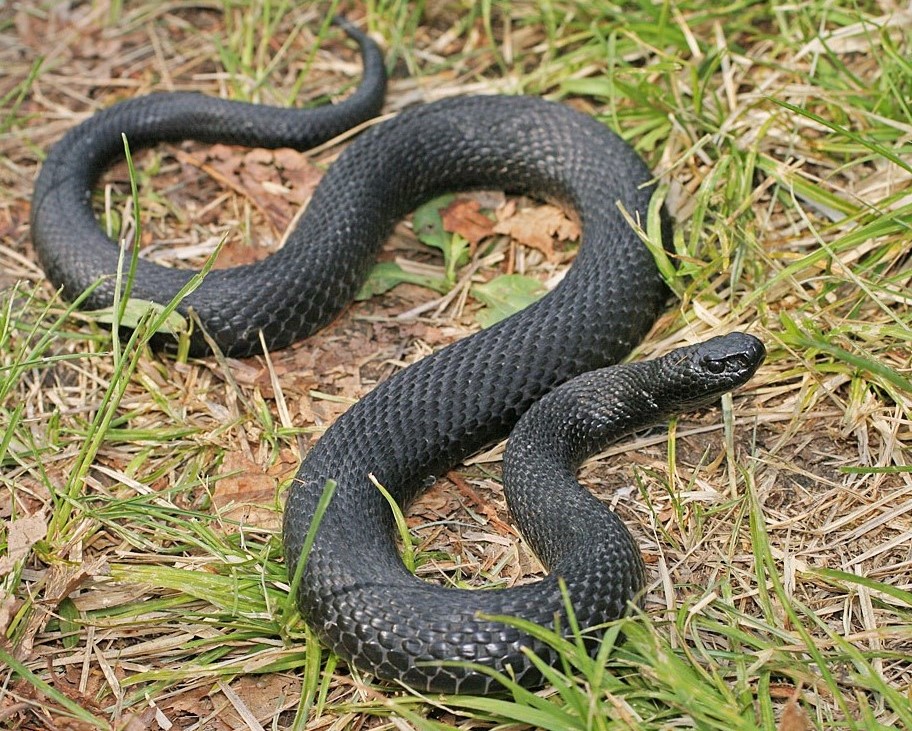 Клас — Плазуни (Reptilia), ряд — Змії (Serpentes), родина — Гадюкові (Viperidae). Один з 5 таксонів, що розглядаються як види та підвиди комплексу звичайної гадюки Vipera (Pelias) berus (Linnaeus, 1758), та один з 3 видів роду Vipera у фауні України. Невелика змія (загальна довжина самців до 76 см, самок — до 85 см) з товстим тілом та коротким хвостом. Черевних щитків зазвичай більше 150. Дорослі особини суцільно чорні, низ кінчика хвоста жовтуватий. Новонароджені — сірі або бурі з темною зигзагоподібною смугою вздовж хребта. Активна з початку березня до кінця жовтня. Веде денний спосіб життя. Ховається переважно у норах гризунів. Дорослі особини живляться в основному дрібними ссавцями (найчастіше норицями), іншими дрібними хребетними. Парування — в кінці квітня — на початку травня. Яйцеживородна. Народжує 7–23 малят у серпні–вересні. Статевозрілою стає у віці 4–5 років, тривалість життя перевищує 10 років. Отруйна. Як отруйний, реліктовий і гібридизуючий вид має істотне наукове значення. Причини зміни чисельності: трансформація біотопів (вирубування лісу, дачна забудова, перевипас), загибель змій на автошляхах, знищення людьми або відлов з метою продажу. Реліктовий вид, який поступово поглинається звичайною гадюкою в результаті природної гібридизації, наслідки якої мінімальні лише в ізольованих популяціях вздовж пд. межі ареалу.ЛУНЬ ПОЛЬОВИЙ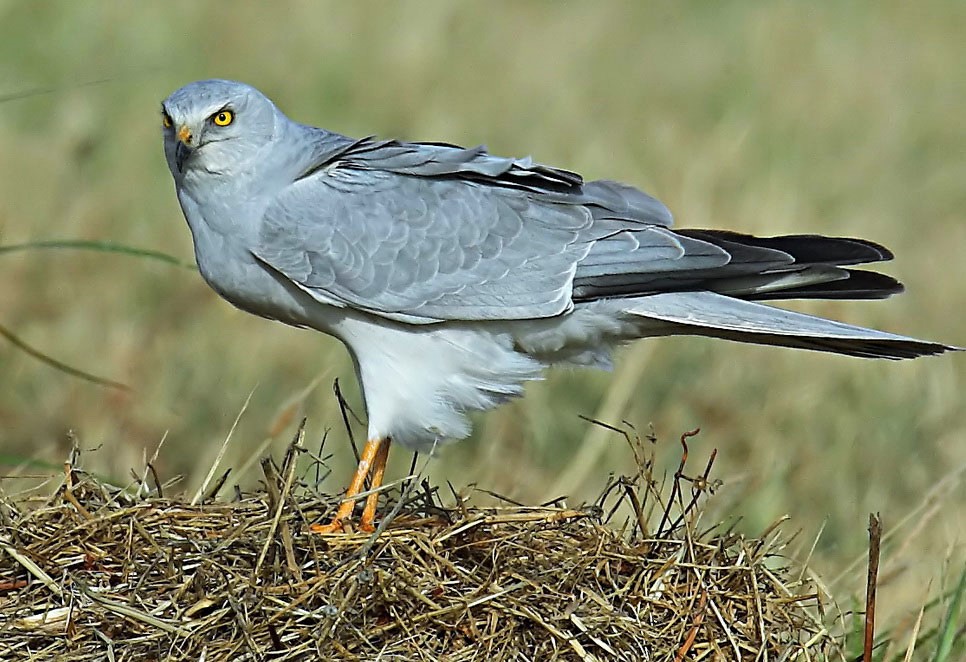 Клас — Птахи (Aves), ряд — Соколоподібні (Falconiformes), родина — Яструбові (Accipitridae). Один з 9-ти (за ін. джерелами, 10–13) видів роду, один з 4-х видів у фауні України. Маса тіла — 400–564 г, довжина тіла — 430–500 мм, розмах крил — 116–1198 мм, У дорослого самця голова, шия, воло, спина, поперек і верх крил сірі; надхвісття біле; решта тулуба сірувато-біла; пера на верхівці крил чорні; райдужна оболонка ока, восковиця і ноги жовті. Доросла самка зверху бура, пера з вохристою облямівкою; надхвістя біле; на хвості темнобурі смуги. Молодий птах подібний до самки, але з рудим відтінком; другорядні махові пера зісподу бурі; райдужна оболонка ока темно-коричнева. Віддає перевагу природним біотопам. Гніздиться на великих лісових галявинах, згарищах, торфових болотах, на луках, полях кормових трав. Перші мігранти спостерігаються на початку березня. Моногам. Гніздо мостить на землі. Яйця відкладає у травні–червні. В кладці 2–5 яєць. Насиджування до 30 діб. Молоді перебувають у гнізді протягом 32–42 днів. Перші льотні виводки трапляються з середини липня. Осіння міграція відбувається у вересні–листопаді. Мігрує поодинці або розрідженими групами по 2–4 ос. У раціоні переважають дрібні гризуни. Також охоче живиться горобиними птахами, ящірками, зрідка комахами. Причини зміни чисельності: значна деградація гніздових біотопів, викликана осушувальними роботами, надмірним заростанням лук та лісових галявин, збільшення площ весняного випалювання рослинності по балках та долинах річок, а також осіннього випалювання стерні.ХОМ'ЯЧОК СІРИЙ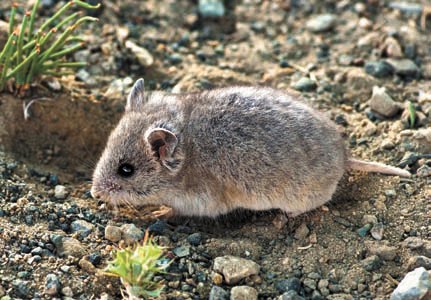 Клас — Ссавці (Mammalia), ряд — Гризуни (Rodentia), родина — Хом’якові (Cricetidae). В роді 6 видів, один вид роду в фауні України. Гризун цупкої статури розміром з мишу, з дуже коротким непомітним хвостом і короткими лапками. Має великі защічні мішки. Довжина тіла 9,5–13 см, хвоста 2–3,5 см. Забарвлення хутра зверху сіре, низ і хвіст більш світлі. Очі великі. Вуха малі, злегка виступають із хутра. Осідлий вид. Веде типовий для більшості мишоподібних гризунів наземно-підземний спосіб життя. Нори відносно простої будови містять численні комори, в яких звір утворює зимові запаси. На зиму може впадати в сплячку, хоча головним чином в зимовий період просто малоактивний. Веде сутінковонічний спосіб життя. Всеїдна тварина. Поїдає насіння, зелені частки рослин, а також різноманітних безхребетних тварин (прямокрилі, жуки-чорнотілки, мурахи, наземні молюски). За сезон самка може 2–3 рази на рік народжувати 7–8 малят. Вагітність триває 20 днів. Стають статевозрілими вже через кілька місяців і до кінця року встигають дати нове покоління. Цілина, поля злакових, агроценози, пасовища, ділянки, непридатні до сільськогосподарської діяльності, лісосмуги. Може заселяти будови людини. Причини змiни чисельностi: руйнація природних степових ландшафтів.Добування основних видів мисливських тварин (особин)Таблиця 46Динаміка вилову риби												Таблиця 47Кількість виявлених фактів браконьєрстваТаблиця 48Перелік наукових досліджень щодо стану дикої фауни і заходів, вжитих щодо охорони тваринного світу, у тому числі на виконання вимог міжнародних договорів України у галузі дикої фауни та рішень її керівних органівТаблиця 4913. Природно-заповідний фондРозподіл земель об’єктів ПЗФ за угіддямиТаблиця 50Розподіл лісових земель об’єктів ПЗФ за їх категоріямиТаблиця 51Розподіл територій та об’єктів природно-заповідного фонду (ПЗФ) за їх значенням, категоріями та типами(станом на 01.01.2016 року)                                                                                                             Таблиця 52Динаміка структури природно-заповідного фонду                                                                                                                                                                                                                                     Таблиця 53* - сумарна площа територій та об’єктів ПЗФ без урахування площі тих об’єктів ПЗФ, що входять до складу територій інших об’єктів ПЗФ,Розподіл земель об’єктів ПЗФ за землекористувачами, власниками земліТаблиця 54ПРИРОДНО-ЗАПОВІДНІ ОБ’ЄКТИ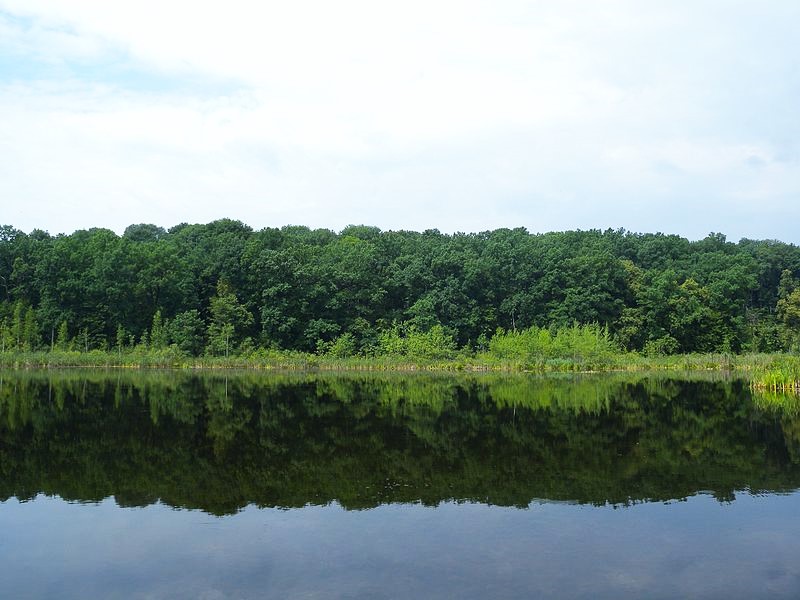 Гідрологічна пам’ятка природи загальнодержавного значення Берестувате (Чорне) озеро Знам'янський район Кіровоградської області.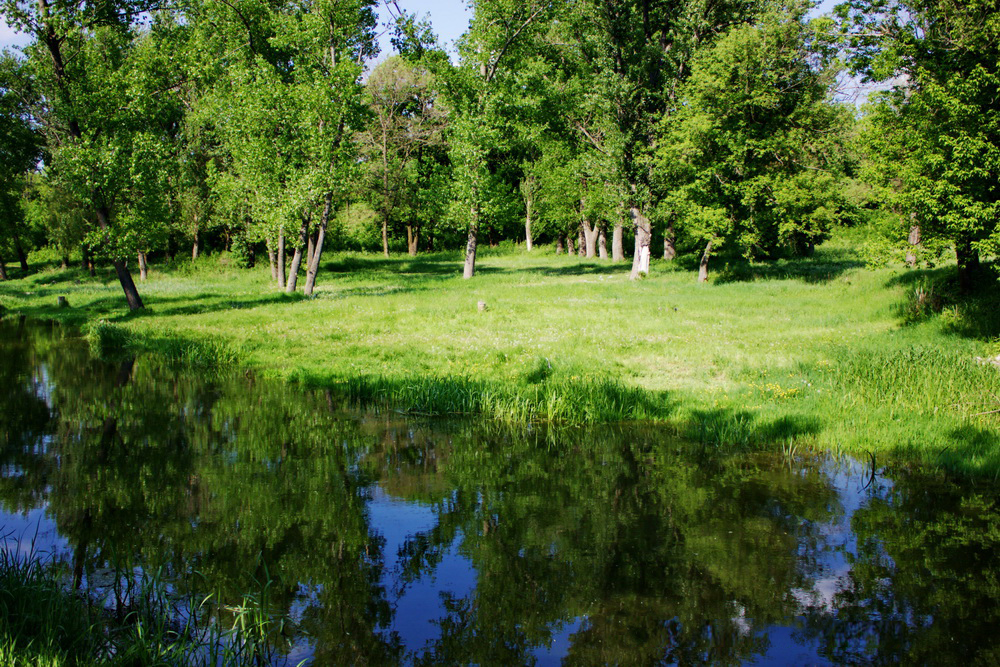 Парк – пам’ятка садово-паркового мистецтва місцевого значення Парк «Перемоги» (Горсад)м. Кіровоград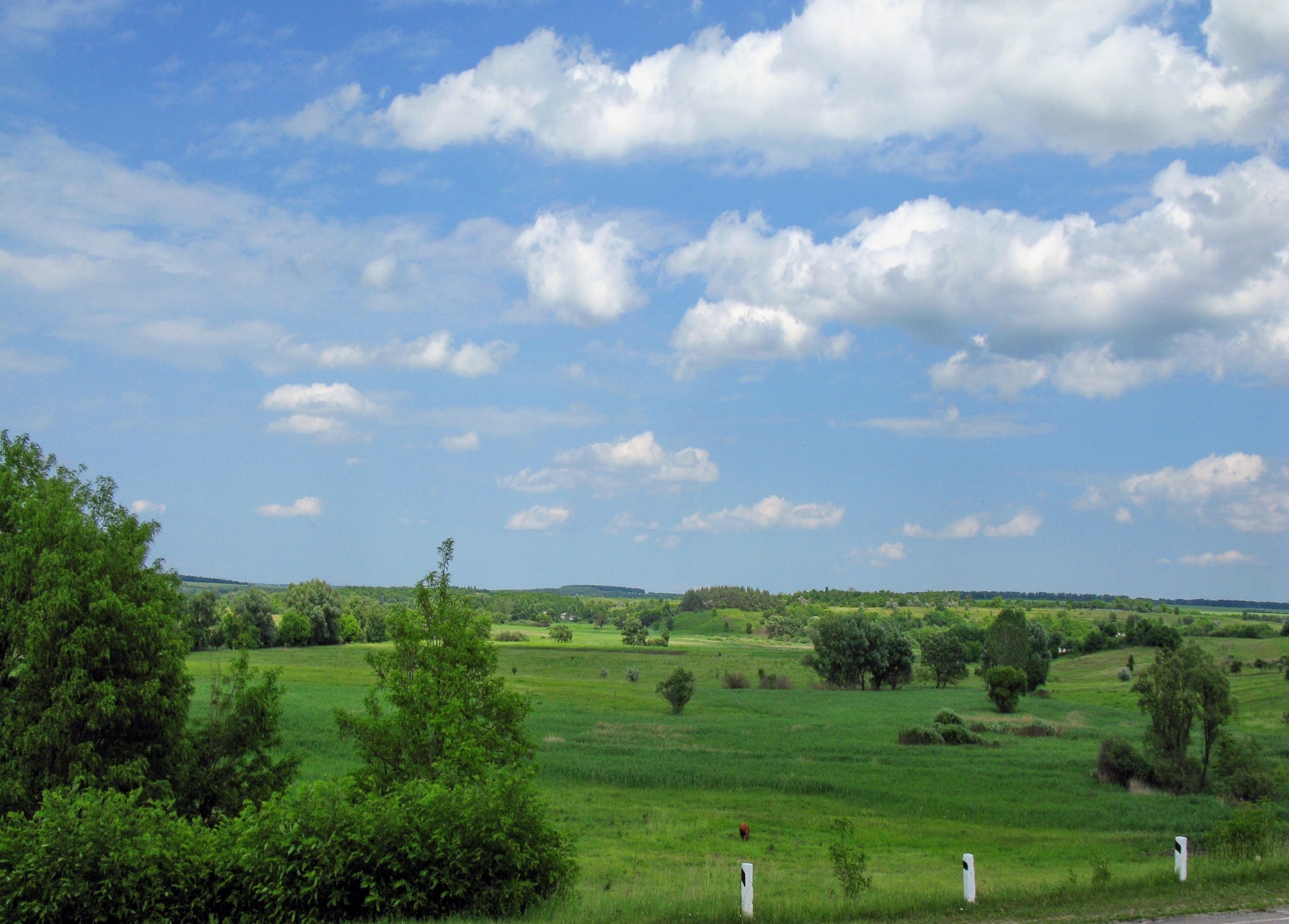 Ландшафтний заказник місцевого значення «Чагар» Олександрівський район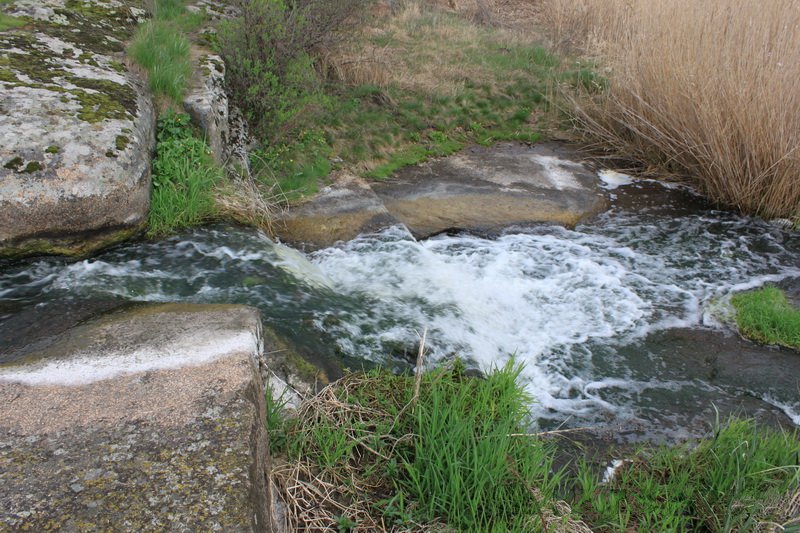 Ландшафтний заказник загальнодержавного значення «Шумок» Бобринецький район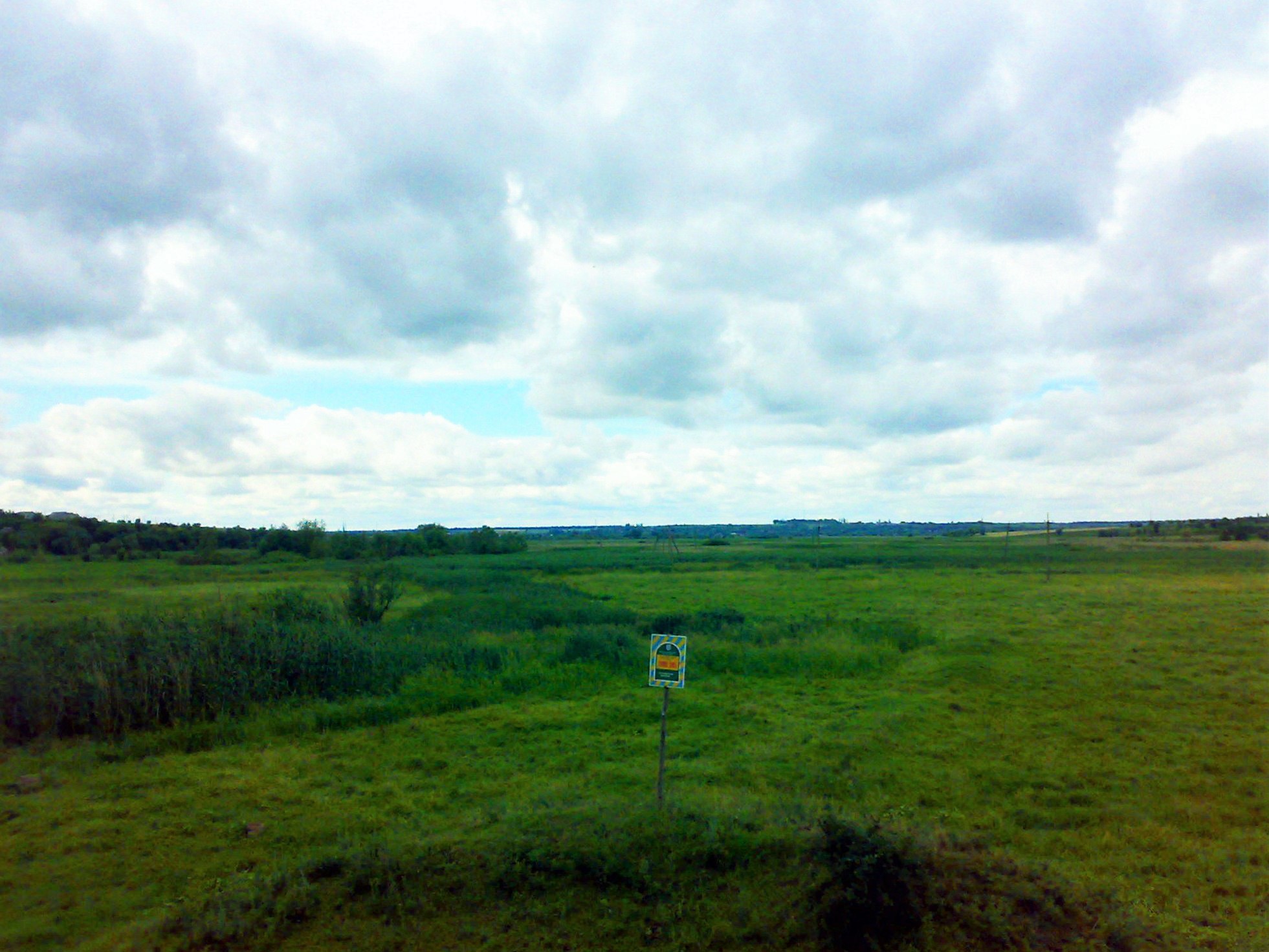 Гідрологічний заказник загальнодержавного значення «Велика Вись» Новомиргородський район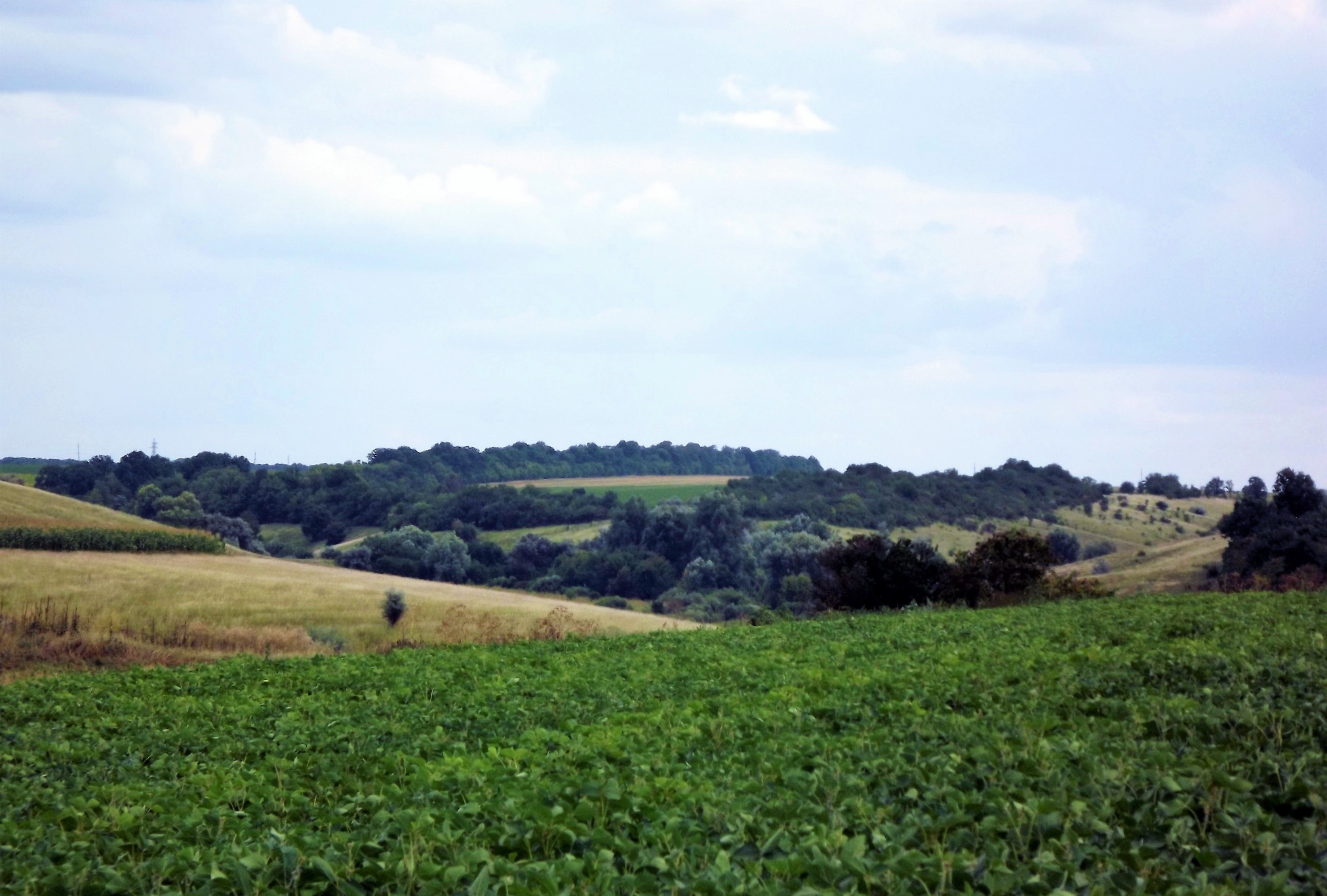 Заповідне урочище місцевого значення «Матвіїв яр»14. Формування екологічної мережіСкладові структурних елементів екологічної мережів розрізі одиниць адміністративно-територіального устрою регіонуТаблиця 5515. Поводження з відходами та небезпечними хімічними речовинамиЗагальні показники поводження з відходами за звітний періодДинаміка основних показників поводження з відходами I-ІV класів небезпеки (тис. тонн)(за формою статзвітності 1-відходи)Таблиця 56         1З урахуванням обсягів відходів утворених у домогосподарствах. Підприємства - основні накопичувачі промислових відходів(за даними статзвітності 1-нв)Таблиця 57 Вказати  підприємства, які накопичують значні обсяги промислових відходів15.1 Управління відходамиСхеми санітарної очисткиТаблиця 58       * - інформація відсутняІнфраструктура місць видалення відходів (МВВ) за критерієм екологічної безпекиТаблиця 59  Стан обліку та паспортизації  місць видалення відходів (МВВ) (на 01.01.2016 року)  Таблиця 60  Інфраструктура утилізації та оброблення відходів Таблиця 61 Суб’єкти підприємницької діяльності, що здійснюють діяльність у сфері поводження з небезпечними відходами на території регіонуТаблиця 62Суб’єкти підприємницької діяльності, що здійснюють збирання, заготівлю  відходів як вторинної сировиниТаблиця 63Впровадження роздільного збирання ресурсоцінних компонентів твердих побутових відходів(ТПВ)Таблиця 64Впровадження роздільного збирання небезпечних відходів у складі побутових відходів(приймання/збирання/вилучення небезпечних відходів у складі побутових від населення)Таблиця 65Будівництво (реконструкція) полігонів побутових відходів, сміттєсортувальних, сміттєпереробних та сміттєспалювальних станцій (заводів, комплексів)Таблиця 66  15.2 Поводження з непридатними та забороненими до використання пестицидами та отрутохімікатамиСтан зберігання заборонених і непридатних до використання пестицидів (станом на кінець 01.01.2016 року)Таблиця 67У 2012 році усі наявні на території області непридатні до використання пестициди і агрохімікати були вивезені за межі Кіровоградщини з метою їх знешкодження на підставі угоди, укладеної між Міністерством екології та природних ресурсів України та ТОВ “С.І. Груп Консорт ЛТД” від 31 травня 2012 року № 14/7.16. Радіаційна безпекаЕксплуатація атомних електростанцій та пунктів захоронення радіоактивних відходів (ПЗРВ)Таблиця 68Використання джерел іонізуючого випромінювання (ДІВ)Таблиця 69Забруднення території  техногенними  та техногенно-підсиленими джерелами природного походження                                                                                                                          Таблиця 7017. Моніторинг довкілляСистема спостережень за станом довкілля                                                                                                                                  Таблиця 7118. Державний нагляд (контроль) за додержанням вимог природоохоронного законодавстваТаблиця 72*- у колонках 4,5,6 зазначається інформація за останні роки, станом на момент підготовки Екологічного паспорту регіону  19. Планування природоохоронної діяльностіПерелік регіональних (місцевих) природоохоронних програм  Таблиця 73Взаємодія із засобами масової інформації та зв’язки з ромадськістю Таблиця 74Громадські екологічні організації, що діють на території області 
(загальнодержавні, місцеві)Таблиця 75Перелік природоохоронних заходів, фінансування яких здійснювалось за рахунок коштів Державного фонду охорони навколишнього природного середовища у 2013-2015 роках                                                                                                         Таблиця 76Перелік природоохоронних заходів, фінансування яких здійснювалось за рахунок коштів обласного фонду охорони навколишнього природного середовища у 2013-2015 роках                                                                                                         Таблиця 7720. Найважливіші екологічні проблеми області та стан і перспективи їх вирішенняПідсумовуючи аналіз екологічних показників розвитку Кіровоградщини 
у 2015 році, можна зробити висновок про наявність кількох ключових проблем регіону у сфері охорони довкілля, а саме:щорічне збільшення обсягів відходів, що накопичуються у спеціально відведених місцях видалення відходів (далі – МВВ);відсутність сучасної системи поводження з твердими побутовими відходами (далі – ТПВ);критичний технічний стан переважної більшості каналізаційних очисних споруд, а також недостатня потужність установок очищення шахтних вод 
(далі – УОШВ) Інгульської шахти ДП "СхідГЗК", що призводить до скидання недостатньо очищених стічних вод (далі – НДО) у природні водні об'єкти;невирішеність на законодавчому рівні питання передачі місцевим державним адміністраціям повноважень у сфері розвитку природно-заповідного фонду (ПЗФ).Проблематика накопичення у МВВ відходів промислового виробництва є досить гострою для Кіровоградської області та переважним чином пов'язана із господарською діяльністю ПАТ "Центральний гірничо-збагачувальний комбінат" (далі – ПАТ "ЦГЗК"), яка здійснюється на території Петрівського району області (добування залізної руди кар'єрним способом).Так, за даними державного статистичного спостереження, у 2014 році із утворених загалом по області 39,7 млн. т відходів, 36,5 млн. т або 91,9% складали відходи, утворені у результаті господарської діяльності ПАТ "ЦГЗК". За підсумками 2015 року питома вага відходів ПАТ "ЦГЗК" у загальному обсязі утворених в області відходів складала 91%.Отже, із року в рік маємо чітку тенденцію, яка засвідчує, що понад 90% відходів, що утворюються в області, – це відходи від господарської діяльності ПАТ "ЦГЗК".При цьому, протягом останніх трьох років зазначене підприємство демонструє погіршення динаміки за показником питомої ваги утилізованих відходів, тобто все більше відходів даного підприємства видаляються (та, відповідно, накопичуються) у МВВ, тоді як частка відходів, що переробляються та/або утилізовуються – знижується.Так, у 2013 році із 36,0 млн. т утворених у результаті господарської діяльності ПАТ "ЦГЗК" відходів перероблено та/або утилізовано близько 
17,49 млн. т (або біля 48,6% від загального числа утворених відходів підприємства), у 2014 році – із 36,5 млн. т утворених відходів перероблено та/або утилізовано біля 10 млн. т (або 27,5%), у 2015 році – із 30,3 млн. т утворених відходів перероблено та/або утилізовано біля 10 млн.т. (або 33%).Отже, очевидним є погіршення показника частки утилізованих відходів.Водночас, такий стан справ суперечить вимогам Стратегії розвитку Кіровоградської області на період до 2020 року, одним із індикаторів виконання якої є показник "Питома вага утилізованих відходів у загальному обсязі утворення (%)".Зокрема, завданнями вищезазначеної Стратегії розвитку визначено, що 
у 2016 році відповідний індикатор (показник) по області повинен становити 71,9%, а у 2020 році – 85,4%.Враховуючи вирішальний вплив обсягів утворення та утилізації відходів ПАТ "ЦГЗК" на динаміку вказаного індикатора в цілому по області, тенденція до погіршення частки утилізованих відходів по даному підприємству протягом 2013 – 2015 років викликає тривогу та занепокоєння.З метою створення для суб'єктів господарювання економічних стимулів до збільшення частки відходів, що переробляються та утилізуються, департаментом екології та природних ресурсів облдержадміністрації розроблено пропозиції про внесення змін до Податкового кодексу України, які передбачають оподаткування екологічним податком за розміщення відходів не тільки відходів, утворених протягом звітного кварталу, але й відходів, які накопичуються у МВВ.Відповідні пропозиції за підписом голови обласної державної адміністрації Кузьменка С.А. направлено на розгляд Мінприроди України, Кабінету Міністрів України та комітету Верховної Ради України з питань екологічної політики, природокористування та ліквідації наслідків Чорнобильської катастрофи.Проблема відсутності дієвої та сучасної системи поводження із ТПВ є характерною майже для всіх регіонів України та полягає насамперед у недостатності коштів державного та місцевих бюджетів для фінансування заходів, пов'язаних із будівництвом сучасних сміттєпереробних комплексів, сортувальних ліній, закупівлею іншого необхідного устаткування тощо.На вирішення проблем у сфері поводження з твердими побутовими відходами у 2015 році кошти з Державного та з обласного фондів охорони навколишнього природного середовища не виділялися.Проте значні сподівання у цьому напрямку покладаються на перспективу залучення інвестиційних коштів, у тому числі від іноземних інвесторів. Розглядаються можливості залучення інвесторів із застосуванням технологій перероблення побутового сміття, які вже підтвердили свою ефективність та економічну доцільність в країнах Європейського Союзу, зокрема в Німеччині.У сфері забезпечення належної якості та охорони водних ресурсів найбільш актуальною проблемою на даний час є стан каналізаційно-очисних систем та мереж області.Фактично в області амортизовано вже понад 70% технологічного та енергетичного обладнання об’єктів каналізаційного господарства, яке вимагає першочергової заміни. Технічний стан практично всіх каналізаційних очисних споруд потребує їх модернізації або реконструкції. При цьому недостатня якість очищення стічних вод спостерігається майже на всіх каналізаційних очисних системах, не здійснюється належна обробка осадів, що утворюються в процесі очищення стічних вод. Споруди фізично зношені і потребують реконструкції та/або заміни.Крім того, недостатньою є потужність УОШВ Інгульської шахти 
ДП "СхідГЗК", що призводить до значних обсягів скиду недостатньо очищених шахтних вод даного підприємства у річку Інгул (62,3% від загального обсягу скиду НДО від усіх водокористувачів області).З метою відтворення та захисту водних ресурсів області у 2015 році передбачалось залучення коштів обласного фонду охорони навколишнього природного середовища (далі – ОФОНПС) у сумі 6385,4 тис. грн. на виконання таких природоохоронних заходів: реконструкція системи транспортування стічних вод на каналізаційні очисні споруди в м.Знам'янці Кіровоградської області – 3086,5 тис.грн. (профінансовано – 1991,7 тис.грн.);каналізаційні очисні споруди по вул. Річній, с.Торговиця Ново-архангельського району (реконструкція) – 281,634 тис. грн. (профінансовано –  281,634 тис. грн.);будівництво очисних споруд Голованівської центральної районної лікарні 1706,0 тис. грн. (профінансовано – 1705,2 тис. грн.);нове будівництво зливової каналізації по вул. Андріївській у 
м.Кіровограді  –  1060,8 тис. грн. (профінансовано – 995,6 тис. грн.);будівництво станції біологічної очистки стоків в смт Петрове Петрівського р-ну Кіровоградської області – 250,0 тис. грн. (профінансовано –211,5 тис. грн.).Усього на виконання природоохоронних заходів у сфері відтворення водних ресурсів станом на грудень 2015 року виконавцям робіт перераховано 5185,634 тис. грн.Окрім того, за рахунок коштів державного фонду охорони навколишнього природного середовища у сумі 998,392 тис. грн. розроблено проектно-кошторисну документацію по об’єкту "Реконструкція каналізаційних очисних  споруд м.Знам’янці по вул. Будьонного, 207" та використано 363,923 тис. грн. на реконструкцію каналізаційних очисних споруд в м.Світловодску Кіровоградської області. Стосовно заходів із розширення природно-заповідного фонду (ПЗФ) області, у 2015 році за рахунок коштів ОФОНПС громадською організацією "Науковий центр еколого-біологічних досліджень" проведено наукові обстеження двох природних територій у Новгородківському та Олександрійському районах області з метою їх подальшого заповідання.За результатами обстежень складено звіти, в яких наведено загальний опис та стан об’єктів досліджень, вказані фонові та рідкісні види тварин і рослин, перебування яких зафіксоване на територіях, що обстежувались, зроблено ряд фотографій найбільш примітних частин територій для підтвердження типовості, оригінальності та унікальності об’єктів. Обґрунтовано доцільність включення обстежених територій до складу природно-заповідного фонду області.Однак проблемним питанням у сфері розвитку ПЗФ на цей час є невирішеність на законодавчому рівні питання передачі місцевим державним адміністраціям відповідних повноважень, внаслідок чого не повною мірою забезпечується ефективне державне управління та регулювання у сфері організації, охорони і використання територій та об’єктів ПЗФ на місцевому рівні.З цього приводу обласною державною адміністрацією та департаментом неодноразово надавались пропозиції до Мінприроди України щодо необхідності внесення відповідних змін до Закону України "Про природно-заповідний фонд України" та передачі цих повноважень місцевим державним адміністраціям.Однак станом на 01 січня 2016 року такі зміни до чинного законодавства України поки що не внесені.Отже, вирішення ключових проблем екологічного характеру потребує зусиль як на місцевому і регіональному, так і на загальнодержавному рівнях. Крім того, вагому роль у просуванні процесів поступового вирішення даних проблем відіграє небайдужа до тематики стану довкілля громадськість, 
у тому числі екологічні громадські організації, завдяки яким питання природоохоронної діяльності постійно залишаються у фокусі уваги влади і  суспільства.1.Загальна характеристика……………………………………… ……32.Чисельність населення ……………………………………………...33.Фізико-географічна характеристика ………………..……………...54.Виробничий комплекс ……………………………….……………...65.Перелік екологічно небезпечних об’єктів …….........……………...66.Атмосферне повітря ………………………………………………...87.Водні ресурси ………………………………………...……………...168.Земельні ресурси ……………………………………..……………...259.Лісові ресурси ………………………………………..……………...2810.Надра ………………………………………………….……………...3611.Рослинний світ.………………………...…………….........................4712Тваринний світ……………………………………………………….5813.Природно-заповідний фонд ………………………………………...6814.Формування екологічної мережі …………………………………...7915.Поводження з відходами та небезпечними хімічними  речовинами:……………………………..……………...……………8016Радіаційна безпека………………..………………...…………….....11317.Моніторинг довкілля ………………………………..……………...11518.Державний контроль за додержанням вимог природоохоронного законодавства ………………………………...116 19.Планування природоохоронної діяльності………...……………...11720.Найважливіші екологічні проблеми регіону………...…………….132Назва містаКількість наявногонаселення (за оцінкою), тис. осібКількість наявногонаселення (за оцінкою), тис. осібКількість наявногонаселення (за оцінкою), тис. осібПлоща,км 2Щільність наявногонаселення, осіб/ км 2Назва містаусьогоу тому числіу тому числіПлоща,км 2Щільність наявногонаселення, осіб/ км 2Назва містаусьогоміськесільськеПлоща,км 2Щільність наявногонаселення, осіб/ км 2123456Міста обласного значенняМіста обласного значенняМіста обласного значенняМіста обласного значенняМіста обласного значенняМіста обласного значенняКіровоград (міськрада)239,7239,7Х103,32,320,4м. Знам′янка (міськрада)28,428,20,220,91361,4м. Олександрія (міськрада)91,889,72,168,11348,3м. Світловодськ (міськрада)53,453,4Х44,71194,0Усього:413,3411,02,3237,01744,1Міста районного значення (без урахування об’єднаних територіальних громад)Міста районного значення (без урахування об’єднаних територіальних громад)Міста районного значення (без урахування об’єднаних територіальних громад)Міста районного значення (без урахування об’єднаних територіальних громад)Міста районного значення (без урахування об’єднаних територіальних громад)Міста районного значення (без урахування об’єднаних територіальних громад)м. Гайворон15,015,0Х--м. Помічна9,09,0Х--м. Долинська19,419,4Х--м. Новомиргород11,411,4Х--м. Новоукраїнка17,117,1Х--м. Ульяновка6,16,1Х--Усього:78,078,0Х--1233456Міста районного значення (об’єднані територіальні громади)Міста районного значення (об’єднані територіальні громади)Міста районного значення (об’єднані територіальні громади)Міста районного значення (об’єднані територіальні громади)Міста районного значення (об’єднані територіальні громади)Міста районного значення (об’єднані територіальні громади)Міста районного значення (об’єднані територіальні громади)м. Бобринець11,011,011,0Х--м. Мала Виска10,910,910,9Х--Усього21,921,921,9Х--РайониРайониРайониРайониРайониРайониРайониБобринецький25,911,011,014,91496,317,3Вільшанський12,64,74,77,9645,119,6Гайворонський38,321,521,516,8695,055,1Голованівський31,012,012,019,0992,131,3Добровеличківський33,914,714,719,21296,526,1Долинський34,520,720,713,81275,927,0Знам′янський22,9ХХ22,91327,917,3Кіровоградський37,1ХХ37,11557,023,8Компаніївський15,44,54,510,9967,515,9Маловисківський43,620,720,722,91248,034,9Новгородківський15,55,75,79,8996,615,6Новоархангельський24,76,36,318,41205,820,5Новомиргородський28,513,913,914,61032,227,6Новоукраїнський41,917,117,124,81667,825,2Олександрівський27,511,211,216,31158,923,7Олександрійський35,610,110,125,51842,019,4Онуфріївський18,48,78,79,7889,120,7Петрівський24,38,28,216,11194,920,3Світловодський12,4ХХ12,41219,010,2Ульяновський22,76,16,116,6700,832,4Устинівський13,13,53,59,6942,413,9Усього:559,8200,6200,6359,224350,823,0Усього по області:973,1611,6611,6361,524587,839,6Види економічної діяльності           Кількість   підприємств, од.           Кількість   підприємств, од.Види економічної діяльностізагальна		загальнаекологічно небезпечнихДобувна промисловість і розроблення кар'єрів88-Переробна промисловість932-Постачання електроенергії, газу, пари та кондиційованого повітря66-Водопостачання; каналізація, поводження з відходами183-Будівництво751-Оптова та роздрібна торгівля; ремонт автотранспортних засобів і мотоциклів2766-Транспорт, складське господарство, поштова та кур'єрська діяльність396-Інші галузі7818-Всього13000-№ з/пНазва екологічно небезпечного об’єктуВид економічної діяльностіВідомча належність(форма власності)Примітка1ДП "Східний гірничо– збагачувальний комбінат"Добування уранової та торієвої руди. Виробництво та переробка ядерного паливаЗагально-державна власністьНакопичено42914,984 тис. тонн відходів в хвостосховищі у балці “Щербаківська” Петрівський район 2ТОВ "Побужський феронікелевий комбінат"Виробництво кольорових металів (нікелю)Приватна власністьВикиди забруднюючих речовин в атмосферне повітря 3796,746 т на рік3Кіровоградське ВКГ ОКВП "Дніпро-Кіровоград"Забір, очищення та скид стічних водКомунальна власністьСкид 12724,037 тис. м3 стічних вод на рікПоказники2013 рік2014 рік2015 рік1234Загальна кількість суб’єктів підприємницької діяльності, що здійснюють викиди забруднюючих речовин в атмосферне повітря, од.192209331Загальна кількість суб’єктів підприємницької діяльності, поставлених на державний облік, од.***Загальна кількість суб’єктів підприємницької діяльності, що мають дозвіл на викиди забруднюючих речовин в атмосферне повітря, од.214226562967Потенційний обсяг викидів забруднюючих речовин в атмосферне повітря від стаціонарних джерел за суб’єктами підприємницької діяльності, поставленими на облік, тис. тонн***Викиди забруднюючих речовин в атмосферне повітря від стаціонарних та пересувних джерел, тис. тонну тому числі:73,864,0***       від стаціонарних джерел, тис. тонн15,711,814,15       від пересувних джерел, тис. тонн58,152,2***       у тому числі від автомобільного транспорту, тис. тонн49,144,05***Викиди забруднюючих речовин в атмосферне повітря від стаціонарних та пересувних джерел у розрахунку на км2, тонн3,02,6***Викиди забруднюючих речовин в розрахунку на одиницю валового регіонального продукту, т/млн. грн.2,922,23**Викиди забруднюючих речовин в атмосферне повітря від стаціонарних джерел у розрахунку на км2, тонн0,60,480,58Викиди забруднюючих речовин в атмосферне повітря від стаціонарних джерел у розрахунку на одну особу, кг15,912,014,49Викиди забруднюючих речовин в атмосферне повітря від пересувних джерел у розрахунку на км2, тонн2,42,12***Назва забруднюючої речовиниМістоГДК,мг/ м3Середня концентрація,мг/ м3Максимальна з разових концентрацій, 
мг/ м312345                                                  Кіровоград                                                  Кіровоград                                                  Кіровоград                                                  Кіровоград                                                  КіровоградПил0,51,91,6Діоксид азоту0,20,70,4Оксид вуглецю5,00,61,0Формальдегід0,0351,30,3Діоксид сірки0,50,40,1Оксид азоту0,40,30,2Сажа0,151,21,5                                                  Олександрія                                                  Олександрія                                                  Олександрія                                                  Олександрія                                                  ОлександріяПил 0,51,71,6Діоксид сірки 0,50,40,1Діоксид азоту0,20,70,35Сажа0,151,21,5                                                 Світловодськ                                                 Світловодськ                                                 Світловодськ                                                 Світловодськ                                                 СвітловодськПил0,50,60,6Діоксид сірки0,50,620,19Оксид вуглецю50,670,6Діоксид азоту0,21,250,7Оксид азоту0,40,830,75Формальдегід0,0351,331,08Назва забруднюючої речовини2013 рік2014 рік2015 рік12341. Викиди забруднюючих речовин, усього, тис. тонн73,864,0***у тому числі від:1.1 стаціонарних джерел15,711,814,15метали та їх сполуки0,60,30,38стійкі органічні забруднювачі000оксид вуглецю4,62,42,59діоксид та інші сполуки сірки1,41,82,2оксиди азоту1,51,21,2речовини у вигляді суспендованих твердих частинок4,43,03,58неметанові леткі органічні сполуки0,90,971,051.2. пересувних джерел58,152,2***сірчистий ангідрид0,80,78***оксиди азоту7,57,0***оксиди вуглецю42,237,7***1234неметанові леткі органічні сполуки6,45,7***речовини у вигляді суспендованих твердих частинок0,90,8***у тому числі від:1.2.1. автомобільного транспорту:49,144,05***сірчистий ангідрид0,40,4***оксиди азоту4,64,3***оксид вуглецю37,933,8***неметанові леткі органічні сполуки5,64,9***речовини у вигляді суспендованих твердих частинок--***2. Парникові гази, усього, млн.т СО2 – екв.0,9460,476***№з/пНазва об’єктуНазва забруднюючої речовиниЧастка викидів забруднюючої речовиниЧастка викидів забруднюючої речовиниЧастка викидів забруднюючої речовиниЧастка викидів забруднюючої речовиниЧастка оснащення джерел викидів установками очистки газу, %Ступінь очищення установок очистки газу, %Заходи, спрямовані на зменшення викидівЗаходи, спрямовані на зменшення викидівЗаходи, спрямовані на зменшення викидівЗаходи, спрямовані на зменшення викидів№з/пНазва об’єктуНазва забруднюючої речовиниВсього викидів, т/рік До загального обсягу викидів об’єкту, %До загального обсягу викидів (населеного пункту), % До загального обсягу викидів (району), %Частка оснащення джерел викидів установками очистки газу, %Ступінь очищення установок очистки газу, %Загальний обсяг витрат за кошторисною вартістю, тис.грн.Фактично витрачено з початку виконання заходу, тис.грн.Зменшення викидів після впровадження заходу т/рікЗменшення викидів після впровадження заходу т/рік№з/пНазва об’єктуНазва забруднюючої речовиниВсього викидів, т/рік До загального обсягу викидів об’єкту, %До загального обсягу викидів (населеного пункту), % До загального обсягу викидів (району), %Частка оснащення джерел викидів установками очистки газу, %Ступінь очищення установок очистки газу, %Загальний обсяг витрат за кошторисною вартістю, тис.грн.Фактично витрачено з початку виконання заходу, тис.грн.ОчікуванеФактичне123456789101112131.ТОВ “Побужськийферонікелевий комбінат”, Голованівський район,смт Побузьке,вул. Промислова, 12Всього, у тому числі:Метали та їх сполукиРечовини у вигляді твердих суспендованих частокСполуки азотуСполуки сіркиОксид вуглецю3796,746328,630616,819339,1821307,6261199,719100,08,716,28,934,431,6-97,7------2.КС  “Кіровоградська”,Олександрівського ЛВУМГ,Компаніївський  район, 
с. Мар’ївка, Всього, 
у тому числі:Сполуки азотуОксид вуглецюМетан1065,984144,75528,469889,572100,013,62,783,5-91,2------3.КС “Задніпровська”, Кременчуцького ЛВУМГ,Світловодський район,с. ПавлівкаВсього, 
у тому числі:Сполуки азотуОксид вуглецюМетан988,448236,37241,650700,833100,023,94,270,9-90,2------123456789101112134.КС “Олександрівська”,Олександрівське ЛВУМГ,Олександрівський район,смт  ОлександрівкаВсього, 
у тому числі:Сполуки азотуОксид вуглецюМетан779,54053,5820,719723,358100,06,90,192,8-88,9------5.ПАТ “Центральний гірничо-збагачувальний комбінат”(Петрівський рудник),Петрівський р-н,смт ПетровеВсього з них:Речовини у вигляді твердих суспендова-них частинокСполуки азотуОксид вуглецю628,844599,3608,19920,989100,095,31,33,3-84,8--750,0799,12355,000340,3586.ПрАТ “Креатив”,
м. Кіровоград,пр.Промисловий, 19,пр.Інженерів, 10АВсього, 
у тому числі:Сполуки азотуНеметановані леткі органічні сполуки610,01938,314248,5731006,340,7-26,8------7.ПАТ “Кіровоградолія”, 
м. Кіровоград,вул. Урожайна, 30Всього, 
у тому числі:Речовини у вигляді твердих суспендованих частокСполуки азотуСполуки сіркиОксид вуглецюНеметановані леткі органічні сполуки438,41551,51057,12413,83594,905213,896100,011,713,03,221,648,8-19,3--65,065,00,7000,700№ з/пВиди економічної діяльностіОбсяги викидів по регіонуОбсяги викидів по регіону№ з/пВиди економічної діяльностітис. тонну % до підсумку1234Усі види економічної діяльності14,15100у тому числі:1Сільське господарство, мисливство, лісове господарство0,7685,41.1Сільське господарство, мисливство та пов’язані з ними послуги0,76485,32Лісове господарство та пов’язані з ним послуги0,00320,13Добування інших корисних копалин та розроблення 
кар’єрів 1,1137,94Добування металевих руд0,8135,75Виробництво харчових продуктів, напоїв та цукру1,8713,25.1Виробництво напоїв0,0060,06Оброблення деревини та виробництво виробів з деревини, крім меблів0,0140,17Хімічне виробництво0,0440,38Виробництво гумових та пластмасових виробів0,000330,09Виробництво іншої неметалевої мінеральної продукції0,493,510Металургійне виробництво та виробництво готових металевих виробів3,8427,210.1Металургійне виробництво3,8327,111Виробництво готових металевих виробів0,0140,111.1Виробництво машин та устаткування 0,0630,411.2Виробництво електричного устаткування0,0160,112Виробництво меблів0,0380,313Виробництво та розподілення електроенергії, газу та пари та кондиційованого повітря0,3102,214Будівництво будівель0,0110,115Оптова та роздрібна торгівля, крім торгівлі автотранспортними засобами та мотоциклами0,0190,115.1Оптова торгівля, крім торгівлі автотранспортними засобами та мотоциклами0,0190,115.2Роздрібна торгівля, крім торгівлі автотранспортними засобами та мотоциклами0,0520,416Наземний та трубопровідний транспорт3,05021,616.1Вантажний залізничний транспорт0,0370,316.2Трубопровідний транспорт3,01421,317Поштова та кур’єрська діяльність0,000170,018Операції з нерухомим майном, оренда0,0310,219Освіта0,161,120Охорона здоров’я 0,1581,121Надання послуг із забезпеченням проживання0,0410,3Назва річкиПротяжність по території регіону, кмКількість населених пунктів вздовж берегової смугиКількісь гребель (водосховищ), од.Кількість трубопроводів, які проходять через річкуКількість трубопроводів, які проходять через річкуКількість трубопроводів, які проходять через річкуКількість трубопроводів, які проходять через річкуКількість напірних каналізаційних колекторів, що перетинають водний об’єкт, од. Назва річкиПротяжність по території регіону, кмКількість населених пунктів вздовж берегової смугиКількісь гребель (водосховищ), од.газо-нафто-аміако-продукто-Кількість напірних каналізаційних колекторів, що перетинають водний об’єкт, од. Великі річкиВеликі річкиВеликі річкиВеликі річкиВеликі річкиВеликі річкиВеликі річкиВеликі річкиВеликі річкиДніпро684-----Південний Буг8491-----Усього:152131-----Середні річкиСередні річкиСередні річкиСередні річкиСередні річкиСередні річкиСередні річкиСередні річкиСередні річкиВелика Вись1661648---8Висунь16-21---1Інгул1751638---8Інгулець17514311---11Синюха90203-----Тясмин30413---3Чорний Ташлик10673-----Ятрань5031-----Усього:808802031---31Малі річкиМалі річкиМалі річкиМалі річкиМалі річкиМалі річкиМалі річкиМалі річкиМалі річкиУсього:46666056363---63РАЗОМ562669884941--94Дозволи на спеціальне водокористуванняЗа рокамиЗа рокамиЗа рокамиЗа рокамиЗа рокамиЗа рокамиДозволи на спеціальне водокористування2013 рік2013 рік2014 рік2014 рік2015 рік2015 рікДозволи на спеціальне водокористуваннякороткостроковийдовгостроковийкороткостроковийдовгостроковийкороткостроковийдовгостроковий1234567- у разі використання води водних об'єктів загальнодержавного значення116225919858235видано вперше402625725анульовано*4110*5*261234567- у разі використання води водних об'єктів місцевого значення000000видано впершеанульовано*продовжено строкВодні об’єктиОдиниця виміруКількістьПриміткаУсьогоод.3326До кількості водних об’єктів 3326входить:438 – річок9- озер2794- ставки85 - водосховищу тому числі:До кількості водних об’єктів 3326входить:438 – річок9- озер2794- ставки85 - водосховищмісцевого значенняод.-До кількості водних об’єктів 3326входить:438 – річок9- озер2794- ставки85 - водосховищз них передано в оренду, зокремаод.До кількості водних об’єктів 3326входить:438 – річок9- озер2794- ставки85 - водосховищводосховищ (крім водосховищ комплексного призначення)од.-До кількості водних об’єктів 3326входить:438 – річок9- озер2794- ставки85 - водосховищставківод.-До кількості водних об’єктів 3326входить:438 – річок9- озер2794- ставки85 - водосховищозерод.-До кількості водних об’єктів 3326входить:438 – річок9- озер2794- ставки85 - водосховищзамкнених природних водоймод.-До кількості водних об’єктів 3326входить:438 – річок9- озер2794- ставки85 - водосховищакваторій (водного простору) внутрішніх морських вод, територіального моря, виключної (морської) економічної зони Україниод.До кількості водних об’єктів 3326входить:438 – річок9- озер2794- ставки85 - водосховищзагальнодержавного значенняод.3326До кількості водних об’єктів 3326входить:438 – річок9- озер2794- ставки85 - водосховищз них передано в оренду, зокремаод. 1263До кількості водних об’єктів 3326входить:438 – річок9- озер2794- ставки85 - водосховищводосховищ (крім водосховищ комплексного призначення) од.51До кількості водних об’єктів 3326входить:438 – річок9- озер2794- ставки85 - водосховищставківод.1210До кількості водних об’єктів 3326входить:438 – річок9- озер2794- ставки85 - водосховищозерод.2До кількості водних об’єктів 3326входить:438 – річок9- озер2794- ставки85 - водосховищзамкнених природних водоймод.-До кількості водних об’єктів 3326входить:438 – річок9- озер2794- ставки85 - водосховищакваторій (водного простору) внутрішніх морських вод, територіального моря, виключної (морської) економічної зони Україниод.-До кількості водних об’єктів 3326входить:438 – річок9- озер2794- ставки85 - водосховищПоказникиОдиниця виміру2013 рік2014 рік2015 рік12345Забрано води з природних джерел, усьогомлн. м3233,5253,6211,0у тому числі:поверхневоїмлн. м3213,43235,3185,30підземноїмлн. м320,0718,325,70морськоїмлн. м3---Забрано води з природних джерел у розрахунку на одну особум3236,43258,6216,83212345Використано свіжої води, усьогомлн. м378,8192,8240,99у тому числі на потреби:господарсько-питні млн. м320,3619,3118,54виробничі млн. м319,1214,9521,04сільськогосподарські млн. м32,7192,410,049зрошеннямлн. м31,4091,331,356Використано свіжої води у розрахунку на одну особум379,894,6642,132Втрачено води при транспортуваннімлн. м311,059,418,203% до заб-раної води7,110,1420,0Скинуто зворотних вод, усьогомлн. м382,495,644,13у тому числі:у підземні горизонтимлн. м31,5251,6929,74у накопичувачі млн. м34,7183,895на поля фільтраціїмлн. м3у поверхневі водні об’єктимлн. м376,1690,0130,25Скинуто зворотних вод у поверхневі водні об’єкти,усьогомлн. м376,1690,0130,25з них: нормативно очищених, усьогомлн. м322,5820,6219,80у тому числі: на спорудах біологічного очищеннямлн. м316,9615,4114,98на спорудах фізико-хімічного очищеннямлн. м33,8122,9763,838на спорудах механічного очищеннямлн. м31,8092,2360,98 нормативно (умовно) чистих без очищеннямлн. м348,8165,116,282 забруднених, усьогомлн. м34,7714,2764,166у тому числі: недостатньо очищених млн. м34,7714,2764,166без очищеннямлн. м3000Скинуто зворотних вод у поверхневі водні об’єкти у розрахунку на одну особум377,197,7931,086Види економічної діяльності2013р.2013р.2014р.2014р.2015 рік2015 рікВиди економічної діяльностімлн. м3 на рік% економії свіжої води за рахунок оборотноїмлн. м3 на рік% економії свіжої води за рахунок оборотноїмлн. м3 на рік% економії свіжої води за рахунок оборотноїУсього по області142,688,08132,689,77150,787,78у тому числі:промисловість136,296,09126,695,89132,095,62сільське господарствожитлово-комунальне господарство5,3238,954,95539,522,78125,14Назва водокористувача-забруднювача2013 рік2013 рік2014 рік2014 рік2015 рік2015 рікНазва водокористувача-забруднювачаоб'єм скидання зворотних вод, млн.м3обсяг забрудню-ючих речовин,тоб'єм скидання зворотних вод, млн.м3обсяг забрудню-ючих речовин,тоб'єм скидання зворотних вод, млн.м3обсяг забрудню-ючих речовин,тр. Інгулець басейн р. Дніпро р. Інгулець басейн р. Дніпро р. Інгулець басейн р. Дніпро р. Інгулець басейн р. Дніпро р. Інгулець басейн р. Дніпро р. Інгулець басейн р. Дніпро р. Інгулець басейн р. Дніпро Знам’янське ВКГ ОКПВ ”Дніпро-Кіровоград”   0,693432,60,673426,70,859514,2р.Інгул басейн р.Південний Бугр.Інгул басейн р.Південний Бугр.Інгул басейн р.Південний Бугр.Інгул басейн р.Південний Бугр.Інгул басейн р.Південний Бугр.Інгул басейн р.Південний Бугр.Інгул басейн р.Південний БугІнгульська шахта Схід ГЗК3,2787644,42,8346589,452608,66066,94Скидання забруднюючих речовинпо регіону2013 рік2013 рік2014 рік2014 рік2015 рік2015 рікСкидання забруднюючих речовинпо регіонуобсяг забруд-нюючихречовин,тис. т% до загаль-ного обсягуобсяг забруд-нюючихречовин,тис. т% до загаль-ного обсягуобсяг забруд-нюючихречовин,тис. т% до загаль-ного обсягуСкинуто забруднюючих речовин, усього19,6-17,664-16,303-Скинуто забруднюючих речовин з перевищенням нормативів гранично допустимого скидання------Місце спостереження за якістю водиПоказники складу та властивостей Показники складу та властивостей Показники складу та властивостей Показники складу та властивостей Показники складу та властивостей Показники складу та властивостей Показники складу та властивостей Показники складу та властивостей Показники складу та властивостей Показники складу та властивостей Показники складу та властивостей Показники складу та властивостей Показники складу та властивостей Показники складу та властивостей Місце спостереження за якістю водиЗавислі речовиниБСК5МінералізаціяСульфатиХлоридиАзот амонійнийНітратиНафтопродуктиНітритиФосфатиЗалізоМідьЦинкАПАР123456789101112131415Контрольні створи водного об’єкту господарсько-побутового призначенняр. Дніпро 582 км, Придніпровська зрошувальна станція с. Подорожнє Світловодського району0,341,210,250,070,070,100,01-0,010,020,100,01-0,1Кременчуцьке водосховище – м. Світловодськ, 4,5 км вище міста-0,390,320,440,080,720,01-0,85-1,24,02,00,5Кременчуцьке водосховище – м. Світловодськ, в межах міста-0,360,330,460,080,820,01-1,1-1,203,02,00,6р. Інгулець права притока р. Дніпро, 502 км, с. Диківка, Диківське водосховище1,31,550,750,250,190,160,05-0,0030,280,270,01-0,15р. Інгулець, права притока р. Дніпро 483км, с. Марто-Іванівка0,441,380,590,340,190,120,33-0,080,350,170,02-0,15р. Інгулець, 393км, Іскрівське водосховище, смт. Петрове, питний водозабір0,481,210,520,300,150,140,02-0,010,100,230,02-0,10р. Інгул, ліва притока р. П. Буг, 3 км вище м. Кіровоград-0,101,122,390,461,080,02-1,55-0,062,00,60,7123456789101112131415р. Інгул, ліва притока р. П.Буг  318 км, питний водозабір, м. Кіровоград0,511,330,750,380,210,120,02-0,010,070,100,02-0,10р. Сугоклея, права притока р. Інгул  41 км, м. Кіровоград0,831,491,000,680,260,130,09-0,030,010,130,02-0,10р. Інгул 305км, с. Первозванівка, нижче скиду ДП"СхідГЗК" Інгульської шахти" та Кіровоградського ВКГ ОКВП "Дніпро-Кіровоград"0,881,330,900,500,290,200,36-0,220,520,500,02-0,15р. Інгул ліва притока р. П.Буг,–
м. Кіровоград, 2,5 км нижче міста-0,151,252,860,541,210,02-1,85-0,62,00,70,7р. Грузька, права притока р. Інгул  4 км, Лелеківське водосховище, Кіровоградська приміська зрошувальна станція0,791,270,670,410,160,140,01-0,0030,030,170,01-0,15р. Плетений Ташлик, права притока р. Чорний Ташлик 2 км, с. Новоалександрівка0,681,500,930,540,220,150,04-0,010,020,200,02-0,10р. Чорний Ташлик, ліва притока р. Синюха  89 км, с. Звірівка Новоукраїнського району0,471,300,970,600,260,160,14-0,080,030,100,02-0,10р. Кільтень, ліва притока р. Велика Вись 24 км, с. Нововознесенка Маловисківського району0,581,460,580,210,190,110,03-0,010,260,10,02-0,10р. Сухоклея, права притока р. Інгул  26 км, м. Бобринець, питний водозабір0,511,521,20,860,290,150,04-0,020,020,170,02-0,10р. Велика Вись, ліва притока р. Синюха 
95 км, с. Лікареве Новомиргородського району0,291,540,740,220,160,190,02-0,010,20,370,02-0,10р. Чорний Ташлик, ліва притока р. Синюха  51 км, питний водозабір, м. Помічна0,451,451,010,610,270,20,13-0,040,060,170,02-0,10Назва водного об’єктуКількість контрольних створів, в яких здійснювались вимірювання, од.Кількість контрольних створів, в яких здійснювались вимірювання, од.Відібрано та проаналізовано проб води, од.Кількість показників, у тому ислі забруднюючих речовин, що визначалися, одКількість випадків та назва речовин з перевищенням ГДК, од.Назва водного об’єктуусьогоз перевищенням ГДКВідібрано та проаналізовано проб води, од.Кількість показників, у тому ислі забруднюючих речовин, що визначалися, одКількість випадків та назва речовин з перевищенням ГДК, од.123456р. Дніпро11329ХСК -  3р. Дніпро11329БСКп - 3р. Інгулець331629ХСК -  16р. Інгулець331629БСКп - 16р. Інгулець331629Лужність – 6р. Інгулець331629Жорсткість - 6р. Інгулець331629Магній - 7р. Інгул222429ХСК -  24р. Інгул222429БСКп - 23р. Інгул222429Лужність - 16р. Інгул222429Жорсткість – 20р. Інгул222429Магній - 24р. Плетений Ташлик111229ХСК -  12р. Плетений Ташлик111229БСКп – 12р. Плетений Ташлик111229Лужність – 12р. Плетений Ташлик111229Жорсткість – 9р. Плетений Ташлик111229Магній – 12р. Чорний Ташлик 221629ХСК -  16р. Чорний Ташлик 221629БСКп - 16р. Чорний Ташлик 221629Лужність – 15р. Чорний Ташлик 221629Жорсткість – 15р. Чорний Ташлик 221629Магній – 16р. Чорний Ташлик 221629Сухий залишок - 4123456р. Сугоклея 111229ХСК -  12р. Сугоклея 111229БСКп - 12р. Сугоклея 111229Лужність – 8р. Сугоклея 111229Жорсткість – 8р. Сугоклея 111229Магній – 12р. Сугоклея 111229Водневий показник рН - 7р. Сугоклея 111229Сухий залишок - 3р. Грузька11329ХСК - 3р. Грузька11329БСКп - 3р. Грузька11329Водневий показник рН - 1р. Кільтень 11429БСКп - 4р. Кільтень 11429ХСК -  4р. Кільтень 11429Водневий показник рН - 3р. Кільтень 11429Лужність – 1р. Кільтень 11429Магній - 2р. Сухоклея 111229БСКп - 12р. Сухоклея 111229Лужність – 7р. Сухоклея 111229Жорсткість – 12р. Сухоклея 111229Сухий залишок – 12р. Сухоклея 111229ХСК – 12р. Сухоклея 111229Магній - 12р. Велика Вись11429ХСК– 4р. Велика Вись11429БСКп – 4р. Велика Вись11429Лужність – 4р. Велика Вись11429Жорсткість – 2р. Велика Вись11429Магній - 4Основні види земель та угідь2011 рік2011 рік2012 рік2012 рік2013 рік2013 рік2014 рік2014 рік2015 рік2015 рікОсновні види земель та угідьусього, тис. га% до загаль-ної площі територіїусього,тис. га% до загаль-ної площі терито-ріїусього, тис. га% до загаль-ної площі терито-ріїусього, тис. га% до загаль-ної площі терито-ріїусього, тис. га% до загаль-ної площі території1234567891011Загальна територія 2458,81002458,81002458,81002458,81002458,8100у тому числі:----------1. Сільськогосподар-ські угіддя2037,282,92035,782,82034,882,82032,382,72032,382,7з них:----------рілля1763,371,71763,817,71764,471,71764,571,81764,671,7перелоги----------багаторічні насадження25,81,125,51,025,41,025,41,025,41,0сіножатіі пасовища248,110,1246,410,0245,010,0242,49,9242,19,842. Ліси і інші лісовкриті площі 185,47,5186,27,6186,87,6189,07,7189,17,7з них вкриті лісовою рослинністю164,26,7164,46,7164,46,7166,76,8166,76,83. Забудовані землі88,73,688,83,689,13,689,53,689,53,64. Відкриті заболочені землі10,60,410,60,410,60,410,60,410,60,45. Відкриті землі без рослинного покриву або з незначним рослинним покривом (піски, яри, землі, зайняті зсувами, щебенем, галькою, голими скелями)13,40,513,30,513,30,513,30,513,20,56. Інші землі46,61,947,31,947,41,947,31,947,21,9Усього земель (суша)2381,996,92381,996,9238296,9238296,9238296,9Території, що покриті поверхневими  водами76,93,176,93,176,83,176,83,176,93,1Землі2011 рік2012 рік2013 рік2014 рік2015 рік123456Порушені, тис. га 4,7204,7204,7244,7634,763% до загальної площі території0,1900,1900,1920,1930,193Відпрацьовані, тис. га0,9050,9070,5410,5860,585% до загальної площі території0,0400,0370,0220,0230,023Рекультивовані, тис. га00---% до загальної площі території00---Види земельУсього на початок рокуУсього на початок рокуПроведено консерваціюПроведено консерваціюПотребують консерваціїПотребують консерваціїВиди земельтис. га% до зага-льної площі територіїтис. га% до зага-льної площі територіїтис. га% до зага-льної площі території1234567Орні землі0,0850,003--270,011,0------------За рокамиЗа рокамиЗа рокамиЗа рокамиЗа роками2011  рік2012 рік2013 рік2014 рік2015 рікЗагальна площа встановлених водоохоронних зон водних об’єктів, газ них:  які внесено до державного земельного кадастру-----Загальна площа встановлених водоохоронних зон водних об’єктів, газ них:  які внесено до державного земельного кадастру-----Загальна площа прибережних захисних смуг водних об’єктів, газ них: які внесено до державного земельного кадастру---35,184-Загальна площа прибережних захисних смуг водних об’єктів, газ них: які внесено до державного земельного кадастру---5,793-Види деградованих земельЗа рокамиЗа рокамиЗа рокамиЗа рокамиВиди деградованих земель2014 рік2014 рік2015 рік2015 рікВиди деградованих земельПлоща земель, підданих впливу,тис. га% від загальної площі регіонуПлоща земель, підданих впливу, тис. га% від загальної площі регіонуДефляційно небезпечні землі (с/г угіддя)----Землі (с/г угіддя), піддані водній ерозії1034,742,081034,742,08Землі (с/г угіддя), піддані сумісній дії водної та вітрової ерозії----Землі (с/г угіддя) з кислими ґрунтами----Землі (с/г угіддя) із засоленими ґрунтами----Землі (с/г угіддя) із солонцюватими ґрунтами----Землі (с/г угіддя) із солонцевими комплексами----Землі (с/г угіддя) осолоділі ----Землі (с/г угіддя) перезволожені----Землі (с/г угіддя) заболочені----Землі (с/г угіддя) кам’янисті ----Землі, що піддані зсувам----Землі над породами, що  здатні  до карстування, у тому числі під ________ од. карстопроявів----12345Забруднені  землі (с/г угіддя), які не використовуються у с/г виробництві----Землі, що перебувають у стані консервації----Підтоплені землі----Порушені землі4,7630,1934,7630,193Площа ґрунтів, %Площа ґрунтів, %Площа ґрунтів, %Площа ґрунтів, %Площа ґрунтів, %Площа ґрунтів, %Середньозважений показник, %дуже низький< 1,1низький1,1-2,0середній2,1-3,0підвищений3,1-4,0високий4,1-5,0дуже високий> 5,0Середньозважений показник, %0,00,03,132,757,07,24,22Площа ґрунтів, %Площа ґрунтів, %Площа ґрунтів, %Площа ґрунтів, %Середньозважений показник, мг/кг ґрунту (Корнфілд)дуже низький< 100низький101,0-150,0середній151,0-200,0підвищений> 200Середньозважений показник, мг/кг ґрунту (Корнфілд)17,474,48,20,0120№ з/пЗагальна площа, гаВкриті лісовою рослинністю, гаЗагальний запас деревини, тис. м3Примітка123456ІУсього лісового фонду (сума рядків 1+2)189,1166,81.Усього земель лісогосподарського призначенняу тому числі:1.1державних лісогосподарських підприємств126411107012201401.2комунальних лісогосподарських підприємств---1.3власників лісів---1.4не наданих у користування (землі запасу)---2.*Усього лісових ділянок, розташованих на землях іншого призначення---2.1державних підприємств---2.2комунальних підприємств---2.3приватних підприємств---2.4інших організацій та установ---2.5не наданих у користування (землі запасу)---3.Загальний запас деревини лісового фондуХХ-4.Запас деревини у розрахунку на один гектар лісового фондуХХ0,1055.Площа лісів у розрахунку на одну особуХ-Х6.Запас деревини у розрахунку на одну особуХХ-7.Лісистість (відношення покритої лісом площі до загальної площі області)Х6,78ХВиди деградованих і малопродуктивних земельВиди деградованих і малопродуктивних земельВиди деградованих і малопродуктивних земельВиди деградованих і малопродуктивних земельВиди деградованих і малопродуктивних земельВиди деградованих і малопродуктивних земельяриеродовані балкикрутосхилипіскипустирі, галявиникар’єри1234567Загальна площа, га3,5--0,325164,7у тому числі можливі для лісорозведення:----2516-посадка лісу----2225-посів лісу----291-№ з/пМіністер-ства, відомства (постійні лісокорис-тувачі, власники лісів), іншіЗагальна площа, га Лісові землі, тис. гаЛісові землі, тис. гаЛісові землі, тис. гаЛісові землі, тис. гаЛісові землі, тис. гаЛісові землі, тис. гаНелісові землі, тис. гаНелісові землі, тис. гаНелісові землі, тис. гаНелісові землі, тис. гаНелісові землі, тис. гаНелісові землі, тис. га№ з/пМіністер-ства, відомства (постійні лісокорис-тувачі, власники лісів), іншіЗагальна площа, га вкриті лісовою рослинністювкриті лісовою рослинністюне вкриті лісовою рослинністюне вкриті лісовою рослинністюне вкриті лісовою рослинністю усього лісо-вих зе-мельу тому числі сільськогосподарські угіддяу тому числі сільськогосподарські угіддяу тому числі сільськогосподарські угіддяу тому числі сільськогосподарські угіддяінші нелі-сові земліусього нелісо-вих земель№ з/пМіністер-ства, відомства (постійні лісокорис-тувачі, власники лісів), іншіЗагальна площа, га усьогоу тому числі лісові куль-туринезім-кнуті лісові куль-туриінші не вкриті лісовою рослин-ністюусьогоне вкритих лісовою рослин-ністю усього лісо-вих зе-мельсіно-жатіріл-ляпасо-вищара-зомс/г угідьінші нелі-сові земліусього нелісо-вих земель123456789101112131415І. Землі лісогосподарського призначенняІ. Землі лісогосподарського призначенняІ. Землі лісогосподарського призначенняІ. Землі лісогосподарського призначенняІ. Землі лісогосподарського призначенняІ. Землі лісогосподарського призначенняІ. Землі лісогосподарського призначенняІ. Землі лісогосподарського призначенняІ. Землі лісогосподарського призначенняІ. Землі лісогосподарського призначенняІ. Землі лісогосподарського призначенняІ. Землі лісогосподарського призначенняІ. Землі лісогосподарського призначенняІ. Землі лісогосподарського призначенняІ. Землі лісогосподарського призначення1.Агентство лісових ресурсів126,71107,0173,627,595,9113,5120,510,030,300,020,405,816,21ІІ. Землі природно-заповідного  та іншого природоохоронного призначенняІІ. Землі природно-заповідного  та іншого природоохоронного призначенняІІ. Землі природно-заповідного  та іншого природоохоронного призначенняІІ. Землі природно-заповідного  та іншого природоохоронного призначенняІІ. Землі природно-заповідного  та іншого природоохоронного призначенняІІ. Землі природно-заповідного  та іншого природоохоронного призначенняІІ. Землі природно-заповідного  та іншого природоохоронного призначенняІІ. Землі природно-заповідного  та іншого природоохоронного призначенняІІ. Землі природно-заповідного  та іншого природоохоронного призначенняІІ. Землі природно-заповідного  та іншого природоохоронного призначенняІІ. Землі природно-заповідного  та іншого природоохоронного призначенняІІ. Землі природно-заповідного  та іншого природоохоронного призначенняІІ. Землі природно-заповідного  та іншого природоохоронного призначенняІІ. Землі природно-заповідного  та іншого природоохоронного призначенняІІ. Землі природно-заповідного  та іншого природоохоронного призначення1.Агентство лісових ресурсів20,4215,4212,480,361,351,7117,1300003,293,29ІІІ. Землі промисловості, транспорту, зв'язку, енергетики, оборони та іншого призначенняІІІ. Землі промисловості, транспорту, зв'язку, енергетики, оборони та іншого призначенняІІІ. Землі промисловості, транспорту, зв'язку, енергетики, оборони та іншого призначенняІІІ. Землі промисловості, транспорту, зв'язку, енергетики, оборони та іншого призначенняІІІ. Землі промисловості, транспорту, зв'язку, енергетики, оборони та іншого призначенняІІІ. Землі промисловості, транспорту, зв'язку, енергетики, оборони та іншого призначенняІІІ. Землі промисловості, транспорту, зв'язку, енергетики, оборони та іншого призначенняІІІ. Землі промисловості, транспорту, зв'язку, енергетики, оборони та іншого призначенняІІІ. Землі промисловості, транспорту, зв'язку, енергетики, оборони та іншого призначенняІІІ. Землі промисловості, транспорту, зв'язку, енергетики, оборони та іншого призначенняІІІ. Землі промисловості, транспорту, зв'язку, енергетики, оборони та іншого призначенняІІІ. Землі промисловості, транспорту, зв'язку, енергетики, оборони та іншого призначенняІІІ. Землі промисловості, транспорту, зв'язку, енергетики, оборони та іншого призначенняІІІ. Землі промисловості, транспорту, зв'язку, енергетики, оборони та іншого призначенняІІІ. Землі промисловості, транспорту, зв'язку, енергетики, оборони та іншого призначення1.Агентство лісових ресурсів0000000000000ІV. Землі історико-культурного природно-заповідного  призначенняІV. Землі історико-культурного природно-заповідного  призначенняІV. Землі історико-культурного природно-заповідного  призначенняІV. Землі історико-культурного природно-заповідного  призначенняІV. Землі історико-культурного природно-заповідного  призначенняІV. Землі історико-культурного природно-заповідного  призначенняІV. Землі історико-культурного природно-заповідного  призначенняІV. Землі історико-культурного природно-заповідного  призначенняІV. Землі історико-культурного природно-заповідного  призначенняІV. Землі історико-культурного природно-заповідного  призначенняІV. Землі історико-культурного природно-заповідного  призначенняІV. Землі історико-культурного природно-заповідного  призначенняІV. Землі історико-культурного природно-заповідного  призначенняІV. Землі історико-культурного природно-заповідного  призначенняІV. Землі історико-культурного природно-заповідного  призначенняАгентство лісових ресурсів14,1112,906,130,550,410,9613,8600,100,10,240,25V. ІншеV. ІншеV. ІншеV. ІншеV. ІншеV. ІншеV. ІншеV. ІншеV. ІншеV. ІншеV. ІншеV. ІншеV. ІншеV. ІншеV. ІншеАгентство лісових ресурсів92,8878,6955,016,684,1512,0289,520,030,290,020,392,282,67Назва лісоко-ристувачаРозрахункова лісосікаКатегорія лісівПло-ща, га Усього,тис. м3У тому числі за господарствамиУ тому числі за господарствамиУ тому числі за господарствамиУ тому числі за господарствамиУ тому числі за господарствамиУ тому числі за господарствамиНазва лісоко-ристувачаРозрахункова лісосікаКатегорія лісівПло-ща, га Усього,тис. м3хвойніхвойнітвердолистянітвердолистянім’яколистянім’яколистяніНазва лісоко-ристувачаРозрахункова лісосікаКатегорія лісівПло-ща, га Усього,тис. м3площа галіквідна деревина, тис. м3пло-ща, галіквідна деревина, тис. м3площа, гаЛіквід-на деревина, тис. м31234567891011Підприємства Агентства лісо-вих ресур-сівзатверд-жена1-5,98-0-5,08-0,9Підприємства Агентства лісо-вих ресур-сівзатверд-жена2-6,10-0-5,91-0,19Підприємства Агентства лісо-вих ресур-сівзатверд-жена3-30,09-0-30,70-0,20Підприємства Агентства лісо-вих ресур-сівзатверд-жена4-0-0-0-0Підприємства Агентства лісо-вих ресур-сівзатверд-женаРазомХ42,98Х0Х41,69Х1,29Підприємства Агентства лісо-вих ресур-сівосвоєна1184,95300184,95300Підприємства Агентства лісо-вих ресур-сівосвоєна2257,3350024,57,1450,50,19Підприємства Агентства лісо-вих ресур-сівосвоєна39929,850009929,85000Підприємства Агентства лісо-вих ресур-сівосвоєна400000000Підприємства Агентства лісо-вих ресур-сівосвоєнаРазом14242,13800141,541,9480,50,190Підприємства Агентства лісо-вих ресур-сівнеосвоє-наРазомХ0,842Х0Х- 0,258Х1,1№ з/пОргани державної влади, постійні лісокористувачі, власники лісівлісовідновлення, галісовідновлення, галісовідновлення, галісовідновлення, га№ з/пОргани державної влади, постійні лісокористувачі, власники лісіву тому числі:у тому числі:у тому числі:усього№ з/пОргани державної влади, постійні лісокористувачі, власники лісівпосадкалісу, гапосівлісу, гаприродне поновлення лісу, гаусього1345671Держлісагентство 1.1ДП “Голованівський лісгосп”87,737,331,5156,51.2ДП “Долинський лісгосп”23,3--23,31.3ДП “Компаніївський лісгосп”4,77,1516,81.4ДП “Олександрівський лісгосп”141,8--141,81.5ДП “Оникіївський лісгосп”88,80,94,193,81.6ДП “Онуфріївський лісгосп”19,7-23,643,31.7ДП “Світловодський лісгосп”29,2-24,653,81.8ДП “Чорноліський лісгосп”115,88,6-124,4Усьогоза Держлісагентством51153,988,8653,72Мінагрополітики----Усьогоза Мінагрополітики----3Міноборони----4Мінприроди----5Інші----№ з/пОргани державної влади, постійні лісокористу-вачі, власники лісів,Створення нових  лісових насаджень, гаСтворення нових  лісових насаджень, гаСтворення нових  лісових насаджень, гаСтворення нових  лісових насаджень, гаСтворення нових  лісових насаджень, гаСтворення нових  лісових насаджень, гаСтворення нових  лісових насаджень, гаСтворення нових  лісових насаджень, га№ з/пОргани державної влади, постійні лісокористу-вачі, власники лісів,лісорозведення,  галісорозведення,  галісорозведення,  галісорозведення,  галісорозведення,  галісорозведення,  гаприродне самозаліснен-ня земель, гаусього створено нових лісів, га№ з/пОргани державної влади, постійні лісокористу-вачі, власники лісів,Посад-ка, гапосів, гау тому числіу тому числіу тому числіу тому числіприродне самозаліснен-ня земель, гаусього створено нових лісів, га№ з/пОргани державної влади, постійні лісокористу-вачі, власники лісів,Посад-ка, гапосів, газаліснення малопродуктив-них земель, газаліснення ярів, балок, кар’єрів, гастворення нових полезахис-них лісових смуг, газаліснен-ня інших земель, гаприродне самозаліснен-ня земель, гаусього створено нових лісів, га1345678910111Держліса-гентство 1.1ДП “Голованівсь-кий лісгосп”--------1.2ДП “Долинсь-кий лісгосп”50------501.3ДП “Компаніївсь-кий лісгосп”64,1------64,11.4ДП “Олександ-рівський лісгосп”--------1.5ДП “Оникіївський лісгосп”25------251.6ДП “Онуфріївсь-кий лісгосп”20------201.7ДП “Світловодсь-кий лісгосп”-5-----51.8ДП “Чорнолісь-кий лісгосп”--------Усього за Держліса-
гентство159,15-----164,12Мінагрополі-тики--------Усього за Мінагрополі-тики--------3Міноборони--------4Мінприроди--------5Інші--------Категорія лісівЗагальна площа,гаЛіквідна деревина, тис. м3У т. ч. за господарствамиУ т. ч. за господарствамиУ т. ч. за господарствамиУ т. ч. за господарствамиУ т. ч. за господарствамиУ т. ч. за господарствамиКатегорія лісівЗагальна площа,гаЛіквідна деревина, тис. м3хвойніхвойнітвердолистянітвердолистянім’яколистянім’яколистяніКатегорія лісівЗагальна площа,гаЛіквідна деревина, тис. м3площа, га ліквідний запас, тис. м3площа, га ліквідний запас, тис. м3площа, га ліквідний запас, тис. м3123456789 Усього рубок, пов’язаних  з веденням лісового господарства Усього рубок, пов’язаних  з веденням лісового господарства Усього рубок, пов’язаних  з веденням лісового господарства Усього рубок, пов’язаних  з веденням лісового господарства Усього рубок, пов’язаних  з веденням лісового господарства Усього рубок, пов’язаних  з веденням лісового господарства Усього рубок, пов’язаних  з веденням лісового господарства Усього рубок, пов’язаних  з веденням лісового господарства Усього рубок, пов’язаних  з веденням лісового господарства155049,80440,06554649,70400,035253850,923895,29544545,27040,3583271874,0832257,956248465,86090,267400000000Разом3806174,81031813,3163475160,834130,660                                             у тому числі:  1. Рубки догляду                                              у тому числі:  1. Рубки догляду                                              у тому числі:  1. Рубки догляду                                              у тому числі:  1. Рубки догляду                                              у тому числі:  1. Рубки догляду                                              у тому числі:  1. Рубки догляду                                              у тому числі:  1. Рубки догляду                                              у тому числі:  1. Рубки догляду                                              у тому числі:  1. Рубки догляду 1380,24600380,2460022043,657480,7121562,9450037235,613552,0896683,52400400000000Разом9659,5161032,8018626,71500  2. Лісовідновні рубки   2. Лісовідновні рубки   2. Лісовідновні рубки   2. Лісовідновні рубки   2. Лісовідновні рубки   2. Лісовідновні рубки   2. Лісовідновні рубки   2. Лісовідновні рубки   2. Лісовідновні рубки 100000000250,5040050,504003141,97700141,97700400000000Разом192,48100192,48100          3. Суцільні санітарні рубки          3. Суцільні санітарні рубки          3. Суцільні санітарні рубки          3. Суцільні санітарні рубки          3. Суцільні санітарні рубки          3. Суцільні санітарні рубки          3. Суцільні санітарні рубки          3. Суцільні санітарні рубки          3. Суцільні санітарні рубки110234,7980010234,798002328,877194,007134,87000326566,707315,19523461,51200400000000Разом399110,382509,202349101,180004. Розрубка, розчистка ліній електропередач4. Розрубка, розчистка ліній електропередач4. Розрубка, розчистка ліній електропередач4. Розрубка, розчистка ліній електропередач4. Розрубка, розчистка ліній електропередач4. Розрубка, розчистка ліній електропередач4. Розрубка, розчистка ліній електропередач100000000210,030010,0300320,30000020,30400000000Разом30,330010,0320,305. Розрубка, розчистка автомобільних доріг5. Розрубка, розчистка автомобільних доріг5. Розрубка, розчистка автомобільних доріг5. Розрубка, розчистка автомобільних доріг5. Розрубка, розчистка автомобільних доріг5. Розрубка, розчистка автомобільних доріг5. Розрубка, розчистка автомобільних доріг100000000200000000300000000400000000Разом00000000Усього00000000Держліс-агентствоМінагро-політики Мін-оборониМін-природиІншіУсього12345671. усього загиблих лісових насаджень, га436-----у тому числі від:пожеж1-----несприятливихпогодних умов20-----хвороб та шкідників лісу 378-----господарської діяльності   людини (забудова,  ЛЕП,кар’єри, газопроводи тощо) ------1.1 з них загиблих лісових культур,  га37-----у тому числі від:пожеж------несприятливихпогодних умов18-----хвороб та шкідників лісу ------господарської діяльності   людини (забудова, ЛЕП, кар’єри, газопроводи тощо)------Інше19-----Розподіл загиблих лісових культур за роком створення------20117-----20123-----201312-----2014------201515-----№ з/пОргани державної влади, постійні лісокористувачі, власники лісів,  Лісові ресурси побічного  користування _______Ліміт________фактично заготовленоЛісові ресурси побічного  користування _______Ліміт________фактично заготовленоЛісові ресурси побічного  користування _______Ліміт________фактично заготовленоЛісові ресурси побічного  користування _______Ліміт________фактично заготовленоЛісові ресурси побічного  користування _______Ліміт________фактично заготовленоЛісові ресурси побічного  користування _______Ліміт________фактично заготовленоЛісові ресурси побічного  користування _______Ліміт________фактично заготовленоЛісові ресурси побічного  користування _______Ліміт________фактично заготовленоЛісові ресурси побічного  користування _______Ліміт________фактично заготовленоЛісові ресурси побічного  користування _______Ліміт________фактично заготовленоДругорядні лісові матеріали_______Ліміт_______фактично заготовленоДругорядні лісові матеріали_______Ліміт_______фактично заготовленоДругорядні лісові матеріали_______Ліміт_______фактично заготовленоДругорядні лісові матеріали_______Ліміт_______фактично заготовленоДругорядні лісові матеріали_______Ліміт_______фактично заготовленоДругорядні лісові матеріали_______Ліміт_______фактично заготовленоДругорядні лісові матеріали_______Ліміт_______фактично заготовленогриби ягодилікарські рослини плодигоріхивипас худобисінокосінняпідстилкаочереттощоживицяпнілубдеревні сокидеревна зеленьновор. ялинкатощо123456789101112131415161718191Держлісагентство ---- -------------1.1ДП “Голованівський лісгосп”---------------500 500-1.2ДП “Долинський лісгосп”---------------5000 2900-1.3ДП “Компаніївський лісгосп”---------------5000 2900-1.4ДП “Олександрівський лісгосп”---------------2000 2000-1.5ДП “Оникіївський лісгосп”---------------8000 4900-1.6ДП “Онуфріївський лісгосп”---------------2000 1100-1.7ДП “Світловодський лісгосп”---------------6000 1100-1.8ДП “Чорноліський лісгосп”---------------2000 2000-1.9ДСДЛЦ “Веселі боковеньки”---------------10000 5000-Усього за Держлісагентство---------------40500 22400-2Мінагрополітики-----------------12345678910111213141516171819Усього за Мінагрополітики-----------------3Мінприроди -----------------4Міноборони-----------------5Інші----------------------------------№№  з/п____№№накартіБасейнпідземнихвод(БПВ-1 )Річковий  басейн( РБ )Одиниця адмініс-тративно-територі-ального поділу регіону Ділянка,осередокзабруд-нення  і його місце  знаход-женняДата виявлення ділянки,осердкуГеологіч-ний індексзабрудне-ного  водонос-ногогоризонтуЗахище-ність  водонос-ногогоризонту(відповід-но до картизахище-ності )Типзабруд-ненняХарактеристика  ділянок,осередків  забрудненняна  дату  виявленняХарактеристика  ділянок,осередків  забрудненняна  дату  виявленняХарактеристика  ділянок,осередків  забрудненняна  дату  виявленняХарактеристика  ділянок,осередків  забрудненняна  звітний  періодХарактеристика  ділянок,осередків  забрудненняна  звітний  періодХарактеристика  ділянок,осередків  забрудненняна  звітний  періодДжерело забруд-ненняНаявністьрежимноїмережі(кількістьта  номерисвердло-вин)№№  з/п____№№накартіБасейнпідземнихвод(БПВ-1 )Річковий  басейн( РБ )Одиниця адмініс-тративно-територі-ального поділу регіону Ділянка,осередокзабруд-нення  і його місце  знаход-женняДата виявлення ділянки,осердкуГеологіч-ний індексзабрудне-ного  водонос-ногогоризонтуЗахище-ність  водонос-ногогоризонту(відповід-но до картизахище-ності )Типзабруд-ненняплощазабруд-нення , км2глибина за-лягання за-брудненоговодоносного горизонту (покрівля-подошва), м__________глибина ви-значення за-бруднення, мосновні забрудню-ючі  ком-поненти,їх кіль-кісний склад ,мг/дм3площазабруд-нення, км2глибина  проникненнязабруднен-ня, м__________глибина  випробуван-ня, мосновні забруд-нюючі  компонен-ти,  їх кількісний склад , мг/дм3Джерело забруд-ненняНаявністьрежимноїмережі(кількістьта  номерисвердло-вин)1234567891011121314151617Усього  нових  ділянок,  осередків  забруднення  в  межах  одиниці адміністративно-територіального устрою  Усього  нових  ділянок,  осередків  забруднення  в  межах  одиниці адміністративно-територіального устрою  Усього  нових  ділянок,  осередків  забруднення  в  межах  одиниці адміністративно-територіального устрою  Усього  нових  ділянок,  осередків  забруднення  в  межах  одиниці адміністративно-територіального устрою  Усього  нових  ділянок,  осередків  забруднення  в  межах  одиниці адміністративно-територіального устрою  ------------Усього  нових  ділянок,  осередків  забруднення  в  межах  адміністративних  районівУсього  нових  ділянок,  осередків  забруднення  в  межах  адміністративних  районівУсього  нових  ділянок,  осередків  забруднення  в  межах  адміністративних  районівУсього  нових  ділянок,  осередків  забруднення  в  межах  адміністративних  районівУсього  нових  ділянок,  осередків  забруднення  в  межах  адміністративних  районів------------Усього  нових  ділянок,  осередків  забруднення  в  межах  басейнів  підземних  водУсього  нових  ділянок,  осередків  забруднення  в  межах  басейнів  підземних  водУсього  нових  ділянок,  осередків  забруднення  в  межах  басейнів  підземних  водУсього  нових  ділянок,  осередків  забруднення  в  межах  басейнів  підземних  водУсього  нових  ділянок,  осередків  забруднення  в  межах  басейнів  підземних  вод------------Усього  нових  ділянок,  осередків  забруднення  в  межах  річкових  басейнівУсього  нових  ділянок,  осередків  забруднення  в  межах  річкових  басейнівУсього  нових  ділянок,  осередків  забруднення  в  межах  річкових  басейнівУсього  нових  ділянок,  осередків  забруднення  в  межах  річкових  басейнівУсього  нових  ділянок,  осередків  забруднення  в  межах  річкових  басейнів------------№ з/пВид (ЕГП)Площа поширення кв.км.Кількість проявів, од.% ураженості регіону123451.Зсувні процеси3040140На території області зсуви поширені в басейнах річок Інгул, Інгулець, Велика Вись, Тясмин, Чорний Ташлик у кількості 140 одиниць і займають площу 3,04 тис.кв.км, з них 12 зсувів, площею 0,22 тис.кв.км, знаходяться в стадії активізації, ураженість території області складає 0,01%. На забудованих територіях зафіксовано 18 зсувів, небезпечним надалі залишається активний зсув техногенного походження у м.Олександрії, що має площу 0,05 кв.км. В зоні зсуву знаходиться 1 господарський об'єкт.Схили відпрацьованого Байдаківського вуглерозрізу, розташованого на південній околиці м. Олександрії, використовуються під виробничу та дачну забудову. Розвиток зсувних деформацій на схилах кар’єру, що мав місце раніше, призупинився через занепад виробництва та скорочення об’ємів поливів на дачних ділянках, зменшилось техногенне навантаження на схил. Тіла зсувів заросли чагарниками, в межах новоутворених зсувних ділянок зміщень не відзначалось. Зсувні ділянки в районі вуглерозрізу зберігають стабільність.2.Карстові процеси1120–На території області карст у карбонатних породах займає площу 1120 кв.км (4,55 %), з них карст покритого типу поширений на площі 20 кв.км (0,08 %), перекритого типу – на площі 1100 кв.км (4,47 %). Поверхневі карстопрояви не зафіксовані.3.Процеси підтоплення5752Підтоплення є одним з найбільш розповсюджених сучасних геологічних процесів, що розвивається як в природних умовах, так і під впливом техногенних чинників. Останні часто мають визначальне значення, особливо як наслідок проведення водогосподарських заходів (наявність іригаційних систем, водосховищ, каналів, втрат з комунікацій тощо). Польові обстеження зафіксували збільшення площі підтоплення на території області на 0,003 тис.кв.км.12345На території області розвивається на площі 0,057 тис.кв.км, ураженість складає 0,24 % території області. Підтоплення, обумовлене зниженням дренуючої здатності річок і балок, характерне для сходу, південного сходу та заходу області (найбільше потерпають Олександрійський, Долинський, Бобринецький, Гайворонський райони), які мають рівнинний рельєф та слабке ерозійно-долинне розчленування.Підтоплення відмічається в межах 17 районів області, підтопленим є 51 населений пункт. Від підтоплення потерпають міста Долинська, Кіровоград, Світловодськ, де воно має переважно локальний прояв у межах долиноподібних понижень рельєфу. Під впливом підпору Кременчуцького водосховища на площі до 10,0-15,0 кв.км підтоплення має техногенний характер.4.Осідання земної поверхні над гірничними виробками10 кв.км–Осідання земної поверхні над гірничими виробками є одним з найбільш значних проявів впливу гірничих робіт на геологічне середовище.На території області осідання земної поверхні над гірничими виробками фіксується в Олександрійському районі на площі 10 кв.км (0,04 % території). Глибина осідань коливається від 3,0 до 5,0 м, довжина осідань не перевищує 20,0 м. Підтоплення в межах осідання відсутні. Забудовані території в межах осідання відсутні.5.Лесові ґрунти20 330–Лесові ґрунти, що мають здатність до просідання, займають площу 20330 кв.км, (82,64 % території області), з них на площі 13500 кв.км (54,87 %) поширені ґрунти, які характеризуються І типом ґрунтових умов за просіданням, ті, що характеризуються ІІ типом, займають площу 6830 кв.км (27,77 %). На площі 290 тис.кв.км поширені непросідаючі лесові ґрунти. Переважно на лесових ґрунтах ІІ типу розбудовані  міста області (Кіровоград, Олександрія, Знам'янка, Долинська, Бобринець, Світловодськ), а також більшість селищ міського типу.№ з/пКількість родовищ, сировина за напрямками використанняКількість родовищ, сировина за напрямками використанняМісцезнаходження об’єкта, назва родовищаПлоща, гаПлоща, гаПлоща рекультивованих земель, гаОбсяг накопичених порід, млн.т/м.кубОбсяг накопичених порід, млн.т/м.кубМожливість переведення відвалів, хвостосховищ у ранг техно-генних родовищусьо-горозробляєтьсяМісцезнаходження об’єкта, назва родовищародовищавідвалівПлоща рекультивованих земель, гавідвалихвосто -сховищаМожливість переведення відвалів, хвостосховищ у ранг техно-генних родовищ12345678910І. Горючі корисні копалиниІ. Горючі корисні копалиниІ. Горючі корисні копалиниІ. Горючі корисні копалиниІ. Горючі корисні копалиниІ. Горючі корисні копалиниІ. Горючі корисні копалиниІ. Горючі корисні копалиниІ. Горючі корисні копалиниІ. Горючі корисні копалиниБуре вугілляБуре вугілляБуре вугілляБуре вугілляБуре вугілляБуре вугілляБуре вугілляБуре вугілляБуре вугілляБуре вугілля4311Бандурівське (ділянка – Протопопівська, південна лінза, ділянка – Північна) бурого вугілля.Пн околиця с.Протопопівки Олександрійського району10,4ІІ. Металеві корисні копалиниІІ. Металеві корисні копалиниІІ. Металеві корисні копалиниІІ. Металеві корисні копалиниІІ. Металеві корисні копалиниІІ. Металеві корисні копалиниІІ. Металеві корисні копалиниІІ. Металеві корисні копалиниІІ. Металеві корисні копалиниІІ. Металеві корисні копалини1972.42залізисті кварцитиПетрівське родовище залізистих кварцитів;1,0 км на Пд Сх від с.Петрового266,03.Артемівське родовище залізистих кварцитів;16,0 км на Пн. від з.ст.Петрового175,04.44уранМічурінське родовище урану;Пд околиця м.Кіровограда466,25.Ватутінське родовище (ділянка №1 Центральна, ділянка №2 Південно-Східна) урану;5,0 км на Пд Зх від смт Смоліного78,96.Новокостянтинівське родовище урануМаловиськівський район-7.Центральне родовище урану;Пд Сх частина м.Кіровограда17,6123456789108.11розсипні ільменітиБирзулівське родовище розсипних ільменітів;Зх околиця с.Коробчиного Новомиргородського району1200,09.102руди хрому, нікелю, кобальтуСхіднолиповеньківський рудопрояв;0,5 км на схід від с. Липовеньків Голованівського району15,09.2руди хрому, нікелю, кобальтуСхіднолиповеньківський рудопрояв;0,5 км на схід від с. Липовеньків Голованівського району15,010Пушківське родовище (ділянка- Північна);Південно-східна околиця с. Пушкове Голованівського району21,6ІІІ. Неметалеві корисні копалиниІІІ. Неметалеві корисні копалиниІІІ. Неметалеві корисні копалиниІІІ. Неметалеві корисні копалиниІІІ. Неметалеві корисні копалиниІІІ. Неметалеві корисні копалиниІІІ. Неметалеві корисні копалиниІІІ. Неметалеві корисні копалиниІІІ. Неметалеві корисні копалиниІІІ. Неметалеві корисні копалини11.31графітЗаваллівське родовище графіту;Пд Сх околиця смт Завалля, Гайворонського району1064,112131сировина польово -шпатоваЛозуватське родовище пегматиту;1 км на Пн від с.Лозуватки Компаніївського району7,861374каоліниОбознівське родовище каоліну;1,0 км на Пн с.Обознівки Кіровоградського району28,314Балашівське родовище каоліну;3,0 км на Пн Зх від м.Кіровограда51,715Вікненське родовище каоліну;між селами Вікнене та Берестяги Гайворонського району136,816Липовеньківське родовище (ділянка Південо-західна); 1,5 км на захід від с.Липовеньків Голованівського району4,31711кварцити для вогнетривівМалоскелівське родовище кварцитів;15,0 км на Зх від з.ст.Павлиша6,31811сировина крем’янаКоноплянське родовище трепелу;10,0 км на Пд від м.Кіровограда50,71234567891019188 пісок будівельнийСмолінське родовище піску;5,0 км на Зх від с.Смоліного Маловиськівського району81,820Обознівське родовище піску;1,5 км на Пд Сх від с.Обознівки Кіровоградського району3,2721Кремгесівське родовище піску;3,0 км на південь від м.Світловодська(користувач-ДП “Світловодський завод силікатних виробів)17,022Коноплянське родовище піску;0,6 км на Пд Зх від с.Коноплянки Кіровоградського району(користувач-МП “Армікс”)9,0623Коноплянське родовище піску;0,6 км на південь від с.Первозванівки Кіровоградського району(користувач-ПАТ “Кіровоградський механічний завод“)11,324Шостаківське родовище піску;1,0 км на Зх від с.Івано-Благодатного Кіровоградського району4,325Грузьке-2 родовище піску;0,5 км на Пд Зх від с.Грузького Кіровоградського району6,026Кремгесівське (Світловодське) родовище піску;північна околиця м.Світловодська(користувач-ТОВ “Адорія”54,78278433камінь облицювальний та будівельнийГайворонське-2 родовище мігматиту;південно-східна околиця м.Гайворона84,5428Євдокимівське родовище граніту;1,5 км на Пн Зх від с.ЄвдокимівкиНовоукраїнського району1,31234567891029Капустянське родовище граніту;0,5 км на Пн Зх від с.Камяного Мосту Новоукраїнського району13,030Новопавлівське родовище (ділянка-Північна) граніту; 1,0 км на Сх від с.Новопавлівки Кіровоградського району22,631Кирилівське родовище граніту;1,0 км на Пн від с.Кирилівки Добровеличківського району32,632Бантишівське родовище монцоніту;3,5 км на Пн Сх від з.ст.Новоукраїнки24,333Войнівське родовище граніту;2,0 км на Пн Сх від с.ВойнівкиНовоукраїнського району5,3334Крупське-2 родовище граніту;2.0 км на Пн Сх від с.Крупського Кіровоградського району2,235Капустянське родовище граніту (ділянка-Лівобережна (південно-східна частина));5,0 км на Пн Сх від з.ст.Капустиного Новоукраїнського району2,1836Капустянське родовище граніту;1,0 км на Пд Сх від з.ст.Кам’яного Мосту Новоукраїнського району29,437Оріхівське (ділянки – Лівобережна, Правобережна) родовище граніту;8,0 км на Сх від з.ст.Новоукраїнки16,9438Іванівське родовище чарнокіту;1,5 км на Пд від с.Іванівки Долинського району3,239Власівське родовище граніту;9,0 км на Пн від м.Світловодська63,340Суботцівське родовище гнейсу;1,5 км на Пд Сх від с.Суботців Знам’янського району34,81234567891041Савранське (ділянка – Північна) родовище граніту;12,0 км на Пн Зх від с.Саврані Гайворонського району30,842Заваллівське родовище граніту;1,0 км на Пн від с.Завалля Гайворонського району16,2543Торговицьке родовище гнейсу;1,0 км на Пд від с.Торговиці Новоархангельсько го району9,9744Анастасіївське родовище граніту;на місці колишнього с.Анастасіївки Маловиськівського району4,945Новгородківське родовище граніту;0,25 км на Пд від смт Новгородки12,046Скопіївське родовище граніту;1,0 км на Зх. від с.Скопіївки Добровеличківського району22,3447Полум’янське родовище граніту;2,0 км на Пн Зх від с.Полум’яного Бобринецького району60,648Деріївське родовище мігматиту;3,0 км на Пн Зх від с.Деріївки Онуфріївського району14,749Живанівське (Південне) родовище граніту; 2,5 км на Пд Зх від с.Живанівки Компаніївського району(користувач - ДП “Кіровоградський облавтодор”)7,350Новофедорівське родовище гнейсу;1,5 км на Пн Зх від смт Новгородки28,551Кам’янське родовище лабродариту;2,7 км на Зх від с.Кам’янки Новомиргородського району4,51234567891052Сабівське (ділянка №1) родовище мігматиту;1,0 км на Пд Зх від с.Сабового Новоархангельського району17,253Суботцівське родовище граніту;4,0 км на Пд Зх від с.Суботців Знам’янського району28,454Перлівське родовище граніту;2,5 км на Пн від с.Войнівки Новоукраїнського району19,355Тарасівське родовище мігматиту;0,8 км на Сх від с.Тарасівки Вільшанського району25,156Марфівське родовище граніту;0,5 км на південь від с.Марфівки Долинського району26,857Суботцівське (ділянка – Південна) родовище гнейсу; 4,1 км на Пд Сх від с.Суботців Знам’янського району20,058Лікарівське родовище лабродариту;0,8 км на Пд Зх від с.Лікаревого Новомиргородського району4,659Гурівське родовище граніту;0,5 км на Пд від с.Гурівки Долинського району20,2260Живанівське (Південне) родовище граніту;2,5 км на південний захід від с.Живанівки Компаніївського району(користувіач - ПП «Гранум-Альфа»)57,06111сировина керамзитова; цегельно-черепичнаВеселівське родовище суглинку;3,0 км на Пн Сх від м.Кіровограда129,01234567891062623сировина цегельно-черепичнаНовгородківське-ІІ родовище суглинку;Пн Зх околиця смт Новгородки9,963Новоукраїнське-І родовище суглинку;Пн Сх околиця м.Новоукраїнки9,064Соколівське родовище суглинку;1,0 км на Пн від с.Соколівського Кіровоградського району8,61№ з/пОб’єкт (родовище, ділянка, підприємство)Корисна копалина, одиниця виміруБалансові запасиВидобутокВтрати1234561Родовище Кіровоградське(ділянки-Кандаурівська).Северинівський водозабір, свердловини № 7, № 11-Б, № 12-БДП “СхідГЗК”Води прісні, тис.куб.м/добу7,5340,213 тис.м.куб/рік2Родовище Кіровоградське(ділянка Обознівська).Свердловини: № 10722; № 10723а; № 10723б;№ 10724а; № 10724б; № 8244; № 10727; № 10728; № 10730КП “Теплоенергетик”Води прісні,тис.куб.м/добу8,03Родовище Кіровоградське (водозабір Лелеківський 1, ділянка Лелеківська 1).свердловини: № 1; № 5; № 7; № 7б; № 9; № 10; № 10а; № 10б; № 11; 
№ 12а, № 12б; № 15а; № 16а; № 17а; № 19; № 20; № 21; № 24; № 25; 
№ 26а; № 31; № 32; № 33; № 37; № 38ОКПВ “Дніпро-Кіровоград”Води прісні,
тис.куб.м/добу17,4585,409 тис.м.куб/рік123456789105Знам’янське родовище (ділянка — Петрівська).Свердловини № 106/5, № 10833, № 2650КП “Знамянська обласна бальнеологічна лікарня”Вода мінеральна радоноватис.куб.м/добу0,4086Родовище Добровеличківське (ділянки-Добровеличківська, Тишлицька)КП “Комунальник”Води прісні,тис.куб.м/добу1,07Родовище Гайворонське(ділянка Будьонівська)Свердловини № 1; № 4; № 6; № 11; № 193; № 197; № 207; № 210; №212; № 219; № 220; № 222; №224Гайворонське ДКП водопровідно-каналізаційного господарстваВоди прісні,тис.куб.м/добу7,78Родовище Олександрійське(ділянка Ново-Пилипівська)Свердловини: № 2; № 3; № 4; № 5; № 11; № 12; № 13; № 14)ОКВП “Дніпро-Кіровоград”Води прісні, тис.куб.м/добу13,19Родовище Голованівське(ділянка Голованівська).Свердловини: № 2293; № 2297; № 2306; № 2307; № 2311; № 2313; 
№ 2314; № 2315)Голованівський комбінат комунальних підприємствВоди прісні,
тис.куб.м/добу3,110Родовище Заваллівське(ділянка Діючий водозабір).Свердловини: № 1а; № 4а; № 6а; № 7а; № 8а; № 10а; № 11а.Ділянка Північна: свердловини: № 55; № 53; № 54; № 53а; № 3РЕ; № 24; № 31.Ділянка Південна. Свердловини: № 1РЕ; № 17; № 30; № 33; № 39)ДП “Заваллівське управління комунального господарства”.Води прісні,
тис.м.куб/добу6,811Родовище Вербівське (свердловина № 3).СТОВ “Зоря”Води мінеральнітис.куб.м/добу0,5012Родовище Польове (свердловини № 6456; № 0627; № 0629)ПАТ “Оболонь”Води прісні,
тис.куб.м/добу0,6413Родовище НовопавлівськеДП “Схід ГЗК”Води прісні,
тис.куб.м/добу0,832013 рік2014 рік2015 рікВиди рослин та грибів на території області, од.165165165% від загальної чисельності видів України0,610,610,61Види рослин та грибів, занесені до Червоної книги України, од.737373Види рослин та грибів, занесені до додатків Конвенції про охорону дикої флори і фауни і природних середовищ існування в Європі, од.555Види рослин та грибів, занесені до додатків Конвенції про міжнародну торгівлю видами дикої фауни і флори, що перебувають під загрозою зникнення (CITES), од.---Усього видів рослин та грибів, занесених до Червоної книги України, екз.Усього рослинних угрупо-вань, занесених до Зеленої книги України, од.Кількість видів рослин та грибів, занесених до Червоної книги України, відтворено на територіях та об’єктах ПЗФ, назва (українська, латинська), екз./ гаКількість популяцій видів рослин та грибів, занесених до Червоної книги України, які зникли, назва (українська, латинська), од.Усього видів рослин та грибів, занесених до Червоної книги України, екз.Усього рослинних угрупо-вань, занесених до Зеленої книги України, од.Кількість видів рослин та грибів, занесених до Червоної книги України, відтворено на територіях та об’єктах ПЗФ, назва (українська, латинська), екз./ гаКількість популяцій видів рослин та грибів, занесених до Червоної книги України, які зникли, назва (українська, латинська), од.12348-Ботанічний заказник “Мюдівська балка” - 8:Цмин пісковийПарило звичайнеГорицвіт веснянийДеревійЦикорійМатеринка звичайнаКозельці українські-2Ботанічний заказник загальнодержавного значення “Богданівська балка” -2:Ковила волосиста (Stipacapillata)Астрагал шерстистоквітковий (Astragalus dasy anthus)1Ландшафтний заказник місцевого значення “Булгаківська балка” -1:Сон чорніючий (Pulsatilla nigricans Stork)1Геологічна пам’ятка природи місцевого значення ”Слони “ -1:Ковила Лессінга (Stipa lessingiana)1Заповідне урочище “Мертводдя” -1:Ковила волосиста (Stipacapillata)4Заповідне урочище “Юр’ївська балка” -4:Ковила волосиста (Stipacapillata)Ковила пірчаста (Stipa pennata)Сон чорніючий (Pulsatilla nigricans Stork)Тюльпан дібровний (Tulipa quercetorum)12343Ландшафтний  заказник загальнодержавного значення “Чорноташлицький” -3:Астрагал шерстистоквітковий (Astragalus dasy anthus)Сон-трава, Тирса2Заповідне урочище “Калмазівське”-2:Півники понтичні (Iris pontica)Гвоздика прибузька (Dianthus Hypanicus)1Заповідне урочище “Осичківське” -1:Лілія лісова (Lilium martagon)1Орнітологічний заказник загальнодержавного значення “Бандурівські ставки” -1:Осока ячменевидна1Заповідне урочище “Сальківське” -1:Ковила волосиста (Stipacapillata)1Заповідне урочище “Пушкове” -1:Лілія лісова (Lilium martagon)2Ботанічний заказник “Блакитний льон” -2:Ковила волосиста (Stipacapillata)Астрагал шерстистоквітковий (Astragalus dasy anthus)1Ботанічний заказник “Катеринівська балка” -1:Ковила волосиста (Stipacapillata)2Загальнозоологічний  заказник “Братолюбівська балка” -2:Ковила волосиста (Stipacapillata)Астрагал шерстистоквітковий (Astragalus dasy anthus)3Ботанічний заказник “Цілина” -3:Ковила волосиста (Stipacapillata)Ковила Лессінга (Stipa lessingiana)Астрагал шерстистоквітковий (Astragalus dasy anthus)1Ботанічний заказник “Василівська балка” -1:Астрагал шерстистоквітковий (Astragalus dasy anthus)2Ландшафтний заказник “Золота балка” -2:Астрагал шерстистоквітковий (Astragalus dasy anthus)Ковила волосиста (Stipacapillata)1Орнітологічний заказник “Шмаліївський” -1:Ковила волосиста (Stipacapillata)2Ландшафтний заказник “Гурівський” -2:Тюльпан дібровний (Tulipa quercetorum)Ковила волосиста (Stipacapillata)2Ботанічний заказник “Верхів’я Кіровської балки” -2:Ковила волосиста (Stipacapillata)Астрагал шерстистоквітковий (Astragalus dasy anthus)2Ботанічний заказник “Верхів’я Ситаєвої балки” -2:Ковила волосиста (Stipacapillata)Астрагал шерстистоквітковий (Astragalus dasy anthus)5Ботанічний заказник загальнодержавного значення “Боковеньківська балка” -5:Ковила волосиста (Stipacapillata)Ковила Лессінга (Stipa lessingiana)Ковила пірчаста (Stipa pennata)Сон лучнийАстрагал шерстистоквітковий (Astragalus dasy anthus)3Ботанічний заказник “Клавина балка” -3:Ковила волосиста (Stipacapillata)Ковила Лессінга (Stipa lessingiana)Астрагал шерстистоквітковий (Astragalus dasy anthus)12342Заповідне урочище “Балка Куца” -2:Ковила волосиста (Stipacapillata)Півники понтичні (Iris pontica)3Заповідне урочище“Антоновичські горби” -3:Астрагал шерстистоквітковий (Astragalus dasy anthus) Сон чорніючий (Pulsatilla nigricans Stork)Шафран сітчастий (Crocus reticulates)1Ботанічний заказник “Антоновичська балка” -1:Астрагал шерстистоквітковий (Astragalus dasy anthus)2Гідрологічна пам’ятка природи загальнодержавного значення “Болото Чорний ліс” -2:Глечики жовтіЛатаття біле3Ботанічна пам’ятка природи “Ковилові горби під Поповим” -3:Ковила пірчаста (Stipa pennata)Ковила пухнатолиста (Stipa dasyphylla)Сон чорніючий (Pulsatilla nigricans Stork)5Ботанічна пам’ятка природи “Кудинове” -5:Ковила пірчаста (Stipa pennata)Ковила волосиста (Stipacapillata)Ковила вузьколиста(Stipa tirsa)Сон чорніючий (Pulsatilla nigricans Stork)Астрагал шерстистоквітковий (Astragalus dasy anthus)2Ботанічна пам’ятка природи “Польовий садок” -2:Ковила волосиста (Stipacapillata)Астрагал шерстистоквітковий (Astragalus dasy anthus)1Заповідне урочище “Сарганівський ліс” -1:Тюльпан дібровний (Tulipa quercetorum)1Заповідне урочище “Польський ліс”-1:Лілія лісова (Lilium martagon)1Ландшафтний заказник “Новомихайлівський” -1:Підсніжник білосніжний2Заповідне урочище “Кіліповське” -2:Ковила волосиста (Stipacapillata)Сон чорніючий (Pulsatilla nigricans Stork)3Заповідне урочище “Розлитий камінь” -3:Ковила волосиста (Stipacapillata)Сон чорніючий (Pulsatilla nigricans Stork)Астрагал шерстистоквітковий (Astragalus dasy anthus)2Ландшафтний заказник “Долинівсько-Покровський” -2:Астрагал шерстистоквітковий (Astragalus dasy anthus)Ковила волосиста (Stipacapillata)1Заповідне урочище “Кам’яна балка” -1:Ковила волосиста (Stipacapillata)3Загальнозоологічний  заказник “Гнила балка” -3:Ковила волосиста (Stipacapillata)Астрагал шерстистоквітковий (Astragalus dasy anthus)Шафран сітчастий (Crocus reticulates)1Ботанічна пам’ятка природи “Тернова балка” -1:Ковила волосиста (Stipacapillata)1Геологічна пам’ятка природи “Каскади” -1:Ковила волосиста (Stipacapillata)12341Ботанічна пам’ятка природи “Оман високий” -1:Оман високий1Ботанічний заказник “Плетений Ташлик” -1:Ковила волосиста (Stipacapillata)2Ботанічний заказник “Білопіль” -2:Ковила волосиста (Stipacapillata)Астрагал шерстистоквітковий (Astragalus dasy anthus)1Ботанічний заказник “Волова балка” -1:Астрагал шерстистоквітковий (Astragalus dasy anthus)4Ботанічний заказник “Квітуча балка” -4:Ковила волосиста (Stipacapillata) Ковила пірчаста (Stipa pennata) Сон чорніючий (Pulsatilla nigricans Stork)Астрагал шерстистоквітковий (Astragalus dasy anthus)3Ботанічний заказник загальнодержавного значення “Шурхи” -3: Ковила волосиста (Stipacapillata)Ковила Лессінга (Stipa lessingiana)Астрагал шерстистоквітковий (Astragalus dasy anthus)1Ландшафтний заказник загальнодержавного значення “Когутівка” -1:Ковила волосиста (Stipacapillata)2Ботанічний заказник “Балка Троянівська” -2:Ковила волосиста (Stipacapillata)Астрагал шерстистоквітковий (Astragalus dasy anthus)1Заповідне урочище “Василівське” -1:Коручка темно-червона (Epipactis atroru bens)1Заповідне урочище “Матвіїв яр” -1:Лілія лісова (Lilium martagon)1Ландшафтний заказник “Карпенків край” -1:Ковила волосиста (Stipacapillata)4Ландшафтний заказник загальнодержавного значення “Войнівський” -4:Ковила волосиста (Stipacapillata)Сон чорніючий (Pulsatilla nigricans Stork)Півники понтичні (Iris pontica)Гвоздика прибузька (Dianthus hypanicus)1Комплексна пам’ятка природи “Ташлицькі скелі” -1:Гвоздика прибузька (Dianthus hypanicus)2Ентомологічний заказник “Явдокимівський” -2:Ковила волосиста (Stipacapillata)Гвоздика прибузька (Dianthus hypanicus)2Ландшафтний заказник загальнодержавного значення “Миколаївський” -2:Лілія лісова (Lilium martagon) Сон лучний1Ландшафтний заказник “Чагар” -1:Сон лучний1Ботанічна пам’ятка природи “Степові кургани” -1:Ковила волосиста (Stipacapillata)1Ландшафтний заказник “Розумівська балка”:Конюшина степова2Ботанічний  заказник “Братерські вали” -2:Ковила волосиста (Stipacapillata)Астрагал шерстистоквітковий (Astragalus dasy anthus)3Ботанічна пам’ятка природи “Жовтий льон” -1:Ковила волосиста (Stipacapillata)12343Заповідне урочище “Шавлієва балка-3”:Ковила волосиста (Stipacapillata)Ковила Лессінга (Stipa lessingiana)Астрагал шерстистоквітковий (Astragalus dasy anthus)3Ландшафтний заказник “Велика і мала скелі” -3:Астрагал шерстистоквітковий (Astragalus dasy anthus)Ковила волосиста (Stipacapillata)Зозулинець болотний (Orchis palustris)4Ботанічний заказник загальнодержавного значення “Лікарівський” -4:Ковила волосиста (Stipacapillata)Ковила Лессінга (Stipa lessingiana)Сон чорніючий (Pulsatilla nigricans Stork)Тюльпан бузький (Tulipa hypanica)5Ботанічний заказник загальнодержавного значення “Бузове” -5:Ковила волосиста (Stipacapillata)Астрагал шерстистоквітковий (Astragalus dasy anthus)Сон чорніючий (Pulsatilla nigricans Stork)Тюльпан бузький (Tulipa hypanica)Рястка Буше (Ornithogallum bouchea)1Загальнозоологічний заказник “Деріївський” -1:Зозулинець болотний (Orchis palustris)3Ландшафтний заказник “Суховершок” -3:Ковила волосиста (Stipacapillata)Астрагал шерстистоквітковий (Astragalus dasy anthus)Ковила пірчаста (Stipa pennata)2Заповідне урочище “Солдатське” -2:Ковила волосиста (Stipacapillata)Ковила Лессінга (Stipa lessingiana)3Заповідне урочище “Литкеви” -3:Ковила волосиста (Stipacapillata) Ковила Лессінга (Stipa lessingiana) Ковила пірчаста (Stipa pennata)1Ландшафтний заказник “Майгорове” -1:Ковила волосиста (Stipacapillata)1Ландшафтний заказник “Недагарський” -1:Сон чорніючий (Pulsatilla nigricans Stork)1Заповідне урочище “Ясинуватка” -1:Астрагал шерстистоквітковий (Astragalus dasy anthus)2Ландшафтний заказник “Лозуватське” -2:Ковила волосиста (Stipacapillata)Ковила Лессінга (Stipa lessingiana)2Ботанічний  заказник загальнодержавного значення “Власівська балка” -2:Сон чорніючий (Pulsatilla nigricans Stork)Тюльпан дібровний (Tulipa quercetorum)2Заповідне урочище “Бабеньківське” -2:Сон чорніючий (Pulsatilla nigricans Stork)Ковила пірчаста (Stipa pennata)1Ботанічний  заказник загальнодержавного значення “Цюпина балка” -1:Астрагал шерстистоквітковий (Astragalus dasy anthus)1Ландшафтний заказник “Острів лисячий” -1:Ковила Дніпровська1Заповідне урочище “Барвінкова і тюльпанови гори” -1:Тюльпан дібровний (Tulipa quercetorum)12341Загальнозоологічний заказник “Поселення Сиворакші ” -1:Ковила волосиста (Stipacapillata)3Ботанічний заказник “Степовий горб” -3:Ковила волосиста (Stipacapillata)Ковила Лессінга (Stipa lessingiana)Ковила пірчаста (Stipa pennata)4Ботанічний заказник “Роза” -4:Ковила волосиста (Stipacapillata)Ковила Лессінга (Stipa lessingiana)Ковила пірчаста (Stipa pennata)Астрагал шерстистоквітковий (Astragalus dasy anthus)2Ботанічний заказник “Ганно-Леонтовицька” -2:Гвоздика прибузька (Dianthus Hypanicus)Сон чорніючий (Pulsatilla nigricans Stork)2Заповідне урочище “Селіванівське” -2:Ковила волосиста (Stipacapillata)Сон чорніючий (Pulsatilla nigricans Stork)2Заповідне урочище “Солоноозерне” -2:Ковила волосиста (Stipacapillata)Ковила Лессінга (Stipa lessingiana)3Ландшафтний заказник загальнодержавного значення “Монастирище” -3:Ковила волосиста (Stipacapillata)Ковила Лессінга (Stipa lessingiana)Ковила пірчаста (Stipa pennata) 2Ландшафтний заказник “Інгульські крутосхили” -2:Ковила волосиста (Stipacapillata)Півники понтичні (Iris pontica)2Ботанічна пам’ятка природи “Ковалівська” -2:Ковила волосиста (Stipacapillata)Ковила Лессінга (Stipa lessingiana)Назва виду (українська, латинська)Червона книга УкраїниБернська конвенціяCITESЄвропейський червоний списокМСОП123456Астрагал шерстистоквітковий(Astragalus dasy anthus)**Бран душка різнокольорова (Bulbocodium versi color)*Бруслина карликова (Euonymus nana)*Гвоздика прибузька (Dianthus hypanicus)***Гніздівка звичайна (Neottia nidus-avis)*Голонасінник одеський (Gymnospermium odes sanum)*Зозулинець болотний (Orchis palustris)*Ковила волосиста (Stipa capillata)*Ковила вузьколиста (Stipa tirsa)*Ковила Лессінга (Stipa lessingiana)*Ковила найкрасивіша (Stipa pulcherima)*123456Ковила пірчаста (Stipa pennata)*Ковила пухнатолиста (Stipadasyphylla)*Ковила українська (Stipa ucrainica)*Коручка болотна (Epipactis palustris) *Коручка морозниковидна (Epipactis hellebori)*Коручка темно-червона(Epipactis atrorubens)*Лілія лісова (Lilium martagon) *Любка дволиста(Platanthera bifolia)*Півники понтичні (Iris pontica)*Рябчик руський (Fritillaria ruthenica)*Рястка Буше (Ornithogallum bouchea)*Сальвінія плаваюча (Salvinia natans)**Сон чорніючий (Pulsatilla nigricans Stork)*Тюльпан гранітний (Tulipa graniticola) *Тюльпан дібровний (Tulipa quercetorum)*Тюльпан бузький (Tulipa hypanica)*Цибуля ведмежа (Allium ursinum)*Шафран сітчастий (Crocus reticulates ) *Усього2922Назва виду (українська, латинська)Занесення виду до карантинного спискуЗаходи із запобігання розповсюдженню видуАмброзія полинолиста(Ambrosia artemisiifotia L.)такАгротехнічні, хімічні і методиПовитиця польова (Cuscuta campestris Yunck)такАгротехнічні, хімічні і методи2013 рік2014 рік2015 рікВиди тварин, занесені до Червоної книги України, од.838383Види тварин, занесені до додатків Конвенції про міжнародну торгівлю видами дикої фауни і флори, що перебувають під загрозою зникнення (CITES), од.333Види тварин, занесені до додатків Конвенції про охорону дикої флори та фауни і природних середовищ існування в Європі (Бернської конвенції), од. 636363Види, занесені до додатків Конвенції про збереження мігруючих видів диких тварин (Боннської конвенції, CMS), од.---Види, що охороняються відповідно до Угоди про збереження афро-євразійських мігруючих водно-болотних птахів (AEWA), од.353535Види, що охороняються відповідно до Угоди про збереження популяцій європейських кажанів (EUROBATS), од.444Назва виду (українська і латинська)Червона книга УкраїниБернська конвенціяCITESCMSAEWAEUROBATSЄвропейський червоний списокМСОП123456789Багатозв'яз гірський український (Polydesmus montanus)*Борсук (Meles meles)*Бистрянка російська (Alburnoides rossicus)*Вечірниця  велетенська (Nyctalus lasiopte)****Вечірниця мала (Nyctalus leiseri)***Вечірниця руда (Nyctalus noctula)*Видра річкова (Lutra lutra)***Вовчок садовий (Eliomys quercinus)*Вухань звичайний (Plecotus auritus)*Гадюка Нікольського, гадюка лісостепова (Vipera nikolskii)*Горностай (Mustela erminea) **Голуб-синяк (Columba oenas)*Кутора мала (Neomys anomalus Cabrera)*Кажан пізній (Eptesicus serotinus)*Кіт лісовий (Felis sylvestris)*Клімена (Esperarge climene)*Косар (Platalea leucorodia)*Мишівка степова(Sicista subtilis)**Ендроміс березовий (Endromis versicolora)*Нічниця ставкова (Myotis dasycneme Boie)***Перев’язка звичайна (Vormela peregusna)**Тушканчик великий (Allactaga jaculus)*Тхір степовий (Mustela eversmanni)**Тхір лісовий (Mustela putorius)*123456789Ховрах європейський (Citellus citellus)*Хом'ячок сірий (Cricetulus migratorius)*Широковух європейський (Barbastella barbastella)***Баклан малий (Phalacrocorax pygmaeus)***Балабан (Falco cherrug Gray)***Беркут (Aquila chrysaetos)**Боривітер степовий (Falco naumanni)**Вівсянка чорноголова (Emberiza melano cepha)*Гага звичайна(Somateria mollisima)Дерихвіст лучний (Glareola pratincola)**Дерихвіст степовий (Glareola nordmanni)**Дрохва (Otis tarda)***Журавель сірий(Grus grus)**Журавель степовий (Anthropoides vigro)**Змієїд (Circaetus gallicus)**Казарка червоно вола (Rufibrenta ruficollis)***Канюк степовий (Buteo rufinus)**Кроншнеп великий (Numenius arquata)**Кроншнеп середній (Numenius phaeopus)**Крохаль довгоносий (Mergus serrator)**Кулик-сорока (Haematopus ostralegus)***Лебідь малий (Cygnus bewickii Yarrel)**Лежень (Burhinus oedicemus)**Лелека чорний (Ciconia nigra)***Лунь польовий (Circus cyaneus)***Лунь степовий (Circus macrourus)**Могильник (Aquila heliacal Savigny)****Огар (Haliaeetus albicilla )***Орел степовий (Aquila rapax)**Орлан-білохвіст (Haliaeetus albicilla)**Орел-карлик (Hieraatus pennatus)***Підорлик великий (Aquila clanga)**Підорлик малий (Aquila pomarina)*Поручайник (Tringa stagnatilis)**Пугач (Bubo bubo)*Реготун чорноголовий (Larus ichthyaetus)*Райдужниця велика (Apatura iris)*Сатир залізний (Hipparchia statilinus)*Сатурнія велика (Saturnia pyri)*Савка (Oxyura leucocephala)***Сипуха(Tyto alba)**Сиворакша (Coracias garrulus)*Сліпак подільський (Spalax zemni)*Скопа (pandion haliaetus)***Сапсан (Falco pe regrinus)***Сорокопуд сірий (Lanius excubitor)*Сорокопуд червоноголовий (Lanius senator)*Ходуличник (Himantopus himantopus)**Хохітва(Tetrax tetrax)**Чернь білоока (Aythya nyroca)**123456789Шпак рожевий (Sturnus roseus)*Шуліка рудий (Milvus milvus) ***Шуліка чорний (Milvus migrans)*Ялець звичайний (Leuciscus leuciscus)*Судак волзький, Берш (Sander volgensis)*Турун Ештрайхера (Carabus estreicheri)*Гадюка степова східна (Vipera ursinii renardi) **Мідянка(Coronella austriaca)**Полоз жовточеревий (Coluber jugularis)*Полоз лісовий (Elaphe longissima)**Бджола-тесляр звичайна (Xylocopa valga)*Бражник дубовий (Marumba quercus)*Бражник мертва голова (Acherontia atropos)*Бражник Прозерпіна (Proserpinus Proserpina)***Бражник скабіозовий (Hemaris tityus)*Ванесса чорно-руда (Nymphalis xanthomelus)Ведмедиця Гера (Callimorpha quadripunctaria)Ведмедиця-хазяйка  (Callimorpha dominula)Вусач великий дубовий західний (Cerambyx cerdo cerdo)***Вусач земляний хрестоносець (Dorcadion equestre)*Вусач мускусний (Aromia moschata)*Вусач червонокрил Келлера (Purpuricenus kaehleri)*Джміль вірменський (Bombus armeniacus)*Джміль глинистий (Bombus argillaceus)*Джміль-лезус (Bombus laesus)*Джміль моховий (Bombus muscorum)*Джміль пахучий (Bombus fragrans)*Джміль пластинчастозубий (Bombus serrisquama)Джміль незвичайний (Bombus paradoxus)*Джміль червонуватий (Bombus ruderatus)Джміль яскравий (Bombus ponorum)Дозорець-імператор (Anax imperator Leach)*Жук-олень (Lucanus cervus)**Жук-самітник (Osmoderma eremita)***Коник-пилохвіст український (Poecilimon schmidti)Совка сокиркова (Periphanes delphinii)*Стафілін волохатий (Emus hirtus)*Стрічкарка блакитна (Catocala fraxini)*Стрічкарка орденська малинова (Catocala sponsa)*Кошеніль польська (Porpyrophora polonica)*Красотіл пахучий (Calosoma sycophanta)**Красуня-діва (Calopteryx virgo)Ксилокопа фіолетова (бджола-тесляр фіолетова) (Xylocopa violacea)*Ктир гігантський (Satanas gigas)Лилик двоколірний (Vespertilio murinus)*123456789Ктир шершнеподібний (Asilus crabroniformis)*Махаон (Papilio machaon)*Мегахіла округла (Megachile rotundata)Мелітурга булаво вуса (Melitturga clavicornis)*Мнемозина (Parnassius mnemosyne)*Мінога українська (Eudontomyzon mariae)*Нетопир звичайний (Pipistrellus pipistrellus)*Нетопир Натузіуса (Pipistrellus nathusii)*Нічниця водяна (Myotis daubentonii)*Норка європейська (Mustela lutreola)*Осетер російський (Acipenser gueldenstaedtii)*Пістрянка весела (Lygaena laeta)Подалірій (Iphiclides podalirius)*Поліксена (Zerynthia polyxena)***Рофітоїдес сірий (Rhophitoides canus)Сатурнія мала (Eudia pavonia)*Сатурнія руда (Aglia tau)*Синявець-мелеагр (Polyommatus daphnis)Скарабей священний (Scarabaeus sacer)Сколія-гігант (Scolia maculata)Сколія степова (Scolia hirta)Стрічкарка тополева (Limenitis populi)Усього83633-35414-Назва видуЗ'явилисьЗниклиПричина1234----Назва виду (українська і латинська (наукова))Результати досліджень, заходи контролю чисельностіАмериканський білий метелик(Hyphantria cunea Drury)Частково розповсюджений по Кіровоградській області. Заходи контролю: агротехнічні, хімічні і механічні методиВиди мисливських тварин2013 рік2014 рік2015 рік1234Кабан11691158955Козуля591860056106Олень287286295Заєць - русак787717898178782РікВиди мисливських тваринЗатверджений ліміт добуванняВидано ліцензійДобутоНе використано ліцензійПричина невикористання12345672013Кабан1461461344Несприятливі погодні умови, відсутність навиків стрільби кулею2013Козуля13013011812Несприятливі погодні умови, відсутність навиків стрільби кулею2013Олень9990Несприятливі погодні умови, відсутність навиків стрільби кулею2014Кабан16816814721Несприятливі погодні умови, відсутність навиків стрільби кулею2014Козуля1341341259Несприятливі погодні умови, відсутність навиків стрільби кулею2014Олень9990Несприятливі погодні умови, відсутність навиків стрільби кулею2015Кабан16016015010Несприятливі погодні умови, відсутність навиків стрільби кулею2015Козуля15615613224Несприятливі погодні умови, відсутність навиків стрільби кулею2015Олень7761Несприятливі погодні умови, відсутність навиків стрільби кулеюРікНазва водного об’єктуЗатверджений ліміт вилову, т/рікФактичний вилов, т/рік12342013Кременчуцьке водосховище627,50524,042013Дніпродзержинське водосховище177,05274,432013Разом:804,55798,472014Кременчуцьке водосховище691,70632,582014Дніпродзержинське водосховище193,05307,602014Разом:884,75940,182015Кременчуцьке водосховище597,52684,182015Дніпродзержинське водосховище192,18375,812015Разом:789,71059,99Виявлено фактів браконьєрства, од.2013 рік2014 рік2015 рікТваринний світТваринний світТваринний світТваринний світДержлісгосп106117164УТМР--5ТВМР---Держекоінспекція71125Всього:113128194Рибні ресурсиРибні ресурсиРибні ресурсиРибні ресурсиКіровоградрибохорона8510Держекоінспекція744990Всього:8254100Разом:195182294Назва дослідження або заходуВиконавець/виконавціОсновні досягнуті результатиНаукове обстеження території в околицях с. Інгуло-Кам’янкиОлександрійського району Кіровоградської областіГромадська організація “Науковий центр еколого-біологічних досліджень”Обстеження території з метою подальшого заповіданняНаукові дослідження на території Кіровоградської областіГромадська організація “Науковий центр еколого-біологічних досліджень”Внесення змін до «Переліку видів судинних рослин і тварин, занесених до Червоної книги України, які поширені на території Кіровоградської області і підлягають особливій охороні»№ графи за фор-мою 
6-земУгіддяПлощі угідь у межах земель, наданих установам ПЗФ у постійне користуванняПлощі угідь у межах земель, наданих установам ПЗФ у постійне користуванняПлощі угідь у межах земель, що знаходяться у користуванні інших землекористувачів та земель запасуПлощі угідь у межах земель, що знаходяться у користуванні інших землекористувачів та земель запасуРазомРазом№ графи за фор-мою 
6-земУгіддяга%га%га%123456783Сільськогосподарські землі, усього--67975,3467,7467975,3467,744з них: сільгоспугіддя--67975,3467,7467975,3467,7414-17 + 20інші------18забруднені сільськогосподарські угіддя, які не використовуються в сільськогосподарському виробництві------5із сільгоспугідь: рілля------6 перелоги------7 багаторічні насадження------11 сіножаті------12 пасовища--69773,5469,5369773,5469,5321Ліси та інші лісовкриті площі, усього--22230,7122,1522230,7122,1522з них:   лісові землі, усього--19166,5119,1019166,5119,1028             чагарники--200,700,20200,700,2034Забудовані землі, усього------63Відкриті заболочені землі, усього--7,020,017,020,0166Сухі відкриті землі з особливим рослинним покривом--7927,517,907927,517,9067Відкриті землі без рослинного покриву або з незначним рослинним покривом------68з них:  кам’янисті місця------69 піски (включаючи пляжі)------70 яри--7927,517,907927,517,901234567871 Інші------72Води, усього--2207,662,202207,662,2073з них:  природні водотоки--1304,531,301304,531,3074 штучні водотоки------75 озера, лимани------76 ставки------77 водосховища--903,130,90903,130,90Усього земель------Крім того, моря------РАЗОМ--100348,24100100348,24100№ графи за формою №1 Державного лісового кадаструКатегорії лісових земельПлоща в межах земель, наданих установам ПЗФ у постійне користуванняПлоща в межах земель, наданих установам ПЗФ у постійне користуванняПлоща в межах земель, що знаходяться у користуванні інших землекористувачів та земель запасуПлоща в межах земель, що знаходяться у користуванні інших землекористувачів та земель запасуРазомРазом№ графи за формою №1 Державного лісового кадаструКатегорії лісових земельга%га%га%123456782Вкриті лісовою рослинністю, усього20450923у тому числі лісові культури13350,014Незімкнуті лісові культури705,15Лісові розсадники, плантації820,410Не вкриті лісовою рослинністю, усього1495,916,76у тому  числі: рідколісся7 згарища8 зруби41,39 галявини224,111Лісові шляхи, просіки тощо2030,912Усього лісових земель22230,71100100100Категорії об’єктів ПЗФОб’єкти ПЗФОб’єкти ПЗФОб’єкти ПЗФОб’єкти ПЗФОб’єкти ПЗФОб’єкти ПЗФОб’єкти ПЗФОб’єкти ПЗФОб’єкти ПЗФ% площі окремих категорій до загальної площі ПЗФКатегорії об’єктів ПЗФЗагальнодержавного значенняЗагальнодержавного значенняЗагальнодержавного значеннямісцевого значеннямісцевого значеннямісцевого значенняразомразомразом% площі окремих категорій до загальної площі ПЗФКатегорії об’єктів ПЗФкіль-кість, од.площа, гаплоща, гакіль-кість, од.площа, гаплоща, гакіль-кість, од.площа, гаплоща, га% площі окремих категорій до загальної площі ПЗФКатегорії об’єктів ПЗФкіль-кість, од.усьогоу тому числі надана в постійне користуваннякіль-кість, од.усьогоу тому числі надана в постійне користуваннякіль-кість, од.усьогоу тому числі надана в постійне користування% площі окремих категорій до загальної площі ПЗФ1234567891011Природні заповідники----------Біосферні заповідники----------Національні природні парки----------Регіональні ландшафтні парки---277850,73-277850,7377,58Заказники, усього215728,00X8312765,00X10418493,00X18,43у тому числі:ландшафтні73844,40X499818,50X5613662,90X13,62лісові143,50X71102,10X81145,60X1,14ботанічні9741,50X18883,40X271624,90X1,62загальнозоологічні127,00X3220,30X4247,30X0,25орнітологічні2503,60X5736,40X71240,00X1,24ентомологічні--X14,30X14,30X0,004іхтіологічні--X--XXгідрологічні1568,00X--X1568,00X0,57загальногеологічні--X--X--X-палеонтологічні--X--X--X-карстово-спелеологічні--X--X--X-Пам’ятки природи, усього29,10X50525,48X52534,58X0,53у тому числі:комплексні17,10X7128,21X8135,31X0,13ботанічні--X28331,54X28331,54X0,331234567891011зоологічні--X20,40X20,40X0,0004гідрологічні12,00X1055,83X1157,83X0,06геологічні--X39,50X39,50X0,01Заповідні урочища--X553192,76X553192,76X3,18Дендрологічні парки1109,00----1109,000,11Парки-пам’ятки садово-паркового мистецтва263,70-5104,47-7168,170,17Зоологічні парки----------РАЗОМ265909,8019594438,44221100348,24100Категорії територій та об’єктів ПЗФНа 01.01.2011 рокуНа 01.01.2011 рокуНа 01.01.2012 рокуНа 01.01.2012 рокуНа 01.01.2013 рокуНа 01.01.2013 рокуНа 01.01.2014 рокуНа 01.01.2014 рокуНа 01.01.2015 рокуНа 01.01.2015 рокуКатегорії територій та об’єктів ПЗФкількість, од,площа, гакількість, од,площа, гакількість, од,площа, гакількість, од,площа, гакількість, од,площа, га1234567891011Природні заповідники----------Біосферні заповідники----------Національні природні парки----------Регіональні ландшафтні парки117530,73277850,73277850,73277850,73277850,73Заказники загальнодержавного значення215728,00215728,00215728,00215728,00215728,00Заказники місцевого значення6710497,377511441,937812081,298312765,008312765,00Пам’ятки природи загальнодержавного значення29,1029,1029,1029,1029,10Пам’ятки природи місцевого значення47400,0248440,0250525,4850525,4850525,48Заповідні урочища512497,76512497,76542992,76553192,76553192,76Ботанічні сади загальнодержавного значення----------Ботанічні сади місцевого значення----------Дендрологічні парки загальнодержавного значення1109,001109,001109,001109,001109,001234567891011Дендрологічні парки місцевого значення----------Зоологічні парки загальнодержавного значення----------Зоологічні парки місцевого значення----------Парки-пам’ятки садово-паркового мистецтва загальнодержавного значення263,70263,70263,70263,70263,70Парки-пам’ятки садово-паркового мистецтва місцевого значення5104,475104,475104,475104,475104,47РАЗОМ19736940,1520798244,7121599464,53221100348,24221100348,24Фактична площа ПЗФ *36940,1597304,7198524,5399408,2499408,24% фактичної площі ПЗФ від площі Кіровоградської області1,503,964,014,044,04№ рядка за формою 6-земВласники землі, землекористувачі та землі державної власності, не надані у власність або користуванняПлощаПлоща№ рядка за формою 6-земВласники землі, землекористувачі та землі державної власності, не надані у власність або користуванняга%1.Сільськогосподарські підприємства (усього земель у власності та користуванні)424,100,422.Громадяни, яким надані землі у власність і користування3+4+5 +6Заклади, установи, організації; промислові та інші підприємства; підприємства та організації транспорту, зв’язку; частини, підприємства, організації, установи, навчальні заклади оборони85923,0785,627.1Природоохоронні установи (об’єкти ПЗФ), землі надані в постійне користування7.2 +7.3Підприємства, установи, організації оздоровчого, рекреаційного призначення7.4Підприємства, установи, організації історико-культурного призначення10,000,018Лісогосподарські підприємства13833,7113,799Водогосподарські підприємства10 + 11Підприємства іноземних інвесторів та спільних підприємств12Землі запасу та землі, що не надані у власність та постійне користування в межах населеного пункту156,370,16РАЗОМ100348,24100№ з/пОдиниці адміністративно-територіального устрою регіонуЗагальна площа, тис. гаЗагальна площа екомережі, тис. гаСкладові елементи екомережі, тис, гаСкладові елементи екомережі, тис, гаСкладові елементи екомережі, тис, гаСкладові елементи екомережі, тис, гаСкладові елементи екомережі, тис, гаСкладові елементи екомережі, тис, гаСкладові елементи екомережі, тис, гаСкладові елементи екомережі, тис, гаСкладові елементи екомережі, тис, гаСкладові елементи екомережі, тис, гаСкладові елементи екомережі, тис, гаСкладові елементи екомережі, тис, га№ з/пОдиниці адміністративно-територіального устрою регіонуЗагальна площа, тис. гаЗагальна площа екомережі, тис. гаоб’єкти ПЗФводно-болотні угіддявідкриті заболочені земліводоохоронні зониприбережні захисні смугиліси та інші лісовкриті площікурортні та лікувально-оздоровчі територіїрекреаційні територіїземлі під консервацієювідкриті землі без рослинного покриву або з незначним рослинним покривомпасовища, сіножатірадіоактивно забруднені землі, що не використовуються в господарстві12345678910111213141516Кіровоградська область2458,8665100,425,310,658,323,3186,2-0,8-13,3246,8-№з/пПоказники2013 рік2014 рік2015 рік12345Утворено138934,92539748,56633344,7Одержано від інших підприємств376,299307,665288,738у тому числі з інших країн---Спалено5,9087,19938,5у т.ч. з метою отримання енергії5,6034,92236,9Використано (утилізовано)18292,10011335,7268591,0Знешкоджено (знищено)---Направлено в сховища організованого складування (поховання)20228,128203,30624433,3Передано іншим підприємствам366,700356,336425,447у тому числі іншим країнам---Направлено в місця неорганізованого складування за межі підприємств4,7763,2534,1Втрати відходів внаслідок витікання, випаровування, пожеж, крадіжок1,5197,2521,8Наявність на кінець звітного року у сховищах організованого складування та на території підприємств291142,595318700,084343823,1№ з/пНазва підприємстваНайменування відходуКлас небезпе-киНакопичено відходів станом на початок звітного періоду, тФактично утворилось відходів на підприємстві за 2015 рік (звітний), тНакопичено відходів станом на кінець звітного року, тМісце накопичення відходів123456781ПАТ “Центральний гірничо-збагачувальний комбінат” Петрівський кар’єр, смт Петровевідходи розроблення кар’єром руди залізної4260431500,00030361000,000283992500,000відвал2ПАТ “Заваллівський графітовий комбінат”Гайворонський район, смт Завалля, вул. Жовтнева, буд. 14відходи (породи гірські, земля), що утворюються під час проведення розкривних робіт у процесі створення шахт (копалень) та кар’єрів 43228625,000459637,0003688262,000відвал3Балка “Щербаківська”ДП “Схід ГЗК” Петрівський район на схід від с. Володимирівкизалишки збагачення (у т.ч. шлам та «хвости») і брикетування руд уранових та торієвих442074695,399840289,00042914984,399відвал4Інгульська шахта ДП “Схід ГЗК”Кіровоградський район,с. Неопалимівказалишки розроблення руд уранових та торієвих47936236,000111151,0008047387,000відвал5Заваллівська філія ТОВ “Заваллівський графіт”,Гайворонський район, смт Завалля, вул.Лермонтова, 2відходи промивання та очищення графіту4801133,500138446,000939579,500відвал№ з/пНайменування населеного пунктуабо назва одиниці адміністративно-територіального устрою регіону (район), для якої розроблено схему санітарної очисткиДата розроблена / затверджена схема санітарної очисткиКількість сміттєсорту-вальних станцій, *од.Кількість сміттєсорту-вальних станцій, *од.Кількість сміттєпере-робних підприємств*од.Кількість сміттєпере-робних підприємств*од.Кількість полігонів/сміттєва-лищ побутових відходів, од.Кількість полігонів/сміттєва-лищ побутових відходів, од.Кількість полігонів/сміттєва-лищ побутових відходів, од.Кількість пунктів приймання/збирання небезпечних відходів у складі побутових або місць їх тимчасового розміщення до передачі спеціалізованим підприємст-вам*Кількість пунктів приймання/збирання небезпечних відходів у складі побутових або місць їх тимчасового розміщення до передачі спеціалізованим підприємст-вам*№ з/пНайменування населеного пунктуабо назва одиниці адміністративно-територіального устрою регіону (район), для якої розроблено схему санітарної очисткиДата розроблена / затверджена схема санітарної очисткиЗа схе-моюФак-тич-ноЗа схе-моюФак-тич-ноЗа схе-моюЗа схе-моюФактич-ноЗа схе-моюФак-тич-но12345678891011Бобринецький районБобринецький районБобринецький районБобринецький районБобринецький районБобринецький районБобринецький районБобринецький районБобринецький районБобринецький районБобринецький районБобринецький район1м. БобринецьРішення виконавчого комітету Бобринецької міської ради № 121 від 26.06.2012 року *2с. ТарасівкаРішення Тарасівської сільської ради від 18 березня 
2013 року № 127 --3с. ВитязівкаРішення Витязівської сільської ради від 15 березня 
2013 року № 38 Гайворонський районГайворонський районГайворонський районГайворонський районГайворонський районГайворонський районГайворонський районГайворонський районГайворонський районГайворонський районГайворонський районГайворонський район1м. Гайворонрішення сесії міської ради. від 04.06.2009р. № 1349111123456789910112с-ще ЗавалляСхема санітарного очищення с-ща Завалля рішення сесії селищної ради від 01.02.2013р. № 3491113с-ще СальковеСхема санітарного очищення с-ща Салькове рішення сесії селищної ради від26.02.2013р. № 4131114с. БандуровеСхема санітарного очищення с. Бандурове рішення сесії сільської ради від 17.03.2013р. № 3401115с. БерестягиСхема санітарного очищення с. Берестяги рішення сесії сільської ради від 05.02.2013р. № 1411116с. ВікниноСхема санітарного очищення с. Вікнена рішення сесії сільської ради від 07.02.2013р. № 1321117с.Долинівка від 19.03.2013 року № 1418с. ЖакчикСхема санітарного очищення с. Жакчик рішення сесії сільської ради від 11.02.2013р. № 761119с. КазавчинСхема санітарного очищення с. Казавчин, с. Бугове рішення сесії сільської ради від 06.02.2013р. № 18011110с. КотовкаСхема санітарного очищення с.Котовка рішення сесії сільської ради.від.03.2013р. № 11311111с. МогильнеСхема санітарного очищення с. Могильне рішення сесії сільської ради від 12.02.2013р. № 21311112с. МощенеСхема санітарного очищення с.Мощене рішення сесії сільської ради від 06.02.2013р. № 15711113с. СолгутовеСхема санітарного очищення  с. Солгутове рішення сесії сільської ради від 02.2013р. № 15311114с. СоломіяСхема санітарного очищення с. Соломія рішення сесії сільської ради від 05.03.2013р. № 16611115с. ТаужнеСхема санітарного очищення с. Таужне рішення сесії сільської ради від 06.03.2013р. № 27511116с. ТополіСхема санітарного очищення с. Тополі рішення сесії сільської ради від 15.02.2013р. № 7411117с. ХащуватеСхема санітарного очищення  с. Хащувате  рішення сесії сільської ради 20.03.2013р. №3751111234567899101118с. ЧемерпільСхема санітарного очищення с. Чемерпіль, с. Березівка рішення сесії сільської ради від 07.02.2013р. № 26611119с. ЧервонеСхема санітарного очищення с.Червоне рішення сесії сільської ради від 28.02.2013р. № 112111Голованівський районГолованівський районГолованівський районГолованівський районГолованівський районГолованівський районГолованівський районГолованівський районГолованівський районГолованівський районГолованівський районГолованівський район1смт ГолованівськРішення № 50 від 27.07.2011 р. 1112с. ВербівкаРішення № 7 від 22.02.2013 р. 1113с. ГрузькеРішення № 43 від 28.09.2012 р. 1114с. ЄмилівкаРішення № 4 від 26.02.2013 р. 5с. ЖуравлинкаРішення № 6 від 28.02.2013 р. 1116с. КапітанкаРішення № 17 від 28.02.2013 р. 1117с. КлиновеРішення № 16 від 28.02.2013 р. а  8с. КрасногіркаРішення № 5 від 28.02.2013 р. 1119с. КрутенькеРішення № 5 від 28.02.2013 р. 11110с. ЛебединкаРішення № 6 від 26.03.2013 р. 11111с. ЛиповенькиРішення № 130 від 12.03.2013 р. 11112с. ЛюшнюватеРішення № 9 від 27.02.2013 р. 11113с. МежирічкаРішення № 10 від 26.02.2013 р. 11114с. МолдовкаРішення № 258 від, 22.03.2013 р. 11115с. НаливайкаРішення № 10 від 26.02.2013 р. 16с. ПерегонівкаРішення № 143 від, 27.02.2013 р. 11117с. ПушківкаРішення № 123 від 14.02.2013 р. 11118смт. ПобузькеРішення № 124 від 14.01.2011 р. 19с. РоздолРішення № 15 від 28.02.2013 р. 11120с. РозкішнеРішення № 6 від, 29.03.2013 р. 22221с. СвірневеРішення № 7 від 28.02.2013 р. 11122с. СемидубиРішення № 5 від 28.02.2013 р. 11123с. ТроянкаРішення № 150 від 06.02.2013 р. 11124с. ШепиловеРішення № 119 від 08.10.2012 р. 111Добровеличківський районДобровеличківський районДобровеличківський районДобровеличківський районДобровеличківський районДобровеличківський районДобровеличківський районДобровеличківський районДобровеличківський районДобровеличківський районДобровеличківський районДобровеличківський район1м. ПомічнаРозпорядження № 67 від 29.12.12 р. 123456789910112смт ДобровеличківкаРозпорядження селищного голови від 10.12.12 р № 69Долинський районДолинський районДолинський районДолинський районДолинський районДолинський районДолинський районДолинський районДолинський районДолинський районДолинський районДолинський район1м. ДолинськаСхема санітарного очищення м. Долинська затверджена міським головою та начальником відділу санітарно-епідеміологічного контролю у Долинському та Устинівському  районах від 22.03 2013 року3с. АнтонівкаРішення виконавчого комітету сільської ради 
від 30.05.2008 р. № 234с. БогданівкаСхема без контейнерного збирання ТПВ в с. Богданівка від 25.04 2013р. № 1745с. Братський посадСхема без контейнерного збирання ТПВ в с. Богданівка від 25.04 2013р. № 1746с. МарфівкаСхема без контейнерного збирання ТПВ в с. Богданівка від 25.04 2013р. № 1747с. ВасилівкаРішення виконкому сільської ради від 01.03.2013 року  № 19, погоджено Долинською СЕС 8с. ГурівкаРішення сесії Гурівської сільської ради  від 06.01.2012 р. № 1689с. ІванівкаРішення сесії Іванівської сільської ради від 05.02.2013 р. № 13110с.Зелений гайРішення сесії Іванівської сільської ради від 05.02.2013 р. № 13111с. КіровеРішення сесії с р від 23.03.2007 року № 7912с. ГаннівкаРішення сесії с р від 23.03.2007 року № 7913с. ЛаврівкаРішення виконкому сільської ради від 11.02.2011 р. №53, погоджено Долинською СЕС    14с. ПисанкаРішення виконкому сільської ради від 21.03.2013 р. 
 № 1215с. МаловодянеРішення виконкому сільської ради від 21.03.2013 р.  
№ 121234567899101116с. Червоне озероРішення виконкому сільської ради від 21.03.2013 р. 
 № 1217с. Новогригорівка ПершаРішення сесії від 20.03.2013 року № 14018с. Широка БалкаРішення сесії від 20.03.2013 року № 14019с. Новогригорівка ДругаРішення сесії від 21.03.2013 р. № 1420с. ОлександрівкаРішення ради від 25.03.2013 р. № 179 «Про затвердження схеми санітарної очистки населених пунктів Олександрівської сільської ради та графік вивезення побутових відходів з  населених пунктів Олександрівської сільської ради на сміттєзвалище на 2013-2015 роки»22с. Федоро-ШуліченеРішення сесії від 03.01.2013 року № 11223с. МирнеРішення сесії Першотравенської сільської ради від 12.01.2011 р. № 4324с. СуходільськеРішення виконкому сільської ради від 15.03.2012 року № 10Знам’янський районЗнам’янський районЗнам’янський районЗнам’янський районЗнам’янський районЗнам’янський районЗнам’янський районЗнам’янський районЗнам’янський районЗнам’янський районЗнам’янський районЗнам’янський район1с. БогданівкаРішення сесії. сільської ради від 26.10.2007р. № 3611112с. ДмитрівкаСхема санітарної очистки території Дмитрівської сільської ради. Рішення сесії сільської ради 
від 18.01.2008р. № 3581113с. ПетровеСхема санітарної очистки території Петрівської сільської ради. Рішення сесії сільської ради 
від 25.02.2008р. № 11114с. ЦибулевеСхема санітарної очистки території Цибулівської сільської ради. Рішення сесії сільської ради 
 від 06.02.2009р. № 311123456789910115с. ДиківкаСхема санітарної очистки території Диківської сільської ради. Рішення сесії сільської ради  від 28.03.2008р. 
№ 2071116с. ВолодимирівкаСхема санітарної очистки території Володимирівської сільської ради. Рішення сесії сільської ради  
від 15.02.2008р. № 167с. ІванківціСхема санітарної очистки території Іванковецької сільської ради. Рішення сесії сільської ради  
14.03.2012р. № 2118с. КазарняСхема санітарної очистки території Казарнянської сільської ради. Рішення сесії сільської ради  
від 26.12.2008р. № 459с. МакарихаСхема санітарної очистки території Макарихської сільської ради.  Рішення сесії сільської ради
 від 27.03.2008р. № 2111111с. ПантазіївкаСхема санітарної очистки території Пантазіївської сільської ради., Рішення сесії сільської ради  
від 30.03.2009р. № 1311112с. ТрепівкаСхема санітарної очистки території Трепівської сільської ради. Рішення сесії сільської ради 
 від 08.02.2008р. № 5111Кіровоградський районКіровоградський районКіровоградський районКіровоградський районКіровоградський районКіровоградський районКіровоградський районКіровоградський районКіровоградський районКіровоградський районКіровоградський районКіровоградський район1с. АджамкаЗатверджено рішенням виконкому Аджамської сільської ради від 04.04.2013 р. № 3582с. ГаївкаЗатверджено рішенням виконкому Гаївської сільської ради від 20.03.2013 р. № 2873с. ІванівкаЗатверджено рішенням сесії Іванівської сільської ради від 21.03.2013 р. №2494 с. ОлексіївкаЗатверджено рішенням сесії Олексіївської сільської ради від 01.07.2011 р. № 405с. ОситняжкаЗатверджено рішенням виконкому Оситнязької сільської ради від 28.03.2013р. № 16123456789910116с. ПокровськеЗатверджено рішенням від 18.02.2011 р. № 27с. СтеповеЗатверджено рішенням сесії Степової сільської ради від 10.04.2013 р. № 2708c. ВеселівкаЗатверджено рішенням сесії Веселівської сільської ради від 25.09.2013 р. № 3269с. ВишняківкаЗатверджено рішенням сесії  Вишняківської сільської ради від 01.02.2011 р. №3210с. ВолодимирівкаЗатверджено рішенням сесії Володимирівської сільської ради від 29.07.2010 р. № 41911с. МиронівкаЗатверджено рішенням сесії Володимирівської сільської ради від 29.07.2010 р. № 41912с. КалинівкаЗатверджено рішенням сесії Калинівської сільської ради від 01.04.2013 р. б/н13с. КрупськеЗатверджено рішенням сесії Крупської сільської ради від 10.10.2013 р. № 25914с. ГаннинськеЗатверджено рішенням сесії Крупської сільської ради від 10.10.2013 р. № 25915с. Дар’ївкаЗатверджено рішенням сесії Крупської сільської ради від 10.10.2013 р. № 25916с. МогутнєЗатверджено рішенням сесії Степової сільської ради від 10.01.2013 р. №2818с. ОвсяниківкаЗатверджено рішенням сесії Овсяниківської сільської ради від 22.04.2013 р. №21219с. ПервозванівкаЗатверджено рішенням сесії Первозванівської сільської ради від 11.10.2012 р. №151820с. СозонівкаЗатверджено рішенням сесії Созонівської сільської ради від 13.09.2012 р. №21621с. ФедорівкаЗатверджено рішенням сесії Федорівської сільської  ради 05.05.2014 № 31922с. Червоний ЯрЗатверджено рішенням сесії Червоноярської сільської ради від 02.11.2013 р. №14623с. БережинкаРішення сесії сільської ради від 26.06.2014 року № 126124с. ВерхівціРішення сесії сільської ради від 26.06.2014 року № 126125с. МаковеРішення сесії сільської ради від 26.06.2014 року № 126126с.ВеселівкаРішення сесії сільської ради від 30.05.2014 року № 40327с. Зелений ГайРішення сесії сільської ради від 30.05.2014 року № 4031234567899101128с. Високі БайракиРішення сесії сільської ради від 23.03.2014 року № 38929с. АндросовеРішення сесії сільської ради від 23.03.2014 року № 38930с. РожняківкаРішення сесії сільської ради від 23.03.2014 року № 38931с. ІванівкаРішення сесії сільської ради від 03.04.2014 року № 37532с. БезводняРішення сесії сільської ради від 03.04.2014 року № 37533с. КалинівкаРішення сесії сільської ради від 10.07.2014 року № 303Компаніївський районКомпаніївський районКомпаніївський районКомпаніївський районКомпаніївський районКомпаніївський районКомпаніївський районКомпаніївський районКомпаніївський районКомпаніївський районКомпаніївський районКомпаніївський район1с. Мар’ївкаРішення сесії сільської ради від 06.12.2012 р. №1771112с. ЗеленеРішення сесії сільської ради від 06.12.2012 р. №1773смт КомпаніївкаРішення сесії № 39 від 28.05.2013 р., 4с. ГромадськеРішення сесії № 39 від 28.05.2013 р., 1115с. ЛужокРішення сесії № 39 від 28.05.2013 р., 6с. ВиноградівкаРішення сесії № 39 від 28.05.2013 р., 7с. РомашкиРішення сесії Виноградівської сільської ради  № 112 від 04.03 2014 р.8с. ТравневеРішення сесії Виноградівської сільської ради  № 112 від 04.03 2014 р.9с. ВодяноРішення № 8 від 30.01 2014 р.11110с. ЛозуваткаРішення сесії Лозуватської сільської ради  № 43 від 24.01 2013 р.11111с. ВолошкиРішення сесії Лозуватської сільської ради  № 43 від 24.01 2013 р.12с. ДружбаРішення сесії Лозуватської сільської ради  № 43 від 24.01 2013 р.13с. ГолубієвичіРішення сесії Глоубієвицької сільської ради  № 43 від 24.12 2013 р.11114с. АнтонівкаРішення сесії Глоубієвицької сільської ради  № 43 від 24.12 2013 р.15с. КоротякРішення сесії Коротяцької сільської ради  № 68 від 23.12 2013 р.11116с. БузоваРішення сесії Коротяцької сільської ради  № 68 від 23.12 2013 р.17с. МорквинаРішення сесії Коротяцької сільської ради  № 68 від 23.12 2013 р.18с. НечаївкаРішення сесії Нечаївської сільської ради  № 38 від 28.11 2013 р.11119с. КриничуватеРішення сесії Нечаївської сільської ради  № 38 від 28.11 2013 р.20с. ЗолотницькеРішення сесії Нечаївської сільської ради  № 38 від 28.11 2013 р.21с. ПершотравенкаРішення № 164 від 18.04.2013 р.11122с. ВолодимирівкаРішення № 164 від 18.04.2013 р.24с. ГордіївкаРішення № 164 від 18.04.2013 р.1234567899101125с. ПолтавкаРішення сесії Полтавської сільської ради  № 186 від 25.12 2013 р.11126с. ДолинівкаРішення сесії Полтавської сільської ради  № 186 від 25.12 2013 р.27с. ВербовеРішення сесії Полтавської сільської ради  № 186 від 25.12 2013 р.28с. СасівкаРішення сесії Сасівської сільської ради  № 39 від 25.12 2013 р. 11129с. СофіївкаРішення сесії Софіївської сільської ради  № 39 від 25.12 2013 р.11130с. ПокровкаРішення сесії Софіївської сільської ради  № 39 від 25.12 2013 р.31с. ЧервоновершкаРішення сесії Червоновершківської сільської ради  № 312 від 04.04 2014 р. 11132с. РоздолляРішення сесії Червоновершківської сільської ради  № 312 від 04.04 2014 р. 33с. БратерськеРішення сесії Червоновершківської сільської ради  № 312 від 04.04 2014 р. Маловисківський районМаловисківський районМаловисківський районМаловисківський районМаловисківський районМаловисківський районМаловисківський районМаловисківський районМаловисківський районМаловисківський районМаловисківський районМаловисківський район1м. Мала ВискаРішення  міської ради  №157 від 26.07.2012 р.1112смт  СмоліноРішення сільської ради  від №22 від 19.02.2009 р.1113с. БерезівкаРішення  сільської ради  від №69 від 27.04.2012 р.4с. ЗлинкаРішення  сільської ради  від № 158 від 19.01.2012 р.  1225с. Велика ВискаРішення  сільської ради  від №71 від 26.10.2006 р.1116с. КіровкаРішення  сільської ради  від №45 від 29.12.2011 р.1117с. ЛенінкаРішення  сільської ради  від с /р № 157 від 14.02.2013 р.  1118с. МануйлівкаРішення  сільської ради  від №7 7 від 28.12.2011 р.1119с. Мар’янівкаРішення сільської ради  від № 202 від 20.01.2012 р.12210с. НовогригорівкаРішення сільської ради  від № 47 від 18.01.2011 р.11111с. НововознесенкаРішення  сільської ради  від №7 від 13.01.2011 р.11113с. ОникієвеРішення сільської ради  в№196 від 30.08.2012 р.12214с. ПаліївкаРішення  сільської ради №28 від 20.01.2011 р.11115с. Плетений ТашликРішення  сільської ради №25 від 21.10.2010 р.11116с. ПервомайськРішення сільської ради  №9 від 28.03.2013 р11117с. РозсохуваткаРішення  сільської ради №56 від 29.09.2011 р.11118с. ХмельовеРішення сільської ради №22 від 29.09.2011 р.1111234567899101119с. ЯкимівкаРішення сільської ради №24 від 17.01.2011 р.11120с. ЛозуваткаРішення сільської ради №24 від 28.04.2011 р.122Новгородківський районНовгородківський районНовгородківський районНовгородківський районНовгородківський районНовгородківський районНовгородківський районНовгородківський районНовгородківський районНовгородківський районНовгородківський районНовгородківський район1смт НовгородкаСхема санітарного очищення смт Новгородка  Затверджена Новгородківським селищним головою від 24.06.2009 року  1112с. Велика  ЧечеліївкаСхема санітарного очищення с. Велика – Чечеліївка   Затверджена Новгородківським селищним головою від 24.06.2009 року  3с. Вершино Кам’янкаСхема санітарного очищення с. Вершино – Кам’янка  Затверджена виконкомом Вершинокам’янської  сільської ради від 24.12.2009 року  №581114с.  Інгуло – Кам’янкаСхема санітарного очищення с. Інгуло – Кам’янка Затверджена виконкомом Інгулокам’янської  сільської ради від 29.04.2010 року  №121115с. НовомиколаївкаСхема санітарного очищення с. Новомиколаївка Затверджена виконкомом Новомиколаївської  сільської ради від 25.06.2009 року  №161116с.  КуцівкаСхема санітарного очищення с. Куцівка Затверджена виконкомом Куцівської сільської  ради 
від 25.12.2009 року  №851118с. ПростореСхема санітарного очищення с. Просторе  Затверджена  виконкомом Куцівської сільської ради 
від 25.12.2009 року  №859с. РучайкиСхема санітарного очищення с. Куцівка Затверджена виконкомом Куцівської  сільської ради 
від 25.12.2009 року  №8510с. МитрофанівкаСхема санітарного очищення с. Митрофанівка  Затверджена головою Митрофанівської   сільської ради від 16.12.2009 року 11111с. НовоандріївкаСхема санітарного очищення с. Новоандріївка  від22.12.2009 року1111234567899101112с. РибчинеСхема санітарного очищення с. Рибчине  Затверджена головою  136 Новоандріївської сільської ради 
від 22.12.2009 року  11113с. ПетрокорбівкаСхема санітарного очищення с. Петрокорбівка  Затверджена головою Петрокорбівської   сільської ради від 25.02.2009 року11114с. ВерблюжкаСхема санітарного очищення с. Верблюжка  Затверджена головою Верблюзької   сільської ради  
від 25.02.2009 року11115с. СпасовеСхема санітарного очищення с. Спасове   Затверджена головою Спасівської   сільської ради від 19.12.2009 року11116с. ТарасівкаСхема санітарного очищення с. Тарасівка Затверджена виконкомом Тарасівської  сільської ради від 24.12.2009 року № 55111Новомиргородський районНовомиргородський районНовомиргородський районНовомиргородський районНовомиргородський районНовомиргородський районНовомиргородський районНовомиргородський районНовомиргородський районНовомиргородський районНовомиргородський районНовомиргородський район1м. НовомиргородРішення вик ком міськради від 27 березня 2014 року № 656Новоархангельський районНовоархангельський районНовоархангельський районНовоархангельський районНовоархангельський районНовоархангельський районНовоархангельський районНовоархангельський районНовоархангельський районНовоархангельський районНовоархангельський районНовоархангельський район1смт НовоархангельськРішення виконавчого комітету Новоархангельської селищної ради №184 від 24.12.09 р.2с. ГаннівкаРішення сесії Ганнівської сільської ради №81 
від 05.10.12 р.4с. НерубайкаРішення сесії Нерубайської сільської ради №36 
від 18.12.09 р.  5с. МартинівкаРішення сесії Мартинівської сільської ради №31 
від 22.03.12 р.  6с. Мар'янівкаРішення сесії Мар'янівської сільської ради №103 
від 14.05.13 р.  7с. СабовеРішення сесії Мар'янівської сільської ради №103 
від 14.05.13 р.  8с. ЧервінкаРішення сесії Мар'янівської сільської ради №103 
від 14.05.13 р.  9с. ПокровкаРішення  № 22 від 29.09.11 р.1234567899101110с. ІванівкаРішення сесії Іванівської  Рішення виконавчого комітету №51 від 24.03.11 р. 11с. ВукитичевеРішення сесії Іванівської  Рішення виконавчого комітету №51 від 24.03.11 р. 12с.  ЯтраньРішення сесії Ятранської сільської ради №7 від 28.03.12 13с. КальниболотРішення виконавчого комітету Кальнибольтської сільської ради №218 від 25.04.13 р.14с. СкалеваРішення виконавчого комітету сільської ради 
від 09.04.2013 р. № 1315с. НадлакРішення виконавчого комітету сільської ради 
від 07.05.12 р. № 2016с. ВільшанкаРішення виконавчого комітету сільської ради 
від 09.12.10 р. № 1317с. ШляховеРішення виконавчого комітету сільської ради 
від 09.12.10 р. № 1318с. Скалівські хуториРішення виконавчого комітету сільської ради 
від 28.10.10 р. № 3519с. КриничкиРішення виконавчого комітету сільської ради 
від 28.10.10 р. № 3520с. ТорговицяРішення виконавчого комітету сільської ради
 від 16.03.11 р .№ 4921с. ЛевківкаРішення виконавчого комітету сільської ради
 від 16.03.11 р .№ 4922с. СвердликовеРішення виконавчого комітету сільської ради від 10.02.12 р. № 10423с. НебелівкаРішення виконавчого комітету сільської ради  від 17.03.13 р. № 2124с. ПідвисокеРішення виконавчого комітету сільської ради від 26.09.13 р. № 2025с. ТернівкаРішення виконавчого комітету сільської ради від 17.03.13 р.№ 2127с. КопенкуватеРішення виконавчого комітету сільської ради  від 02.04.13 р.№ 10228с. ПокотиловеРішення від 01.03.11 р.№ 38Олександрівський районОлександрівський районОлександрівський районОлександрівський районОлександрівський районОлександрівський районОлександрівський районОлександрівський районОлександрівський районОлександрівський районОлександрівський районОлександрівський район1смт Олександрівка№ 341 від 25.12.08 р. затверджено наказом директора 
КП “Оберіг” 2с.  Бірки№ 234 від 23.11.12 р123456789910113с.  Бовтишка№10 від 22.01.13 р затверджено рішенням виконкому Бовтиської сільської ради1114с.  Букварка№ 59 від 25.01.13 р затверджено рішенням виконкому Букварської сільської ради1115с.  Веселе№ 22 від 01.06.12 р затверджено рішенням виконкому Веселівської сільської ради6с. Вищі Верещаки№ 46 від 25.10.12 р. затверджено рішенням виконкому Вищевекрещаківської сільської ради1117с.  Голикове№10 від 27.02.13 р. затверджено рішенням виконкому Голиківської сільської ради8с.  Івангород№150 від 05.02.2013 р затверджено рішенням виконкому Івангородської сільської ради1119с.  Красносілля№ 2 від 15.01.13 р. затверджено рішенням виконкому Красносільської сільської ради11110с. Михайлівка№ 13 від 28.03.13 р затверджено рішенням виконкому Михайлівської сільської ради111с. Несваткове.рішенням виконкому № 55 від 25.11.11 р11112с. Підлісне№ 180 від 19.02.13 р затверджено рішенням виконкому Підлісненської сільської ради11113с. Родниківка№ 64 від 24.11.11 р затверджено рішенням виконкому Родниківської сільської ради11114с. Розумівка№ 30 від 11.01.11 р затверджено рішенням сесії Розумівської сільської ради11115с. Соснівка№ 44 від 02.03.11 р затверджено рішенням виконкому Соснівської сільської ради11117с. Ставидла№ 110 від 24.01.13 р. затверджено рішенням виконкому Ставидлянської сільської ради18с. Триліси№ 44 від 27.12.12 р затверджено рішенням виконкому Триліської сільської ради11119с. Цвітне№ 12 від 30.03.12 р. затверджено рішенням виконкому Цвітненської сільської ради1111234567899101120с. Ясинове№7 від 25.01.13 р. затверджено рішенням виконкому Ясинівської сільської ради11121с-ще ЄлизаветградкаРішення № 20 від 27.06.2013 року111Олександрійський районОлександрійський районОлександрійський районОлександрійський районОлександрійський районОлександрійський районОлександрійський районОлександрійський районОлександрійський районОлександрійський районОлександрійський районОлександрійський район1смт Нова ПрагаРішенням селищної ради від 30.03.2011р. №511112с. ГригорівкаРішенням селищної ради від 30.03.2011р. №513с. ЛозуваткаРішенням селищної ради від 30.03.2011р. №514с. ПащенковеРішенням селищної ради від 30.03.2011р. №515смт ПриютівкаРішенням селищної ради від 15.03.2011р. №481116с. АндріївкаРішенням сільської ради від 13.10.2011р. №311117с. Мала БерезівкаРішенням сільської ради від 13.10.2011р. №318с. РожевеРішенням сільської ради від 13.10.2011р. №319с. СтепанівкаРішенням сільської ради від 13.10.2011р. №3110с. СурганиРішенням сільської ради від 13.10.2011р. №3111с. СтепанівкаРішенням сільської ради від 13.10.2011р. №3112с. БандурівкаРішенням сільської ради від 26.05.2011р.  № 371113с. МорозівкаРішенням сільської ради від 26.05.2011р.  № 3714с. ОліївкаРішенням сільської ради від 26.05.2011р.  № 3715с. ЯсинуваткаРішенням сільської ради від 26.05.2011р.  № 3716с. ВойнівкаРішенням сільської ради від 19.05.2010р. № 21511117с. ГоловківкаРішенням сільської ради від № 341 від 29.11.2013 р.11118с. ІванівкаРішенням сільської ради від № 341 від 29.11.2013 р.20с. ЗолотарівкаРішенням сільської ради від № 341 від 29.11.2013 р.21с. ТрудівкаРішенням сільської ради від № 341 від 29.11.2013 р.22с. ДобронадіївкаРішенням сільської ради від 15. 11.2013р. №28811123с. Зелений гайРішенням сільської ради від 15. 11.2013р. №28824с. КатеринівкаРішенням сільської ради від 15. 11.2013р. №28825с. Зелений барвінокРішенням сільської ради від 15. 11.2013р. №2881234567899101126с. Леніна ДругеРішенням сільської ради від 15. 11.2013р. №28827с. ДолинськеРішенням сільської ради від 18.01.2011р. №26 11128с. ВиднеРішенням сільської ради від 18.01.2011р. №2611129с. Піщаний брідРішенням сільської ради від 18.01.2011р. №2630с. ГайокРішенням сільської ради від 18.01.2011р. №2631с. КоролівкаРішенням сільської ради від 18.01.2011р. №2632с. ПустельниковеРішенням сільської ради від 18.01.2011р. №2633с. ІзмайлівкаРішенням сільської ради від 14.02.2011 р №611134с. КомінтернРішенням сільської ради від № 30 від 31.08.2011 р.11135с. КосівкаРішенням сільської ради від 18.03.2011р. №2711136с. КостянтинівкаРішенням сільської ради від 27.07.2011р. №2211137с. БутівкаРішенням сільської ради від 27.07.2011р. №2238с. ЗанфірівкаРішенням сільської ради від 27.07.2011р. №2239с. КуколівкаРішенням Сільської Ради Від 03.06.2011р.
№ 3611140с. ГулевичіРішенням Сільської Ради Від 03.06.2011р.
№ 3641с. ЛікарівкаЗатверджено рішенням сільської ради від 10.09.2013р. №16511142с. ЗапоріжжяЗатверджено рішенням сільської ради від 10.09.2013р. №16543с. НовоолексіївкаЗатверджено рішенням сільської ради від 10.09.2013р. №16544с. МихайлівкаРішенням сільської ради від 10.08.2011р. №6611146с. ТарасівкаРішенням сільської ради від 10.08.2011р. №6647с. НедогаркиРішенням сільської ради від 11.11.2013р. №14311148с. Вільний посадРішенням сільської ради від 11.11.2013р. №14349с. Володимиро-УльяновкаРішенням сільської ради від 11.11.2013р. №14350с. ГлибокеРішенням сільської ради від 11.11.2013р. №14351с. Мар’ївкаРішенням сільської ради від 11.11.2013р. №14352с. ОлександрівкаРішенням сільської ради від 29.09.2011 р. №4911153с. СонинеРішенням сільської ради від 29.09.2011 р. №4954с. Попельнасте Рішенням сільської ради від 31.01.2011р. №2411155с. ПролетарськеРішенням сільської ради від 26.04.2001р. №2111156с. БратськеРішенням сільської ради від 26.04.2001р. №2157с. Зелена БалкаРішенням сільської ради від 26.04.2001р. №2158с. Леніна ПершеРішенням сільської ради від 26.04.2001р. №2159с. БерезівкаРішенням сільської ради від 19.09.2013р. №37711160с. ПротопопівкаРішенням сільської ради від 19.09.2013р. №37761с. БерезівкаРішенням сільської ради від 19.09.2013р. №37762с. ДібровиРішенням сільської ради від 19.09.2013р. №37763с. ПетровськеРішенням сільської ради від 19.09.2013р. №37764с. ФедорівкаРішенням сільської ради від 19.09.2013р. №37765с. ЯгіднеРішенням сільської ради від 19.09.2013р. №37766с. УлянівкаРішенням сільської ради від 14.03.2011р. №2711167с. ПершотравневеРішенням сільської ради від 14.03.2011р. №2768с. Тарасово-ШевченковеРішенням сільської ради від 14.03.2011р. №2769с. Червоний поділРішенням сільської ради від 14.03.2011р. №2770с. Червонокам’ян-каРішенням сільської ради від 31.03.2011р. №1611171с. ШарівкаРішенням сільської ради від 04.02.2011р. №1011172с. ГайовеРішенням сільської ради від 04.02.2011р. №1073с. КвітневеРішенням сільської ради від 04.02.2011р. №10Онуфріївський районОнуфріївський районОнуфріївський районОнуфріївський районОнуфріївський районОнуфріївський районОнуфріївський районОнуфріївський районОнуфріївський районОнуфріївський районОнуфріївський районОнуфріївський район1смт  ПавлишРішення селищної ради №354 від 23.12.010 р.2с. БраїлівкаРішення селищної ради №354 від 23.12.2010 р.3с. ШевченкаРішення селищної ради №354 від 23.12.2010 р.4с.  ВасилівкаРішення сільської ради №99 від 03.03.2011 р.5с.  ВишнівціРішення сільської ради №233 віл 11.10.20 р.6с. ЛозуваткаРішення сільської ради №233 віл 11.10.20 р.7с. МлинокРішення сільської ради №31 від 09.08.2012 р.8с. П’ята МиколаївкаРішення сільської ради №31 від 09.08.2012 р.9с. ПетрівкаРішення сільської ради №31 від 09.08.2012 р.10с. МорозівкаРішення сільської ради №31 від 09.08.2012 р.11с. Мар’ївкаРішення сільської ради №76 від 12.09.2003 р.1234567899101112с. Червона ФедорівкаРішення сільської ради №76 від 12.09.2003 р.13с. КуцеволівкаРішення сільської ради №762 від  18.12.2009 р.14с. ЯсинуваткаРішення сільської ради №762 від  18.12.2009 р.15с. ОмельникРішення сільської ради №62 від 03.03.11 р.16с. БайдаковРішення сільської ради №62 від 03.03.11 р.17с. КамбурліївкаРішення сільської ради № 112 від18.01.2012 р.18с. ПопівкаРішення сільської ради №50 від18.01.2011 р.19с. Калачівка,Рішення сільської ради №50 від18.01.2011 р.20с. КостянтинівкаРішення сільської ради №50 від18.01.2011 р.21с. СолдатськеРішення сільської ради №50 від18.01.2011 р.22с. ПавловолуйськРішення сільської ради №50 від18.01.2011 р.23с. ЛюбівкаРішення сільської ради №50 від18.01.2011 р.24с. УспенкаРішення сільської ради №78 від 11.10.2011 р.25с. ДачаРішення сільської ради №78 від 11.10.2011 р.26с. ЗибкеРішення сільської ради № 143 від 18.03.2010 р.27с. ДеріївкаРішення сільської ради № 69  від 21.03.2011 р.Петрівський районПетрівський районПетрівський районПетрівський районПетрівський районПетрівський районПетрівський районПетрівський районПетрівський районПетрівський районПетрівський районПетрівський район1смт ПетровеСхема санітарного очищення смт Петрове; рішення виконкому від 09.04.2012 року № 421112с. Новий СтародубСхема санітарного очищення с. Новий Стародуб; рішення виконкому від 09.04.2012 року № 212224с. ІскрівкаСхема санітарного очищення с. Іскрівка,
 с. Новофедорівка; рішення виконкому 
від 30.06.2011 року № 53.1115с. ІванівкаСхема санітарного очищення с. Іванівка; рішення сесії від 10.06.2010 року № 212/5.1116с. ЛуганкаРозпорядження голови  Про затвердження маршруту вивозу сміття та схеми санітарної очистки на території сільської ради  № 18 від 20.04.2012 року 7с. Малинівка рішення виконкому від 21.02.2011 року № 36111123456789910118с. Петрівськесхема санітарного очищення с. Петрівське; рішення виконкому від 11.07.2011 року № 411119с. Червонокостян-тинівка схема санітарного очищення с. Червонокостянтинівка; рішення виконкому від 23.09.2012 року № 3311110с. ЧечеліївкаРішення сесії Про затвердження Правил благоустрою та схеми санітарної очистки забезпечення чистоти на території сільської ради № 77/6 від 16.09.2013 року11с. БогданівкаРішення сесії Про затвердження схеми санітарної очистки с Богданівка № 29 від 27.05.2013 року12с. ВодянеРішення сесії Про затвердження схеми санітарної очистки с Водяне № 96 від 25.10.2013 року13с. ЙосипівкаРозпорядження голови  Про затвердження схеми санітарної очистки  с Йосипівка № 18 від 02.04.2012 року14смт. БалахівкаРішення від 01.09.2008 року № 5715с. ЗеленеРішення від 28.03.2011 року № 1216с. ПетрівськеРішення від 11.07.2011 року № 41Світловодський районСвітловодський районСвітловодський районСвітловодський районСвітловодський районСвітловодський районСвітловодський районСвітловодський районСвітловодський районСвітловодський районСвітловодський районСвітловодський район1с. В.АндрусівкаСхема Затверджена рішенням виконавчого комітету № 29 від 28.07.2011р.1112с. ФедіркиРішення від 25.01.2012р № 1 «Про затверджена схеми санітарної очистки сільських територій Озерської сільської ради»1113с. Велика СкельоваРозпорядження № 42 від 25.03.2010р., рішення сільської ради від 25.11.2011 № 571114с. МиронівкаРозпорядження №8-р від 16.04.2009р., рішення сільської ради від 08.04.2011 р. № 301115с. ФедіркиРішення сільської ради від 21.01.2011р. № 41117с. ІванівкаРішення сільської ради від 08.04.2011р № 241118с. ГлинськеРішення сільської ради від 24.11.2011 р. № 521119с. ГригорівкаРішення сільської ради   від 15.07.2011 р. № 271111234567899101110с. ЗахарівкаРішення сільської ради від 28.07.2010 р. № 2211111с. МикільськеРішення сільської ради від 24.03.2010 р. № 1411112с. ОзераРішення сільської ради від 12.07.2012 р. № 1011113с. ПодорожнєРішення сільської ради від 20.04.2012 р. № 1914с.ПавлівкаРішення сільської ради від 12.07.2011 р. № 29Ульяновський районУльяновський районУльяновський районУльяновський районУльяновський районУльяновський районУльяновський районУльяновський районУльяновський районУльяновський районУльяновський районУльяновський район1с. Богданове Рішення сільської ради від 22.10.2008 року №1142с. Вільхове Рішення сільської ради від 16.12.2008 року №1623с. ЛозуватаРішення сільської ради від 27.12.2008 року №1564с. ЛуполовеРішення сільської ради №137 від 23.04.2005 р.5с. Мечиславка Рішення сільської ради від 17.09.2010 року №2016с. НовоселицяРішення сільської ради від 16.04.2013 року7с. Шамраєва Рішення сільської ради від 27.12.2012 року 8м. Ульяновка Рішення міською радою від 28.09.2008 року № 999с. Великі ТрояниРішення сільської ради від 19.12.2013р. № 36310с. ГрушкаРішення сільської ради від 04.12.2013р. № 33411с. Данилова БалкаРішення сільської ради від 09.10.2013р. № 24012с. ЙосипівкаРішення сільської ради від 22.01.2016 р.. № 4813с. Кам׳яна КринцяРішення сільської ради від 31.03.2016 р.№ 48. 14с.РозношенськеРішення сільської ради від 25.05.2014 р. № 200.15с.СабатинівкаРішення сільської ради від 02.09.2013 р. № 27116с. СиницівкаРішення сільської ради від 27.11.2013 р. № 135.17с. СинькиРішення сільської ради від 13.02.2011. № 47.18с. ШамраєвеРішення сільської ради від 27.12.2012 р. № 114Устинівський районУстинівський районУстинівський районУстинівський районУстинівський районУстинівський районУстинівський районУстинівський районУстинівський районУстинівський районУстинівський районУстинівський район1смт  УстинівкаСхема вивезення твердих побутових відходів в 
смт Устинівка. Затверджена селищим головою
 від 15.03.2013 р. 1112с. БрусівкаСхема вивезення сміття в с. Брусівка на сміттєзвалище.Затверджена сільським головою від 29.07.2011 р. 111123456789910113с. ДимитровеРішення виконавчого комітету сільської ради від 24.02.2012 р.№ 156 Про проведення заходів, направлених на покращення  довкілля та санітарного стану  населених пунктів1114с. Мар’янівкаРішення виконавчого комітету сільської ради від 24.02.2012 р.№ 156 Про проведення заходів, направлених на покращення  довкілля та санітарного стану  населених пунктів5с. Тирлова БалкаРішення виконавчого комітету сільської ради від 24.02.2012 р.№ 156 Про проведення заходів, направлених на покращення  довкілля та санітарного стану  населених пунктів6с. ІІІІнтернаціоналРішення виконавчого комітету сільської ради від 24.02.2012 р.№ 156 Про проведення заходів, направлених на покращення  довкілля та санітарного стану  населених пунктів7с. ДокучаєвеРішення виконавчого комітету сільської ради від 26.09.2013 р.№ 1701118с. МальчевськеРішення виконавчого комітету сільської ради від 26.09.2013 р.№ 1709с. МедовеРішення виконавчого комітету сільської ради від 26.09.2013 р.№ 17010с. КриничнеРішення сесії сільської ради від 28.03.2012 р. № 237 11111с. НовоустинівкаРішення сесії сільської ради від 28.03.2012 р. № 237 12с. СадкиРішення сесії сільської ради від 28.03.2012 р. № 237 13с. ЖовтневеРішення  від 26.03.2013 року № 711114с. НовокиївкаРішення  від 26.03.2013 року № 711115с. КриничуваткаРішення від  27.01.2011 р. № 1211114с. БерезуваткаРішення від  27.01.2011 р. № 1216с. ОлександрівкаРішення від 30.03.2012 р № 82  11117с. КозлівськеРішення від 30.03.2012 р № 82  18с. СтепанівкаРішення від 14.03.2012 р.  № 10111119с. СонцевеРішення від 30.03.2012 року № 70 11120с. БерезівкаРішення виконавчого комітету  сільської ради від 14.06.2013 року № 44 11121с. СеднівкаРішення від 19.02.2014 року 22с. ПереможнеРішення від 19.02.2014 року 23с. СелівановеРішення від 19.02.2014 року м. Знам’янкаРішення від 27.06.2013 р. № 312 «Генеральний план санітарної очистки міста Знам’янка »м. СвітловодськРішення  від 09.10.2003р. № 1199№ з/пНазва одиниці адміністративно-територіального устрою регіону (район)Місць видалення відходів категорії Г – надзвичайно небезпечніМісць видалення відходів категорії Г – надзвичайно небезпечніМісць видалення відходів категорії В - небезпечніМісць видалення відходів категорії В - небезпечніМісць видалення відходів категорії Б – помірно небезпечніМісць видалення відходів категорії Б – помірно небезпечніМісць видалення відходів категорії А – мало небезпечніМісць видалення відходів категорії А – мало небезпечні№ з/пНазва одиниці адміністративно-територіального устрою регіону (район) Діючих, од.Закритих, од. Діючих, од.Закритих, од. Діючих, од.Закритих, од. Діючих, од.Закритих, од.123456789101Бобринецький район--8-1---2Вільшанський район--1-----3Гайворонський район--6-1---4Голованівський район--15-1---5Добровеличківський район--51----6Долинський район--13-----7Знам’янський район--1-----8Кіровоградський район--14-----9Компаніївський район--10-----10Маловисківський район--9-----11Новгородківський район--5-1---12Новомиргородський район--3-----13Новоархангельський район--7-----14Новоукраїнський район--19-----15Олександрівський район--5-----16Олександрійський район--1-----17Онуфріївський район--5-----18Петрівський район--41--4219Світловодський район--------20Ульяновський район--1-----21Устинівський район--7-----22м. Кіровоград--5-2---23м. Знам’янка --1-----24м. Олександрія--12-1--1234567891025м. Світловодськ1-1-2---Всього114748142№ з/пНазва одиниці адміністративно-територіального устрою регіону (район)Кількість непаспортизованих МВВ, од.Кількість паспортизованих МВВ, од.Паспортизовано МВВ за звітний період, од.123451Бобринецький район-912Вільшанський район-1-3Гайворонський район-724Голованівський район-16-5Добровеличківський район-636Долинський район-13-7Знам’янський район-118Кіровоградський район-14109Компаніївський район-10-10Маловисківський район-9211Новгородківський район-6312Новомиргородський район-3-13Новоархангельський район--7514Новоукраїнський район-19-15Олександрівський район-5116Олександрійський район-1-17Онуфріївський район-5-18Петрівський район-11-19Світловодський район---20Ульяновський район-1-21Устинівський район-711234522м. Кіровоград-7-23м. Знам’янка -1-24м. Олександрія-4-25м. Світловодськ-4-Всього16729Назва одиниці адміністративно-територіального устрою регіону (район)Пункти приймання/збирання зношених шин, од.Пункти приймання/збирання відходів електронного та електричного обладнання, од. Пункти приймання вторинної сировини, од.Пункти приймання транспортних засобів на утилізацію, од.Пункти та установки централізованого знешкодження медичних відходів, од.123456Петрівський район1-1--м. Кіровоград211111м. Олександрія--2--Всього311411№ з/пНазваМісцезнаходження Контактні дані
( веб-адреса, телефон, електронна пошта)Номер та строк дії ліцензіїСпеціалізація(операції та види небезпечних відходів)1234561.ТОВ “К-2 ЛТД”м. Кіровоград, вул. Героїв Сталінграда, 12а, кв. 40(0522) 555322НеобмеженийЗбирання, зберігання1. Відпрацьовані батареї свинцевих акумуляторів, цілі чи розламані;2. Відходи розчинів кислот чи основ1234562.Аварійно-рятувальний загін спеціального призначення головного управління МНС України в Кіровоградській областім. Кіровоград, вул. Шевченка, буд. 3тел. (0522) 322559факс (0522) 225654НеобмеженийЗбирання, перевезення1. Відходи виробництва, одержання і застосування біоцидів та фітофармацевтичних препаратів, включно з відходами пестицидів та гербіцидів, які не відповідають стандартам, мають прострочений термін придатності чи не придатні для використання за призначенням.3.ПП “Галар”Кіровоградська область,м. Світловодськ, вул. Заводська, буд. 3-НеобмеженийЗберігання 1. Відходи, що містять як складові або забруднювачі будь-які з нижченаведених речовин, за винятком відходів металів у кусковій (масивній) формі:- Кадмій; сполуки кадмію;- Телур; сполуки телуру;2. Відходи, що містять як складові або забруднювачі будь-які з нижченаведених речовин:- Арсен; сполуки  арсену;- Ртуть; сполуки ртуті.4.ТОВ “ОЙЛ ІНВЕСТ”25013, Кіровоградська обл., м. Кіровоград, вул. 50 років Жовтня, буд. 22, кв. 70Фактична адреса:м.Кіровоград, вул. В.Терешкової, 213А-НеобмеженийЗбирання, зберігання, оброблення 1.Відпрацьовані нафтопродукти, не придатні для використання за призначенням (у тому числі відпрацьовані моторні, індустріальні масла та їх суміші);2. Відходи сумішей масло/вода, вуглеводні/вода, емульсії.5.ТОВ Науково-виробнича фірма “Екоцентр”25006, Кіровоградська обл, м. Кіровоград,вул. Тимірязєва, 59Фактична адреса:м.Кіровоград, вул. Аджамська, 29електронна адреса:nvf@ecocenter.com.uaконтактний телефон/факс:(0522) 36-10-53, 24-09-06, 22-05-93НеобмеженийНаказ № 371 від 19.10.2015р.1. Відходи, містять як складові або забруднювачі ртуть, сполуки ртуті (збирання, зберігання, оброблення, утилізація).2. Гальванічний шлам (збирання, зберігання, оброблення, утилізація).3. Відпрацьовані нафтопродукти, не придатні для використання за призначенням (у тому числі відпрацьовані моторні, індустріальні масла та їх суміші) (збирання, зберігання, оброблення).4. Розчини після травлення металів (збирання, зберігання, оброблення, утилізація).5. Відходи сумішей масло/вода, вуглеводні/вода, емульсії (збирання, зберігання, оброблення, утилізація).6. Відходи виробництва, виготовлення і застосування чорнил, барвників, пігментів, фарб, лаків, оліфи (збирання, зберігання, оброблення, утилізація).7. Відходи виробництва, одержання і застосування фармацевтичних препаратів (збирання, зберігання, оброблення, утилізація).8. Клінічні та подібні їм відходи, а саме - відходи, що виникають у результаті медичного догляду, ветеринарної чи подібної практики, і відходи, що утворюються у лікарнях або інших закладах під час досліджень, догляду за пацієнтами або при виконанні дослідницьких робіт (збирання, зберігання, оброблення). 9. Відходи, які складаються або містять хімічні речовини, що не відповідають специфікації або мають прострочений термін придатності (збирання, зберігання, утилізація).10. Відходи упаковок та контейнерів, забруднені (крім тари з-під пестицидів та агрохімікатів) (збирання, зберігання).11. Відходи  виробництва, одержання і застосування смол, латексів, пластифікаторів, клеїв/зв'язуючих матеріалів (збирання, зберігання, утилізація).12. Відходи розчинів кислот чи основ (збирання, зберігання, утилізація). 13. Відходи рідких теплоносіїв (збирання, зберігання).14. Відпрацьоване активоване вугілля (збирання, зберігання).15. Відпрацьовані батареї свинцевих акумуляторів, цілі чи розламані (збирання, зберігання, утилізація).16. Відходи азбесту (збирання, зберігання).17. Відходи і брухт електричних та електронних вузлів(4), що містять компоненти, такі, як акумуляторні батареї або інші батареї, включені до Жовтого переліку відходів, ртутні вмикачі, скло від електронно-променевих трубок або інше активоване скло (збирання, зберігання).6.ТОВ “ЕКОВДМ”м. Кіровоград,вул. Виставочна, 1Бконтактний телефон:+380 (95) 816 89 00т/ф (0522) 56 76 42E-mail: yaroslavniko@mail.ruНеобмежений Збирання ,зберігання оброблення ,утилізація 1. Відпрацьовані батареї свинцевих акумуляторів, цілі чи розламані (збирання, зберігання).2. Відходи, що містять свинець (збирання, зберігання).3. Відходи, що містять як складові або забруднювачі ртуть, сполуки ртуті (у тому числі відпрацьовані люмінесцентні лампи та прилади, що містять ртуть) (збирання, зберігання, оброблення).4. Відходи і брухт електричних та електронних вузлів, що містять компоненти, такі, як акумуляторні батареї або інші батареї (збирання, зберігання).5. Відходи сумішей масло/вода, вуглеводні/вода, емульсії (збирання, зберігання, знешкодження).6. Клінічні та подібні їм відходи, а саме – відходи, що виникають у результаті медичного догляду, ветеринарної чи подібної практики, і відходи, що утворюються у лікарнях або інших закладах під час досліджень, догляду за пацієнтами або при виконанні дослідницьких робіт (збирання, зберігання, знешкодження).7. Відходи виробництва, одержання і застосування фармацевтичних препаратів (збирання, зберігання, знешкодження).8. Відпрацьовані нафтопродукти, не придатні для використання за призначенням (у тому числі відпрацьовані моторні, індустріальні масла та їх суміші). Відходи, забруднені нафтопродуктами – промаслені пісок, папір, деревина, грунт, ганчір’я, відпрацьовані фільтри (збирання, зберігання, знешкодження).9. Відходи упаковок та контейнерів, забруднені (збирання, зберігання, знешкодження).10. Відходи розчинів кислот чи основ (у тому числі відпрацьований електроліт) (збирання, зберігання, оброблення).11. Відпрацьоване активоване вугілля (збирання, зберігання, знешкодження).12. Відходи, які складаються або містять хімічні речовини, що не відповідають специфікації або мають прострочений термін придатності (збирання, зберігання).13. Відходи виробництва, виготовлення і застосування смол, латексів, пластифікаторів, клеїв/зв’язуючих матеріалів (збирання, зберігання).14. Відходи, речовини або вироби, що складаються або забруднені ПХБ (збирання, зберігання).15. Гальванічний шлам (збирання, зберігання).16. Відходи поверхневої обробки металів і пластмас (збирання, зберігання).17. Відходи азбесту (пил та волокна) (збирання, зберігання).18. Відходи виробництва, одержання і застосування хімічних речовин для просочування деревини (у тому числі залізничних шпал) (збирання, зберігання).19. Відходи виробництва, одержання і застосування чорнила, барвників, пігментів, фарб, лаків, оліфи (збирання, зберігання).№ з/пНазваМісцезнаходження Контактні дані (веб-адреса, телефон, електронна пошта)Спеціалізація (види вторинної сировини)123451.ТОВ “Екологіка Кіровоград”м. Кіровоград,вул. Комарова, 68контактний телефон:050 59 55 277Збирання, заготівля окремих видів як вторинної сировини (відходи полімерні).2.ФОП Кузміч М.Вм. Кіровоград,вул. Глинки, 58-АЗбирання, заготівля окремих видів як вторинної сировини (макулатура).3.ТОВ “Компанія Полімекс”м. Кіровоград,вул. Промислова, 1контактний телефон:(0522) 56 34 77Збирання, заготівля окремих видів як вторинної сировини (макулатура, склобій, відходи полімерні).4.ПП “Тріумф”Кіровоградська обл.,Петрівський район,смт Петрове, 
вул. Дружби, 53контактний телефон:(05237)9 60 93Збирання, заготівля окремих видів як вторинної сировини (макулатура, склобій, відходи полімерні, відходи гумові, матеріали текстильні вторинні,використана металева тара).5.ПП “Екологія”Кіровоградська обл.,м. Олександрія, просп. Леніна, буд. 145контактний телефон:(05235) 60 383Збирання, заготівля окремих видів як вторинної сировини (відходи полімерні, відходи гумові).6.ТОВ “Торговий дім “Артемівський”Кіровоградська обл.,
Олександрійський район,с. Протопопівка,пров.Інгульський,2Аконтактний телефон:095 603 99 15Збирання, заготівля окремих видів як вторинної сировини (відходи полімерні).7.ТОВ “Едем”Кіровоградська обл., м. Олександрія, вул. Свердлова, буд. 43контактний телефон:(05235) 33 050Збирання, заготівля окремих видів як вторинної сировини (відходи полімерні).8.ТОВ “Кіровоград-вторма”Кіровоградська обл.,м. Кіровоград, вул. Валентини Терешкової, 215контактний телефон:(0522) 29 04 70Збирання, заготівля окремих видів як вторинної сировини (відходи полімерні).9.ТОВ Науково-виробнича фірма “Екоцентр”м. Кіровоград, вул. Тимірязєва, 59контактний телефон/факс:(0522) 36-10-53, 24-09-06, Збирання, заготівля окремих видів як вторинної сировини (відходи полімерні, відходи гумові).1234510.ТОВ “Перша паперова компанія”Кіровоградська обл.,м. Світловодськ, вул. Комсомольська, 29Збирання, заготівля окремих видів як вторинної сировини (відходи полімерні, відходи гумові).11.ТОВ “ЕКОВДМ”Кіровоградська обл.,
м. Кіровоград, вул. Виставочна, 1Бконтактний телефон:+380 (95) 816 89 00т/ф (0522) 56 76 42mail: yaroslavniko@mail.ruЗбирання, заготівля окремих видів як вторинної сировини (відходи полімерні, відходи гумові).12.ПП “Ітака-М”Кіровоградська обл.,
Кіровоградський район, с. Соколівське, 1-й кілометр Рівненського шосе, 1контактний телефон:( 0522) 31-06-39Збирання, заготівля окремих видів як вторинної сировини (відходи полімерні).№ п/пНайменування населеного пунктуЗагальна кількість мешканців в населеному пункті, тис. осібКількість населення, яке охоплено роздільним збиранням побутових відходів, тис. осібВідсоток населення, охопленого роздільним збиранням побутових відходів, %Рік впровадження роздільного збирання ТПВЗагальний об’єм ТПВ, що утворюється у населеному пункті, тис. м3 на рікОб’єм ресурсоцінних компонентів побутових відходів, що збираються роздільним методом, тис. м3 на рікКількість контейнерів для роздільного збирання за видами окремих компонентів. Перелік компонентів ТПВ , які збираються окремо, та їх обсяги12345678910м. Долинська19,65,628,6201317,13,620Контейнери:пластик – 10,скло - 10м. Мала Виска12,21,08,2201216,21,01Контейнер для збору пласти-кових пляшок12345678910смт Смоліне Маловисківський район9,91,313,1201312,70,051 Контейнер для збору паперу та картонум. Світловодськ 46,213,930,12014310,018,316Контейнери: пластик-8, папір, картон - 8№                                                   п/пНайменування населеного пунктуЗагальна кількість мешканців в населеному пункті, тис. осібКількість приймальних пунктів небезпечних відходів у складі побутових(всього), одКількість місць тимчасового розміщення небезпечних відходів у складі побутових до їх передачі спеціалізованим підприємствам, одЗагальний обсяг небезпечних відходів, які збираються  приймальними пунктами, тоннНоменклатура та обсяг небезпечних відходів, які збираються приймальними пунктами1234567------№ п/пНайменування населеного пунктуБудівництво полігону/ найменування технології, яка впроваджуєтьсяПотужність об’єкту, тис.м3/рік тис.т/рікВідсоток від загального об’єму побутових відходів, що утворюються у населеному пункті, %Площа земельної ділянки,гаЗаплановані кошти на ____  рік, тис. грн.Джерело фінансуванняЗагальна вартість будівництва, тис. грн.Відсоток готовності об’єкту. Орієнтовна дата вводу об’єкта в експлуатацію.123456789--------№з/пНазва одиниці адміністративно-територіального устрою регіону (район)Кількість, тКількістьскладів, од.Стан складських приміщеньСтан складських приміщеньСтан складських приміщень№з/пНазва одиниці адміністративно-територіального устрою регіону (район)Кількість, тКількістьскладів, од.добрий, од.задовільний, од.незадовільний, од.1234567Кіровоградська область-----Усього№ з/пНазва одиниці адміністративно-територіального устрою регіону, назва АЕС  тапідприємстваКількість ядерних та радіацій-но-небез-печних об’єктів(усього), од.АЕСАЕСПідприємства, що здійснюють захоронення радіоактивних відходів (РАВ)Підприємства, що здійснюють захоронення радіоактивних відходів (РАВ)Підприємства, що здійснюють захоронення радіоактивних відходів (РАВ)№ з/пНазва одиниці адміністративно-територіального устрою регіону, назва АЕС  тапідприємстваКількість ядерних та радіацій-но-небез-печних об’єктів(усього), од.кількістьреакторів, од.радіаційний фон в 30-ти км зоні АЕС,мкЗв/годкількість ПЗРВ, од.кількість РАВ, м3________загальна активність,Бкрадіаційний фон на територіїПЗРВ,мкЗв/год12345678АЕС на території Кіровоградської області відсутніАЕС на території Кіровоградської області відсутніАЕС на території Кіровоградської області відсутніАЕС на території Кіровоградської області відсутніАЕС на території Кіровоградської області відсутніАЕС на території Кіровоградської області відсутніАЕС на території Кіровоградської області відсутніАЕС на території Кіровоградської області відсутні№з/пНазва одиниці адміністративно-територіального устрою регіону, назвапідприємстваКількість  радіаційнонебезпечних об’єктів(усього), од.Кількість  радіаційнонебезпечних об’єктів(усього), од.Джерела іонізуючого випромінювання (ДІВ), що використовуютьсяДжерела іонізуючого випромінювання (ДІВ), що використовуютьсяДжерела іонізуючого випромінювання (ДІВ), що використовуються№з/пНазва одиниці адміністративно-територіального устрою регіону, назвапідприємстваКількість  радіаційнонебезпечних об’єктів(усього), од.Кількість  радіаційнонебезпечних об’єктів(усього), од.кількістьджерел іонізуючого випроміню-вання, од.загальна активністьДІВ, Бкрадіаційний фон на території підприємства, мкЗв/год1233456м. Кіровоградм. Кіровоградм. Кіровоградм. Кіровоградм. Кіровоградм. Кіровоградм. Кіровоград1ДАК “Кіровоградські авіалінії”147--2Державна льотна академія України49--3Міжнародна Акціонерна Авіаційна Компанія “УРГА”26--4Кіровоградська обласна лікарня (радіоізотопна лабораторія)Періодично використовують на замовлення5Кіровоградський обласний онколо-гічний диспансер5--6КЗ Центральна міська лікарня (радонова лабораторія)1--7Інгульська шахта СхідГЗК5--м. Світловодськм. Світловодськм. Світловодськм. Світловодськм. Світловодськм. Світловодськм. СвітловодськАТЗТ “Світловодський завод силікатних виробів”6--Маловисківський районМаловисківський районМаловисківський районМаловисківський районМаловисківський районМаловисківський районМаловисківський районСмолінська шахта СхідГЗК55--Голованівський районГолованівський районГолованівський районГолованівський районГолованівський районГолованівський районГолованівський районТОВ “Побужський феронікелевий комбінат”66--1234456м.Олександріям.Олександріям.Олександріям.Олександріям.Олександріям.Олександріям.ОлександріяОлександрійський онкологічний диспансер11--№з/пНазва одиниці адміністра-тивно-терито-ріального устрою регіонуРадіацій-ний фон на території,мкЗв/годПитома активність забруднюючих  радіонуклідів, Бк/кг земельПитома активність забруднюючих  радіонуклідів, Бк/кг земельПитома активність забруднюючих  радіонуклідів, Бк/кг земельПитома активність забруднюючих  радіонуклідів, Бк/кг земельПитома активність забруднюючих  радіонуклідів, Бк/кг земель№з/пНазва одиниці адміністра-тивно-терито-ріального устрою регіонуКіль-кість  населен-ня, осібРадіацій-ний фон на території,мкЗв/годцезій-137 (техно-генний)стронцій-90 (техно-генний)радій (природний)торій (природний)калій (природний)123456789--------№з/пСуб’єкти моніторингу довкілляКількість точок спостережень, од.Кількість точок спостережень, од.Кількість точок спостережень, од.Кількість точок спостережень, од.Кількість точок спостережень, од.Кількість точок спостережень, од.Кількість точок спостережень, од.Кількість точок спостережень, од.№з/пСуб’єкти моніторингу довкілляАтмос-ферне повіт-ряСтаціо-нарні джерела викидів в атмос-ферне повітряПовер-хневі водиДжере-ла скидів зворот- них вод у поверх-неві водиДжере-ла скидів зворот-них вод у морсь-кі водиПід-зем-ні во-диДжерела скидів зворот-них вод у глибокі підземні водонос-ні горизон-тиГрунти, тис.га1Головне управління держсанепідслуж-би у Кіровоград-ській області-3144-236-2042Кіровоградська філія державної установи “Інститут охорони ґрунтів України”-------243,103Кіровоградське обласне управління водних ресурсів--14----4,6214Департамент житлово-комунального господарства Кіровоградської обласної державної адміністрації--2212----5Кіровоградський обласний центр з гідрометеорології5-4-----6Державна екологічна інспекція у  Кіровоградській області---37----№з/пНазва заходуОдини-ця виміруРокиРокиРоки№з/пНазва заходуОдини-ця виміру2013 р.2014 р.2015 р.1234*5*6*1Кількість перевірених об’єктів контролюод.164010002682Складено актів перевірокод.164010502833Кількість складених протоколів про адміністративне правопорушенняод.3377202511154Притягнуто до адміністративної відповідальностіосіб/грн3225/8206751938/4130661010/1746905Стягнуто адміністративних штрафівосіб/грн3225/7833261938/408357-/1710256Пред’явлено претензійно-позовних матеріалівод./грн.219/2791986186/235907491/70205617Стягнуто претензійно-позовних матеріалівод./грн.191/1432129164/13583279/82020158Кількість випадків тимчасового призупинення виробничої діяльностіод.186-9Кількість об’єктів, на яких виявлено перевищення встановлених екологічних нормативів, дозволів або лімітів од.313289.1на спеціальне водокористування  од.-32-у тому числі на скиди у водні об’єктиод.312149.2на викиди в атмосферне повітряод.5449.3на утворення та розміщення відходівод.---10Внесено подань про припинення дії виданих дозволівод.1--11Кількість матеріалів перевірок, переданих до правоохоронних органів щодо прийняття ріщення про внесення до єдиного реєстру кримінальних впровадженьод.27134№ з/пПрограмиКим прийнята№ та дата прийняттяКількість виділених коштів у звітному році за програмою всьогоКількість виділених коштів у звітному році за програмою всьогоКількість виділених коштів у звітному році за програмою всього№ з/пПрограмиКим прийнята№ та дата прийняттявиділено, тис. грн.Фактично профінансовано, тис. грн. %12345671.Комплексна програма охорони навколишнього природного середовища в Кіровоградській області на                     2013-2015 рокиРішенням обласної ради№ 417 від 21 грудня         2012 року (із змінами)75034,1677312,318102.Обласна програма формування національної екологічної мережі на території Кіровоградської області на 2003-2015 рокиРішенням обласної ради№ 141 від             24 січня 2003 року ---ПоказникиОдиниця виміру2013 рік2014 рік2015 рік1. Інформаційно-просвітницькі  заходи, у тому числі із залученням:періодичних виданьод.1422телебаченняод.2128радіомовленняод.---мережі Інтернет (Інтернет-повідомлень)од.48181101виставкових заходів од.-322. Консультації з громадськістю, у тому числі:громадські слуханняод.1--круглі столиод.333зустрічі з громадськістюод.1873семінариод.3-3громадська приймальна (кількість відвідувачів)	од.497649Інтернет-конференціїод.--1Інтерактивне спілкування (теле-радіо-діалоги)од.---3. Робота Орхуських інформаційних центрів,   у тому числі:семінари тематичніод.1297семінари-навчанняод.75-конференціїод.1--засідання робочих групод.1514-засідання громадської радиод.11-№з/пНазва організаційЮридична адреса1231Громадська організація Екологія та соціальний захист Бобринецького районум.Бобринецьвул. Гагаріна, 92Гайворонська районна громадська організація "Екологія та соціальний захист"м. Гайворон, вул. Воровського, 35, кв. 183Громадське об'єднання по відтворенню та захисту навколишнього середовища "ВОДЯНЕ"Кіровоградська обл., Долинський р-н., с. Василівка4Знам’янська селищна громадська організація "Товариство рибалок"27410, м.Знам’янка,селище Знам’янка Друга, вул.Калініна, 345Знам’янська міська громадська організація "Туристично-краєзнавчий клуб "Чорнолісся" ім. Віктора Голого27400, м. Знам’янка,вул. Глібка, 28-В,тел.05077510226Громадська організація"ЗОЛОТА РИБКА"27428, Знам’янський район,с.Диківка, вул. Б.Хмельницького, відділок №3,тел.06806987907Громадська організація"Людина і Довкілля"27400, м.Знам’янка,вул.Фрунзе, 81, кв.13,тел.06674787498Дитяча екологічна організація "Соколи"2500, місто Кіровоград, вул. Декабристів, 31т. (0522) 24-25-319Громадська організація "ЕКОЛОГІЯ ТА СОЦІАЛЬНИЙЗАХИСТ"26400,м. Ульяновкавул. Тітова, 4510Новоукраїнська міська дитяча громадська організація "Екологічні детективи"(Екодек)м.Новоукраїнка, вул.Воровського,5711Природоохоронна громадська організація "Озерський мисливський колектив"Світловодський р-н,с. Озера, вул. Дружби, 112Добровільне незалежне екологічне об’єднання "Зелений світ"м. Олександрія,пр-т. Леніна, 77,(05235)7-85-2013Громадська організація "ЕКО+"м. Олександрія,вул. Київська, 145, 067-389-12-6614Дитяча екологічна громадська організація "Флора"м. Кіровоград, вул. Пугачова, 224-05-9715Молодіжна екологічна спілка Кіровоградщиним. Кіровоград, вул. Новгородська, 66, кв.216Кіровоградська обласна організація "Молодіжна екологічна громадська асоціація "Екосвіт"м. Кіровоград, пров. Театральний, 812317Кіровоградська обласна молодіжна громадська організація "Студентське товариство охорони природи"м. Кіровоград, пр.-т Університетський, 818Кіровоградський місцевий осередок Всеукраїнської екологічної громадської організації "Мама-86"м. Кіровоград, вул. Курганна, 36/1819Незалежна громадська організація "Український екологічний фонд сприяння ЮНЕСКО"м. Кіровоград, вул. Острівська, 2, корпус 220Кіровоградська обласна громадська організація "Екологія та Соціальний захист"Кіровоградська область, Бобринецький район,  с. Дібрівка, вул. Тельмана, 1521Громадська організація "Союз соціально – екологічного захисту"м. Кіровоград, вул. Червонозорівська, 23-г, кв.1622Громадська організація "Екологічний щит"м. Кіровоград, вул. Тимірязєва. 84,23Кіровоградський обласний дитячий екологічний центр "Ексампей" при Кіровоградському колегіумім. Кіровоград, вул. Володарського, 25,т. 22-57-0824Кіровоградська обласна громадська  організація "Екологічна громадська варта"м. Кіровоград, вул. Маланюка, 225Кіровоградська обласна громадська організація "ЕКО Рух"м. Кіровоград,вул. Орджонікідзе, буд. 7 кім. 4626Громадська організація Кіровоградське обласне товариство мисливців та рибалок "Новолутківське"Добровеличківський р-н, с. Новолутківвка,вул. Молодіжна, 39№ з/пНазва природоохоронного заходуЗагальна кошторисна вартість (згідно з проектом), тис. грн.Термін реалізації заходу (згідно з проектом)Ступінь готовності природоохо-ронного заходу, %Обсяг фактичних видатків з Державного фонду, тис. грн.Обсяг фактичних видатків з інших джерел, тис. грн.Інформація щодо стану виконання природоохоронного заходу (завершення або введення в експлуатацію)123456782013 рік2013 рік2013 рік2013 рік2013 рік2013 рік2013 рік2013 рік--------2014 рік2014 рік2014 рік2014 рік2014 рік2014 рік2014 рік2014 рік--------2015 рік2015 рік2015 рік2015 рік2015 рік2015 рік2015 рік2015 рік1.Реконструкція каналізаційних очисних  споруд м.Знам’янка по           вул. Будьонного, 207, Розробка проектно-кошторисної документації998,3922015-998,392-Виготовлено проектно-кошторисну документацію2.Реконструкція каналізаційних очисних споруд в м.Світловодску Кіровоградської області. Коригування.10254,5092015-201625,2363,923-Розпочато роботи на об’єкті№ з/пНазва природоохоронного заходуЗагальна кошторисна вартість (згідно з проектом), 
тис. грн.Термін реалізації заходу (згідно з проектом)Ступінь готовності природоохо-ронного заходу, %Обсяг фактичних видатків з обласного фонду, тис. грн.Обсяг фактичних видатків з інших джерел, тис. грн.Інформація щодо стану виконання природоохоронного заходу (завершення або введення в експлуатацію)123456782013 рік2013 рік2013 рік2013 рік2013 рік2013 рік2013 рік2013 рік1.Постійне проведення дозиметричного моніторингу вмісту радону – 222 в повітрі приміщень дошкільних, шкільних та лікувальних закладів, місць загального користування у населених пунктах, регулярне дослідження зв’язку есхаляції радону з вибуховими  роботами на урановидобувних підприємствах, організація постійного моніторингу сейсмо-хіміко-радіаційних складових  показників стану довкілля на території урановидобувного регіону, впровадження науково-просвітницької роботи з населенням73,0завершений2.Проведення досліджень води артезіанських свердловин та колодязів області – виконання вимірів ЕРОА радону у воді. Дослідження продуктів харчування на вміст природних радіонуклідів40,0завершений3.Виготовлення проектної документації Зони можливого затоплення  
р. Бешка на ділянці 
с. Головківка Олександрійського району  та с.Новий Стародуб і с.Червоносілля Петрівського району, Кіровоградської області”42,4завершений4.Виготовлення проектної документації “Зони можливого затоплення р. Велика Вись на ділянці від с.Костянтинівка до 
с. Щербатівка Новомиргородського району, Кіровоградської області129,4завершений5.Виготовлення проектної документації “Зони можливого затоплення р. Синюха на ділянці смт Новоархангельськ сіл Левківка і Тернівка Новоархангельського району та села Плоско-Забуське Вільшанського району, Кіровоградської області15,4завершений6.Очисні споруди житлового селища Маловисківського цукрового заводу-будівництво888,29920130786,3завершений7.Каналізаційні очисні споруди по вул. Річній, с.Торговиця Новоархангельського району - реконструкція1511,548201365248,6не завершений8.Реконструкція ділянки головного каналізаційного колектора по вул.Міліцейській в м.Олександрії для підключення ЗОШ № 17 по проспекту Леніна, 130212,3232012-20137198,3завершений9.Будівництво станції біологічної очистки стоків в  смт Петрове Петрівського району Кіровоградської області4401,816201340647,4не завершений10.Реконструкція очисних споруд обласної туберкульозної лікарні, с.Івано-Благодатне, Кіровоградського району 
(ІІ черга)400,002012-201334265,6завершений11.Аварійно-відновлювальні роботи на здійснення заходів щодо боротьби з шкідливою дією вод та забезпечення безперебійної  роботи споруд і мереж водовідвідної системи в умовах можливого паводка та повені на території с. Деріївка174,4392012-20138722,8завершений12.Реконструкція каналізаційної системи навчального корпусу Добровеличківської загальноосвітньої школи-інтернату І – ІІІ ступенів205,02012-201370,0143,5завершений13.Будівництво притулку тимчасового утримання безпритульних тварин по вул. Генерала Родимцева у м. Кіровограді ( з виготовленням проектно-кошторисної документації)500,02012-20136,0128,5завершений14.Реконструкція очисних споруд в смт. Компаніївка997,52012-201357371,6завершений15.Реконструкція системи транспортування стічних вод на каналізаційні очисні споруди в м. Знам׳янка Кіровоградської області3323,0352012-200134281,5не завершений16.Капітальний ремонт будівлі гратового відділення очисних   споруд   по адресі:м.Кіровоград,                
вул. Байкальська, 107274,96320130195,2не завершений17.Розчищення і поглиблення русла р.Кам’янка в 
смт Новгородка Новгородківського району Кіровоградської області3124,0201362687,7завершений18.Розчищення прибережної зони, реконструкція дамби, кріплення мокрого укосу дамби із застосуванням габіонів і протиерозійних геоматів, гнучке кріплення правого берега ставка парку – пам’ятки садово-паркового мистецтва загальнодержавного значення                "Хутір Надія" (виготовлення проектно-кошторисної документації)65,02012-20133045,5завершений19.Реконструкція ділянки головного колектора  
по вул. Міліцейській 
в м. Олександрії для підключення  ЗОШ №17 по проспекту Леніна, 130                                    (з виготовленням проектно-кошторисної документації)212,02012-20136198,3завершений20.Капітальний ремонт зовнішньої прибудинкової каналізації багатоквартирних будинків  в м.Бобринець334,22012-201345182,3завершений21.Проведення Дня Довкілля98,5завершений22.Заходи з екологічної освіти, виховання екологічної культури та інформування населення щодо вирішення екологічних проблем регіону16,4завершений23.Проведення заходів з пропаганди охорони навколишнього природного середовища в обласній універсальній науковій бібліотеці ім..Д.І.Чижевського (проведення Дня довкілля)2,0завершений2014 рік2014 рік2014 рік2014 рік2014 рік2014 рік2014 рік2014 рік1.Виготовлення проекту утримання та реконструкції парку-пам!ятки садово-паркового мистецтва загальнодержавного значення “Хутір Надія”280,02014-2015084,0Розпочаті роботи по виготовленню проекту2.Виготовлення проекту по встановленню меж прибережних захисних смуг на річках Компаніївського району50,02013-2014050,0завершений3.Організація робіт щодо проведення пошуку (дозиметрричних вимірювань) “покинутих” і враз-ливих джерел іоні-зуючого випроміню-вання та радіоактивних відходів, що можуть бути виявлені за межами місць санк-ціонованого розм.-іщення, у місцях зберігання і обробки сільськогосппродукції на територіях сільських рад області та військових частин і містечок14,22014014,2завершений4.Проведення пілотних вимірів середньо-річної ЕРОА радону-222 у повітрі приміщень багатоповерхових житлових будівель у м.Кіровограді та містах області (40 будинків, 320 вимірів)96,002014096,0завершений5.Постійне проведення радіологічного моні-торингу вмісту              радону – 222 в повітрі приміщень дошкільних, шкільних  та лікувальних закладів, робочих приміщень, місць загального користування з кри-тичними показниками рівня дій, сейсмохіміко-радіаційних показників стану довкілля105,0020140105,0завершений6.Укріплення берега Дніпродзержинського водосховища в с.Куцеволівка Онуфріївського району381,320140362,2завершений7.Будівництво зливової каналізації по              вул.Андріївській м. Кіровоград2463,62014-201507,1не завершений8.Каналізаційні очисні споруди по вул.Річній, с.Торговиця Новоархангельського району – реконструкція 1463,6812013-201453396,2не завершений9.Аварійно-відновлювальні роботи на здійснення заходів щодо боротьби з шкідливою дією вод та забезпечення безперебійної роботи споруд і мереж водовідвідної  системи в умовах можливого паводка та повені на території с.Деріївка Онуфріївського району174,4392013-20142849,7завершений10.Розчищення і поглиблення русла р. Кам’янка у                 смт Новгородка Новгородківського району Кіровоградської області 3124,02013-201462146,311.Будівництво очисних споруд житлового селища спиртового заводу  в м.Мала Виска, Кіровоградська область1022,320140967,0завершений12.Будівництво очисних споруд Голованівської центральної районної лікарні1726,72014-2015018,7не завершений13.Будівництво станції біологічної очистки стоків в смт Петрове Петрівського району Кіровоградської області 4401,8162012-2015472079,3885,429Не завершений14.Реконструкція системи транспортування стічних вод на каналізаційні очисні споруди в м.Знам’янка, Кіровоградської області3323,0352013-201551230,5Не завершений15.Капітальний ремонт будівлі гратового відділення очисних   споруд   по адресі:  м.Кіровоград,                вул.Байкальська, 107274,9632013-20147177,6завершений16.Проведення Дня Довкілля20,0завершений17.Видання Екологічного паспорту  Кіровоградської області за 2013 рік та Регіональної  доповіді про стан навколишнього природного середовища Кіровоградської області за  2013 рік30,0завершений18.Заходи з екологічної освіти, виховання екологічної культури та інформування населення щодо вирішення екологічних проблем регіону16,3завершений2015 рік2015 рік2015 рік2015 рік2015 рік2015 рік2015 рік2015 рік1.Виготовлення проекту утримання та реконструкції парку-пам’ятки садово-паркового мистецтва загальнодержавного значення “Хутір Надія”280,02014-201530196,0завершений2.Проведення Дня Довкілля93,6завершений3.Видання Екологічного паспорту  Кіровоградської області за 2013 рік та Регіональної  доповіді про стан навколишнього природного середовища Кіровоградської області за  2013 рік60,0завершений4.Заходи з екологічної освіти, виховання екологічної культури та інформування населення щодо вирішення екологічних проблем регіону20,37завершений5.Проведення наукових досліджень з метою внесення змін до Переліку видів судинних рослин і тварин, занесених до Червоної книги України, які поширені на території Кіровоградської області і підлягають особливій охороні85,02015-201635,0Не завершений6.Наукові обстеження природних територій з метою їх подальшого заповідання30,0завершений7.Будівництво очисних споруд Голованівської центральної районної лікарні1726,72014-20151905,995802,005завершений8.Будівництво станції біологічної очистки стоків в смт Петрове Петрівського району Кіровоградської області 4401,8162012-201595211,482завершений9.Реконструкція системи транспортування стічних вод на каналізаційні очисні споруди в м.Знам’янка, Кіровоградської області4722,6362013-201551690,259Не завершений10.Будівництво зливової каналізації по              вул. Андріївськійм. Кіровоград4063,592014-20150,1557,44не завершений11.Каналізаційні очисні споруди по вул.Річній, с.Торговиця Новоархангельського району – реконструкція 1463,6812013-201553281,634537,247завершений